 İÇİNDEKİLER	SUNUŞ………………………………………………………………………….......1	I-	GENEL BİLGİLER………………………………………………………........2		İl Özel İdaresi Tarihçesi…………………………………………………….......2			A- Misyon ve Vizyon………………………………………………………....2Misyon………………………………………………………………….......2Vizyon………………………………………………………………….......3		B- Yetki, Görev ve Sorumluluklar…………………………………………......3		C- İdareye İlişkin Bilgiler....................................................................................5 Fiziksel Yapı…....……………………………………….………………..5 Örgüt Yapısı…….…………………………………………….………...14 İl Özel İdaresinin Organları…………………………………...........14 İl Özel İdaresi Birimleri………………………………………..........14  Hukuk Müşavirliği……………………………………….................14  Mali Hizmetler Müdürlüğü………………………………...............14  Ruhsat ve Denetim Müdürlüğü…………………………................14  Yatırım ve İnşaat Müdürlüğü……………………………...............14  Yol ve Ulaşım Hizmetleri Müdürlüğü…………………..................14   İnsan Kaynakları ve Eğitim Müdürlüğü………………................14   İhale ve Satınalma Müdürlüğü…………………………................14   Etüt Plan ve Proje Müdürlüğü…………………………................14   İmar ve Kentsel İyileştirme Müdürlüğü………………................,14   İşletme ve İştirakler Müdürlüğü………………………….............14   Yazı İşleri Müdürlüğü…………………………………..................14   İlçe Müdürlükleri………………………………………................. 14Bilgi ve Teknolojik Kaynaklar……………………………………........14İnsan Kaynakları……………………………………………….…….... 16Sunulan Hizmetler……………………………………..………..…........21Yönetim ve İç Kontrol Sistemi……………………………………........21    	    D- Diğer Hususlar…………………………………………………………......23	II- AMAÇ ve HEDEFLER………………………………………………….......23  		A- İdarenin Amaç ve Hedefleri ………………………………………….......23			1-	İnsan Kaynakları ve Eğitim Müdürlüğü………………………………23			2-	Mali Hizmetler Müdürlüğü…………………………………………….23			3-Yol ve Ulaşım Hizmetleri Müdürlüğü………………………………….24			4- İmar ve Kentsel İyileştirme Müdürlüğü……………………………….24			5- Yatırım ve İnşaat Müdürlüğü…………………………………………..24			6- Ruhsat ve Denetim Müdürlüğü…………………………………………25			7- Yazı İşleri Müdürlüğü…………………………………………………..25			8- Hukuk Müşavirliği………………………………………………………25			9- İhale ve Satınalma Müdürlüğü…………………………………………26			10- İşletme ve İştirakler Müdürlüğü……………………………………...26			11- Etüd Plan ve Proje Müdürlüğü……………………………………….26		B- Temel Politikalar ve Öncelikler ……………….………………………....26		C- Diğer Hususlar……………………………………………………………..27   Güçlü Yönler………………………………………………………....27   Zayıf Yönler……………………………………………….………....37	III- FAALİYETLERE İLİŞKİN BİLGİ VE DEĞERLENDİRMELER……28		A- 	Mali Bilgiler……………………………………………………………...28 Bütçe Uygulama Sonuçları …………..………………….…………..28Gelir Bütçesi…………………………………………………….....28Gider Bütçesi……………………………………………………....32				2- Temel Mali Tablolara İlişkin Açıklamalar……………………….....36				3- Mali Denetim Sonuçları ………………………………..………….........36		B- 	Performans Bilgileri………...………………..………..………...................37				1- Faaliyet ve Proje Bilgileri …………………………………………....37Mali Hizmetler Müdürlüğü……………………………………….37 Ruhsat ve Denetim Müdürlüğü……………………………..…...37Yatırım ve İnşaat Müdürlüğü…………………………………….41İnsan Kaynakları ve Eğitim Müdürlüğü…………………………58Yol ve Ulaşım Hizmetleri Müdürlüğü……………………………58Etüd Plan ve Proje Müdürlüğü…………………………………...60İmar ve Kentsel İyileştirme Müdürlüğü……………………….....62İşletme ve İştirakler Müdürlüğü……………………………….....69Yazı İşleri Müdürlüğü……………………………………………..75Hukuk Müşavirliği…………………………………………………78İhale ve Satınalma Müdürlüğü……………………………………79				2- 	Performans Sonuçları Tablosu ………………………………...….....81					1-	Mali Hizmetler Müdürlüğü…………………………….….……....81					2-	İnsan Kaynakları Ve Eğitim Müdürlüğü……………….………...81					3- İşletme ve İştirakler Müdürlüğü...……………..………..…………81					4-	Ruhsat ve Denetim Müdürlüğü…………………...…………….....82			   		5- Yazı İşleri Müdürlüğü...……………………………………….…...82					6-	Yatırım ve İnşaat Müdürlüğü……………...…………….………..82					7. 	Etüd, Plan Ve Proje Müdürlüğü………………………………….83					8- İmar ve Kentsel İyileştirme Müdürlüğü……………..…………....83					9-	Yol Ve Ulaşım Hizmetleri Müdürlüğü………………….………..83				   10- Hukuk Müşavirliği………………………………………………….83			   	   10-	İhale ve Satınalma Müdürlüğü……………………………….……84				3- 	Performans Sonuçlarının Değerlendirilmesi…………………………84        IV- KURUMSAL KABİLİYET ve KAPASİTENİN DEĞERLENDİRİLMESİ   84		A- Üstünlükler……………………………………………….……………….....84		B-  Zayıflıklar…………………………………………………..……………….85		C- Değerlendirme………………………………………………………………85			1-Fırsatlar……………………………………………………………….......85			2-Tehditler………………………………………………………………......85	V- ÖNERİ VE STRATEJİK KONULAR………………………………….......86		a)	Öneriler……………………………………………………………………...86		b)	Stratejik Konular……………………………………………………….......87	EK-A………………………………………………………………………............88	  EK-B……………………………………….…..…………………………..............89SUNUŞÜlkemiz hızlı bir değişim geçirmektedir. Bu değişimin en önemli yansımalarından biri de kamu hizmetlerinin sunumundan ortaya çıkan yeni anlayıştır. Bundan böyle açıklık, katılımcılık, sorumluluk ve hesap verebilirlilik ilkeleri, etkin kamu yönetiminin zorunlu unsurları olarak kabul edilmektedir. Geleceğin belirsizliklerine karşı hazırlıklı olma, hızlı karar alma ve sorunlara süratle uygun çözümler bulma, bu değişime uyum sağlamanın temel gerekleridir. Bu çerçevede; Artvin İl Özel İdaresi tarafından 2021 yılı boyunca, yerel nitelikli kamu hizmetlerinin sunumundan, hizmetlerden yararlananların memnuniyetini artırmak, hukuka uygunluğu egemen kılmak, etkinlik ve verimliliği sağlamak için vatandaş taleplerini temel alan bir anlayışla çalışmalar yapılmıştır. İl Özel İdaresinin 2021 yılı bütçesi, Stratejik Planda yer alan misyon, vizyon, stratejik amaç ve hedeflerle uyumlu olarak hazırlanmış ve uygulanmıştır. Faaliyet raporunun incelenmesinden de anlaşılacağı üzere; İl Özel İdaresinin kısıtlı kaynakları akılcı ve rasyonel bir şekilde kullanılmış, öncelikli ve aciliyet arz eden işlere ait yatırım harcamalarına ağırlık vermiştir. Bu çalışmalar, 5018 Sayılı Kamu Mali Yönetimi ve Kontrol Kanununun 41. maddesi ve 5302 Sayılı İl Özel İdaresi Kanununun 39. maddesi gereğince hazırlanan, 2021 yılı Faaliyet Raporunda ayrıntılı olarak açıklanmıştır. İl Genel Meclisimizin almış olduğu kararlar doğrultusunda gerçekleştirilen yatırım ve faaliyetlerin bundan sonraki yıllarda da aynı şevk ve heyecanla devam edeceğine olan inancımı belirtiyor,  bu çalışmalarda emeği olan başta İl Genel Meclisimizin değerli Üyeleri olmak üzere bu hizmetlerin gelişmesine yardımcı olan herkese, ayrıca emek ve destekleri ile katkı sağlamış olan tüm çalışanlarımıza teşekkür ederim.             																           Yılmaz DORUK           									                                                                         ARTVİN VALİSİ	I-	GENEL BİLGİLER				:		İl Özel İdaresi Tarihçesi	:		Osmanlı İmparatorluğu’nun 1839’da Gülhane Hatt-ı Hümayunu’nu kabul ettikten sonra iktisadi, siyasi ve sosyal bir değişim sürecine girerek, merkezde ve yerel düzeyde çeşitli meclisler oluşturarak gayrimüslimler ile Müslümanların eşitliğini ve kanun hâkimiyetinin sağlanması amaçlanmıştır. Bunun ilk örneklerini de eyalet ve sancaklardaki idare meclisleridir.		Osmanlı İmparatorluğu’nun çöküş dönemindeki yenileştirme çalışmaları, İdare sistemini de etkilemiş ve bunun sonucunda bir mahalli idare birimi olan İl Özel İdareleri, Osmanlı İdare sistemine Fransa modeli olarak girmiştir. 		İlk defa 22 Eylül 1858 tarihli “Vali, Mutasarrıf ve Kaymakamların Vazifelerini Şamil Talimatname” ile ülke; eyalet, kaza ve kariye’lere ayrılmış,  eyaletin idareleri valilere, kazaların (liva, sancak) idaresi kaymakamlara verilmiştir. Müstakil sancaklar, yani eyalete bağlı olmayan sancaklar ise, birer mutasarrıf idaresine terk edilmiştir.		Eyaletlerdeki sıkı merkeziyet, hem merkezin işlerini artırıyor, hem de mali işleri aksatıyor olmasından dolayı bunları önlemek amacıyla yeni düzenlemeler getirilmek istenmiştir. 		Bugünkü İl Özel İdaremizin temeli, 07 Kasım 1864 tarihli “Teşkili Vilâyet Nizamnamesi” ne göre İl’lerin kuruluşu ile ortaya çıkmıştır. 		19. Yüzyıl sonlarında çeşitli karışıklıklara sahne olan Nis, Silistre ve Vidin eyaletleri birleştirilerek, (Tuna Vilayeti) adıyla yeni bir düzenlemeye kavuşturulmuş, böylece Osmanlı İmparatorluğu’nun taşra idaresinde  “Eyalet” sisteminden “İl” sistemine geçişin ilk adımı atılmıştır. 		Daha gelişmiş bir Mahalli İdare anlayışı, ilk kez 1876 Anayasasında görülmektedir. Bu anayasada Genel Meclisin yılda bir kez İl merkezinde toplanacağı, üye seçimlerinin ve genel meclisin görevlerin özel bir kanunla tespit edileceği belirtilmiştir. Ancak hazırlanması gereken kanun (Teşkili Vilayet Kanunu) adıyla ele alınmışsa da II Abdülhamit’in millet meclisini dağıtmasıyla bu kanun çıkarılamamıştır.		1908 yılında ikinci Meşrutiyet’in ilanıyla 1876 Anayasası yeniden yürürlüğe konulmuş, bu dönemde illerde genel meclis toplantıları yapılmış ve Vilâyet Kanunu yeniden ele alınmıştır. İki bölümden oluşan tasarının birinci bölümü ilin genel idaresini, ikinci bölümü ise İl Özel İdaresini kapsamaktaydı. 		Ancak hükümetçe hazırlanan tasarı encümence değişikliğe uğramış, uzun tartışma ve görüşmelere yol açmıştır. Bu görüşmeler 1912 yılına kadar aralıklı olarak devam ettikten sonra “İdarei Umumiyei Vilâyet” ve “İdarei Hususiyei Vilâyet” şeklinde ikiye ayrılarak meclise tekrar sevk edilmiştir. Meclis de tasarı görüşülürken Balkan Savaşı çıktığı için meclis tatil edilmiştir. Fakat Kanun-u Esasi’nin verdiği yetkiye dayanılarak hükümetçe 13 Mart 1913 tarihinde İdarei Umumiye Vilayet Kanun-u Muvakatı ismiyle yürürlüğe konulmuştur.  		Bu geçici kanun iki bölümdür. Birinci bölüm 1–74 maddeler arası illerin genel idaresini düzenlemektedir. Bu kısım 18.04.1929 tarihli ve 1426 sayılı Vilâyet İdareleri Kanunu ile yürürlükten kaldırılmıştır. Bu kanun da 1949 yılında 5442 sayılı İl İdaresi Kanunu ile yürürlükten kaldırılmıştır. İkinci kısım İdare-i Hususiye-i Vilâyet Kanunu Muvakatı 75. maddeden sonra özel idareleri düzenlemektedir.  Bu kısmın çeşitli zamanlarda bazı hükümleri kaldırılmış, bazı hükümleri değişikliğe uğramış ve günümüze kadar gelmiştir. Bu hükümlere göre İl Özel İdaresi; taşınır ve taşınmaz mallara sahip, kanunlarla belirli ve sınırlı görevleri yerine getiren, geliri, gideri, bütçesi olan tüzel kişiliğe sahip bir kamu kuruluşu olup bütün Anayasalarımız da yer almıştır. 		1982 Anayasasının kabulünden sonra 1984 yılında yapılan ilk Mahalli İdare seçimleri sonucu ve 5'inci beş yıllık kalkınma planlarına göre yeniden önem kazanmış ve böylece günümüz şartlarına uygun hale getirilebilmesi için 26.05.1987 gün ve 3360 Sayılı Kanunla değiştirilmiş, değiştirilen bu kanun 04.03.2005 tarih 25745 sayılı Resmi Gazete de yayımlanarak yürürlüğe giren 5302 sayılı İl Özel İdaresi Kanunu ile yürürlükten kaldırılmıştır. 		5302 sayılı yasa ile İl Özel İdaresinin kuruluşu, organları, yönetimi, görev ve sorumlulukları ile çalışma usul ve esasları yeniden düzenlenmiştir		A- Misyon ve Vizyon			:					1- 	Misyon		:		    İlimize yöneli ihtiyaçların karşılnabilmesi için sorumluluğu yasalarla İdaremize verilen alanlarda, önceliği köylerimizin imar,yol,su,kanalizasyon,park ve bahçe yapımına vermek üzere kurum kaynaklarını;eğitim sağlık tarım sosyal yardım spor kültür çevre ve turizm sektörlerine tahsis etmektir.Misyonumuzun temelini oluşturacak bu ana değerlerin ve yasayla sorumluluk alanımıza dahil edilen/edilecek diğer hizmetlerin nihai amacı bu bölgelerde yaşanan sorunları önemli ölçüde çözüme kavuşturarak halkın huzur ve mutluluğunu sağlamaktır.   			2-	Vizyon		: 				Dinamik, insan odaklı, öngörülü, ihtiyaçlara duyarlı, adaletli, ilkeli ve duyarlı bir inançla İlimizin doğal, tarihi ve kültürel yapısı ile yaşanabilir “Dünya Kenti” olması için, sınırlı kaynakları ile hizmet vererek maksimum faydayı üretmek ve bu açıdan Ülkemizdeki Özel İdareler arasında örnek bir kurum olmak için çaba göstermek.		B- Yetki, Görev ve Sorumluluklar		:			1-	İl Özel İdaresinin Görevleri	:				İl Özel İdaresinin görev ve sorumlulukları 5302 sayılı İl Özel İdaresi Kanunun 6. maddesinde:				İl özel idaresi mahallî müşterek nitelikte olmak şartıyla; 				a) Gençlik ve spor, sağlık, tarım, sanayi ve ticaret; ilin çevre düzeni plânı, bayındırlık ve iskân, toprağın korunması, erozyonun önlenmesi, kültür, sanat, turizm, sosyal hizmet ve yardımlar, yoksullara mikro kredi verilmesi, çocuk yuvaları ve yetiştirme yurtları; ilk ve orta öğretim kurumlarının arsa temini, binalarının yapım, bakım ve onarımı ile diğer ihtiyaçlarının karşılanmasına ilişkin hizmetleri il sınırları içinde, 				b) İmar, yol, su, kanalizasyon, katı atık, çevre, acil yardım ve kurtarma, orman köylerinin desteklenmesi, ağaçlandırma, park ve bahçe tesisine ilişkin hizmetleri belediye sınırları dışında,				Yapmakla görevli ve yetkilidir şeklinde tanımlanmaktadır.			2-	İl Özel İdaresinin Organları	: 				04.03.2005 tarihinde Resmi Gazete'de yayımlanarak yürürlüğe giren 5302 sayılı Kanunla il özel idaresinin organları İl Genel Meclisi, İl Encümeni ve Vali olarak tanımlanmıştır. Aşağıdaki bölümlerde bu organların il özel idaresiyle olan ilişkileri üzerinde durulmuştur. 				a-	İl Genel Meclisi		:  					İl genel meclisi, il özel idaresinin karar organıdır ve ilgili kanunda gösterilen esas ve usullere göre ildeki seçmenler tarafından seçilmiş üyelerden oluşur.  İl genel meclisine kanunla özel yetkiler verilmiştir. Örneğin meclis, il özel idaresinin ve bağlı kuruluşlarının kadrolarının ihdas, iptal ve değiştirilmesine karar verebilmektedir. İl genel meclisi, üyeleri arasından gizli oyla seçilen il genel meclisi başkanı tarafından yönetilir. Meclis başkanı, meclis çalışmalarında düzeni sağlamakla yükümlüdür. Gündem, meclis başkanı tarafından belirlenir ve üyelere en az üç gün önceden bildirilir. Valinin önerdiği hususlar gündeme alınır.  					İl genel meclisi tarafından alınan kararların tam metni, en geç beş gün içinde valiye gönderilir. Vali, hukuka aykırı gördüğü kararları, yedi gün içinde gerekçesini de belirterek yeniden görüşülmek üzere il genel meclisine iade edebilir. Valiye gönderilmeyen meclis kararları yürürlüğe girmez. Vali tarafından itiraz edilmeyen kararlar ile yeniden görüşülmesi istenip de il genel meclisi üye tam sayısının salt çoğunluğuyla ısrar edilen kararlar kesinleşir. Fakat valinin meclisin ısrarı ile kesinleşen kararlar aleyhine idarî yargıya başvurma yetkisi vardır.  					Kanuna göre il genel meclisi, il özel idaresini periyodik olarak denetler. Bunun için il genel meclisi, her yılın ocak ayında yapılacak toplantısında il özel idaresinin bir önceki yıl gelir ve giderleri ile hesap ve işlemlerinin denetimi için kendi üyeleri arasından gizli oyla ve üye sayısı üçten az, beşten çok olmamak üzere bir denetim komisyonu oluşturur. Komisyon, her siyasî parti grubunun ve bağımsız üyelerin il genel meclisindeki üye sayısının meclis üye tam sayısına oranlanması suretiyle oluşturulur. Komisyon, çalışmasını Şubat ayı sonuna kadar tamamlar ve buna ilişkin raporunu, Mart ayının on beşine kadar meclis başkanlığına sunar.					5302 sayılı kanunun 10. maddesinde İl genel meclisinin görev ve yetkileri aşağıda gösterildiği şekilde belirlenmiştir.             					a) Stratejik plân ile yatırım ve çalışma programlarını, il özel idaresi faaliyetlerini ve personelinin performans ölçütlerini görüşmek ve karara bağlamak.              					b) Bütçe ve kesin hesabı kabul etmek, bütçede kurumsal kodlama yapılan birimler ile fonksiyonel sınıflandırmanın birinci düzeyleri arasında aktarma yapmak.             					c) Belediye sınırları il sınırı olan Büyükşehir Belediyeleri hariç İl çevre düzeni plânı ile belediye sınırları dışındaki alanların imar plânlarını görüşmek ve karara bağlamak.             					d) Borçlanmaya karar vermek.             					e) Bütçe içi işletmeler ile Türk Ticaret Kanununa tâbi ortaklıklar kurulmasına veya bu ortaklıklardan ayrılmaya, sermaye artışına ve gayrimenkul yatırım ortaklığı kurulmasına karar vermek.              					f) Taşınmaz mal alımına, satımına, trampa edilmesine, tahsisine, tahsis şeklinin değiştirilmesine veya tahsisli bir taşınmazın akar haline getirilmesine izin; üç yıldan fazla kiralanmasına ve süresi yirmi beş yılı geçmemek kaydıyla bunlar üzerinde sınırlı aynî hak tesisine karar vermek.             					g) Şartlı bağışları kabul etmek.             					h) Mülga.             					i) İl özel idaresi adına imtiyaz verilmesine ve il özel idaresi yatırımlarının yap-işlet veya yap-işlet-devret modeli ile yapılmasına, il özel idaresine ait şirket, işletme ve iştiraklerin özelleştirilmesine karar vermek.             					j) Encümen üyeleri ile ihtisas komisyonları üyelerini seçmek.            					k) İl özel idaresi tarafından çıkarılacak yönetmelikleri kabul etmek.             					l) Norm kadro çerçevesinde il özel idaresinin ve bağlı kuruluşlarının kadrolarının ihdas, iptal ve değiştirilmesine karar vermek.             					m) Yurt içindeki ve yurt dışındaki mahallî idareler ve mahallî idare birlikleriyle karşılıklı işbirliği yapılmasına karar vermek.              					n) Diğer mahallî idarelerle birlik kurulmasına, kurulmuş birliklere katılmaya veya ayrılmaya karar vermek.             					o) İl özel idaresine kanunlarla verilen görev ve hizmetler dışında kalan ve ilgililerin isteğine bağlı hizmetler için uygulanacak ücret tarifesini belirlemek.				b- 	İl Encümeni	:					Kanuna göre il encümeni valinin başkanlığında, genel sekreter ile il genel meclisinin her yıl kendi üyeleri arasından seçeceği üç üye ve valinin her yıl birim amirleri arasından seçeceği iki üyeden oluşur.					Valinin katılamadığı encümen toplantısına genel sekreter başkanlık eder. 					İl Encümeni, Yönetim Komitesi veya İcra Komitesi gibi vazife görür. Encümenin en önemli görevi stratejik plan ve yıllık çalışma programı ile bütçe ve kesin hesabı inceleyip İl Genel Meclisine görüş bildirmektir. Encümenin, haftada en az bir defa üye tam sayısının salt çoğunluğuyla toplanması öngörülmüştür.					İl Encümeni ile Vali arasındaki ilişkiler de önemli olan bir konudur. Kanuna göre vali, kanun, tüzük, yönetmelik ve il genel meclisi kararlarına aykırı gördüğü encümen kararının bir sonraki toplantıda tekrar görüşülmesini isteyebilir. Encümen, eğer kararında ısrar ederse karar kesinleşir. Bu takdirde, vali, kesinleşen encümen kararının uygulanmasını durdurur ve idari yargı mercilerine yürütmeyi durdurma talebi ile birlikte on gün içinde başvurur. Bu uygulamayla bir taraftan kararların uygulanmasına sürat getirilmek istenmiş ve diğer taraftan ise valinin de her halükarda gücü ve vesayet yetkisi korunmuştur.					5302 sayılı kanunun 26. maddesinde Encümeninin görevleri aşağıdaki şekilde sayılmıştır.             					a) 	Stratejik plân ve yıllık çalışma programı ile bütçe ve kesin hesabı inceleyip il genel meclisine görüş bildirmek.             					b) 	Yıllık çalışma programına alınan işlerle ilgili kamulaştırma kararlarını almak ve uygulamak.             					c) 	Öngörülmeyen giderler ödeneğinin harcama yerlerini belirlemek.             					d) 	Bütçede fonksiyonel sınıflandırmanın ikinci düzeyleri arasında aktarma yapmak.             					e) 	Kanunlarda öngörülen cezaları vermek.             					f) Vergi, resim ve harçlar dışında kalan ve miktarı beş milyar Türk Lirasına kadar olan ihtilafların sulhen halline karar vermek.             					g) Taşınmaz mal satımına, trampa  edilmesine ve tahsisine ilişkin kararları uygulamak, süresi üç yılı geçmemek üzere kiralanmasına karar vermek.             					h) Belediye sınırları dışındaki umuma açık yerlerin açılış ve kapanış saatlerini belirlemek.             					i) 	Vali tarafından havale edilen konularda görüş bildirmek.             			   				j)   Kanunlarla verilen diğer görevleri yapmak.				c-	Vali		:  					Kanuna göre vali, il özel idaresinin başı ve tüzel kişiliğinin temsilcisidir. Bu niteliği ile aynı zamanda il encümenin başkanıdır. Vali, il özel idaresinin en üst amiri olarak kurumu yönetmek, hak ve menfaatlerini korumakla yükümlüdür. Kanun valiye, il özel idaresini stratejik plana uygun olarak yönetmek, il özel idaresinin kurumsal stratejilerini oluşturmak, bu stratejilere uygun olarak bütçeyi hazırlatmak, faaliyetlerin ve personelin performans ölçülerini belirlemek, uygulatmak, izlemek ve bunlarla ilgili raporları meclise sunmak görevini vermiştir.  					Valinin stratejik planla ilgili belirli yükümlülükleri vardır. Vali, mahallî idareler genel seçimlerinden itibaren altı ay içinde stratejik planı hazırlatmak zorundadır. Stratejik plan; kalkınma planı ve programları ile varsa bölge planına uygun olarak hazırlanır. Stratejik plan ve ayrıca ilgili olduğu yılbaşından önce de yıllık performans planı Vali tarafından İl Genel Meclisine sunulur. Stratejik plan, varsa üniversiteler ve meslek odaları ile konuyla ilgili sivil toplum örgütlerinin görüşleri alınarak hazırlanır ve il genel meclisinde kabul edildikten sonra yürürlüğe girer. Stratejik plan ve performans planı bütçenin hazırlanmasına esas teşkil eder ve il genel meclisinde bütçeden önce görüşülerek kabul edilir.  					Kanun valinin görev ve yetkilerinden bir kısmını uygun gördüğü takdirde, yöneticilik sıfatı bulunan vali yardımcılarına, il özel idaresi görevlilerine veya ilçelerde kaymakamlara devredebileceğini belirtmiştir. 					5302 sayılı İl Özel İdaresi kanununun 30. maddesinde Valinin görev ve yetkileri aşağıdaki şekilde sayılmıştır.					a- 	İl özel idaresi teşkilâtının en üst amiri olarak il özel idaresi teşkilâtını sevk ve idare etmek, il özel idaresinin hak ve menfaatlerini korumak.					b- 	İl özel idaresini stratejik plâna uygun olarak yönetmek, il özel idaresinin kurumsal stratejilerini oluşturmak, bu stratejilere uygun olarak bütçeyi, il özel idaresi faaliyetlerinin ve personelinin performans ölçütlerini hazırlamak ve uygulamak, izlemek ve değerlendirmek, bunlarla ilgili raporları meclise sunmak.					c- 	İl özel idaresini Devlet dairelerinde ve törenlerde, davacı veya davalı olarak da yargı yerlerinde  temsil etmek veya vekil tayin etmek. 					d- 	İl encümenine başkanlık etmek. 					e- 	İl özel idaresinin taşınır ve taşınmaz mallarını idare etmek.					f- 	İl özel idaresinin gelir ve alacaklarını takip ve tahsil etmek.					g-	Yetkili organların kararını almak şartıyla sözleşme yapmak.					h-	İl genel meclisi ve encümen kararlarını uygulamak.					i- 	Bütçeyi uygulamak, bütçede meclis ve encümenin yetkisi dışında kalan aktarmaları yapmak. 					j- 	İl özel idaresi personelini atamak. 					k- 	İl özel idaresi, bağlı kuruluşlarını ve işletmelerini denetlemek.					l- 	Şartsız bağışları kabul etmek.					m-İl halkının huzur, esenlik, sağlık ve mutluluğu için gereken önlemleri almak.					n- 	Bütçede yoksul ve muhtaçlar için ayrılan ödeneği kullanmak.					o- 	Kanunlarla il özel idaresine verilen ve il genel meclisi veya il encümeni kararını gerektirmeyen görevleri yapmak ve yetkileri kullanmak.			C- İdareye İlişkin Bilgiler		:				1- 	Fiziksel Yapı		:					Artvin İl Özel İdaresi, mülkiyeti idareye ait Merkez Çarşı Mahallesi, Ticaret ve Kültür Sitesi binasının 4 ayrı katında, bir kısmı Seyitler Köyü Artvin Baraji şantiye sahası bölgesinde İl Özel İdaresine ait taşınmaz üzerinde mevcut şantiye binalarında,  bir kısmı ise mülkiyeti hazineye ait olup İl Özel İdaresine tahsisli orta mahallede bulunan 2 nolu hizmet binasında hizmet vermektedir.					Yeni hizmet binasının yapılması, vatandaşın hizmet yerine daha erken ulaşması, alacağı hizmetin en kısa yoldan ve aynı mekânda sağlanacak olması, insan kaynakları ve hizmet planlamasının daha verimli olacağı kanaatiyle önem taşımaktadır.İl Özel İdaresine Ait Bina ve Tesisler 	Ayrıca Hopa ilçesinde mülkiyeti müdürlüğümüze ait olmayan geçici irtibat bürosu bulunmakta olup, bu İlçemizde bakımevi yeri arama çalışmalarımız sürmektedir		b) 	Lojmanlarc)Gayrimenkuller 			2-	Örgüt Yapısı							:				A- İl Özel İdaresinin Organları	:					1-	İl Genel Meclisi					2-	İl Encümeni					3- 	Vali 				B- İl Özel İdaresi İdari Birimleri	:					1-  Hukuk Müşavirliği						Hukuk İşleri ve Avukat					2-	Mali Hizmetler Müdürlüğü						a) Emlak ve Gelir						b) Bütçe						c) Muhasebe												d) Stratejik Yönetim ve Planlama					3-  Ruhsat ve Denetim Müdürlüğü					4-	Yatırım ve İnşaat Müdürlüğü						a) Tarımsal Altyapı ve Sulama						b) Su ve Kanal Hizmetleri						c) Diğer Yatırım Hizmetleri                                 	5-	Yol ve Ulaşım Hizmetleri Müdürlüğü					6-	İnsan Kaynakları ve Eğitim Müdürlüğü						a) Personel						b) İl Afet ve Acil Durum								7-	İhale ve Satın alma Müdürlüğü						İhale ve Satın alma                                 	8-  Etüt, Plan ve Proje Müdürlüğü                                     	a) Etüt                                     	b) Plan ve Proje                           							    9-İmar ve Kentsel İyileştirme Müdürlüğü						a) İmar 						b) İskân				  10-	İşletme ve İştirakler Müdürlüğü  				  11-	Yazı İşleri Müdürlüğü                           			a) İl Genel Meclisi ve Encümeni                           			b) Bilgi İşlem                           			c) Yazışmalar ve Evrak Kayıt                           									d) Arşiv Hizmetleri				  12-	İlçe Müdürlükleri			3- 	Bilgi ve Teknolojik Kaynaklar		: 				İl Özel İdaresi, yeniden yapılanma çerçevesinde oluşan birimlerin bilgisayar donanımları tamamlanmıştır.				İlimiz merkez ve ilçelerinde analitik bütçe tahakkuk esaslı muhasebe sistemi bilgisayar ortamında yürütülmektedir.				E-Bakanlık Projesi kapsamında yapılacak işlemlere ilişkin bilgisayar altyapısı yeterli konumdadır.				Tüm birimlerde internet bağlantısı mevcut olup, her türlü bilgi için ilgili web sitelerine ulaşılarak bilgi temin edilmesi mümkündür.			a) Teknik Altyapı Donanım Listesi	:     2021 YILINDA FAALİYET GÖSTEREN TEKNİK DONANIMINI GÖSTERİR LİSTE				b)	İl Özel İdaresi Makine Parkı		:MAKİNA PARKININ İLÇELERE GÖRE DAĞILIMIMAKİNA PARK DURUMUNU GÖSTERİR LİSTE			4-	İnsan Kaynakları			:				a)	İl Genel Meclisi		: 				İlimiz Genel Meclisi, Meclis Başkanı Vali hariç, seçimle gelen 21 üyeden teşekkül etmekte olup, 31 Mart 2019 tarihinde yapılan Mahalli Seçimler Genel Meclisimizin İlçelere ve Parti gruplarına göre şu şekilde dağılmıştır.ARTVİN İL GENEL MECLİSİ ÜYELERİNİN İLÇELERE VE PARTİLERE GÖRE DAĞILIMI			b) İl Encümeni	:			    05 Nisan 2021 tarihinde yapılan İl Genel Meclisi toplantısında 2021– 2022 yılları için İl Encümenine seçilen üyelerin İlçelere ve partilere göre dağılımı şu şekildedir.			c) İl Özel İdaresi Personeli	:			5-	Sunulan Hizmetler		:				İl özel idaresi mahallî müşterek nitelikte olmak şartıyla; 				a) Gençlik ve spor, sağlık, tarım, sanayi ve ticaret; ilin çevre düzeni plânı, bayındırlık ve iskân, toprağın korunması, erozyonun önlenmesi, kültür, sanat, turizm, sosyal hizmet ve yardımlar, yoksullara mikro kredi verilmesi, çocuk yuvaları ve yetiştirme yurtları; ilk ve orta öğretim kurumlarının arsa temini, binalarının yapım, bakım ve onarımı ile diğer ihtiyaçlarının karşılanmasına ilişkin hizmetleri il sınırları içinde,  				b) İmar, yol, su, kanalizasyon, katı atık, çevre, acil yardım ve kurtarma, orman köylerinin desteklenmesi, ağaçlandırma, park ve bahçe tesisine ilişkin hizmetleri belediye sınırları dışında yapılmaktadır.				Hizmetlerin yerine getirilmesinde, öncelik sırası, il özel idaresinin mali durumu, hizmetin ivediliği, hizmet verilen yerin gelişmişlik düzeyi ve verilen hizmetten daha çok yerleşim yeri veya daha çok vatandaşın yararlanacağı dikkate alınarak belirlenir. İl Özel İdaresi tarafından verilen hizmetin yerine ulaşmasında, minimum maliyet, optimum fayda göz önünde bulundurulmaktadır.				Hizmetlerin yerine getirilmesinde birim ve kurumlar arasındaki koordine vali tarafından sağlanmaktadır.				2019 yılında uygulanan KÖYDES Projesi kapsamında yapılan hizmetlerde dâhil olmak üzere Köylere Hizmet Götürme Birlikleri ile koordineli çalışılmaktadır.  			6- Yönetim ve İç Kontrol Sistemi			:				A-	İl Özel İdaresinin Organları		:					1-	İl Genel Meclisi			: 					2-	İl Encümeni				: 					3-	Vali							:  				B-	İl Özel İdaresi Yönetim ve İdari Birimleri	:					1-	GENEL SEKRETERLİK			:									2-	GENEL SEKRETER YARDIMCILIĞI	:									3-	HUKUK MÜŞAVİRLİĞİ		:					4-	MALİ HİZMETLER MÜDÜRLÜĞÜ	:						a)	Emlak ve Gelir				:						b)	Bütçe								:						c)	Muhasebe						:						d)	Stratejik Yönetim ve Planlama	:					5- 	 RUHSAT VE DENETİM MÜDÜRLÜĞÜ	:					6-	YATIRIM VE İNŞAAT MÜDÜRLÜĞÜ			:						a)	Tarımsal Altyapı ve Sulama	:						b) Su ve Kanal Hizmetleri		:						c) Diğer Yatırım Hizmetleri		:						7-	YOL VE ULAŞIM HİZMETLERİ MÜDÜRLÜĞÜ		:					8-	İNSAN KAYNAKLARI VE EĞİTİM MÜDÜRLÜĞÜ	:						a)	Personel							:						b) 	İl Afet ve Acil Durum		:		              9-  İHALE VE SATINALMA MÜDÜRLÜĞÜ		 :			        10-	ETÜT. PLAN VE PROJE MÜDÜRLÜĞÜ		 :						a) Etüt								:						b) Plan ve Proje					:				   11-	İMAR VE KENTSEL İYİLEŞTİRME MÜDÜRLÜĞÜ	:						a) İmar								:						b) İskân								:				  12-	İSLETME VE İŞTİRAKLER MÜDÜRLÜĞÜ 	:				  13-	YAZI İSLERİ MÜDÜRLÜĞÜ			:						a)	İl Genel Meclisi ve Encümen	:						b)	Bilgi İşlem						:						c) Yazışmalar ve Evrak Kayıt	:						d)	Arşiv Hizmetleri				:				  14- İLÇE MÜDÜRLÜKLERİ				:				C-	İÇ KONTROL SİSTEMİ					5018 Sayılı Kamu Mali Yönetimi ve Kontrol Kanunu İç Kontrol Sistemi İle İdarelerde yürütülen tüm faaliyetlerin doğru, hızlı, etkili, verimli ve tutumlu bir yapıda, sürekli daha kaliteliyi arama, iyileştirme ve geliştirme anlayışı ile yürütülerek, özellikle hizmet verilen kitleye hatasız hizmet sunulmasını sağlamak için;					Süreçleri tanımlamak, 					Riskleri belirlemek,					İyileştirme yapılabilecek alanlarını kontrol altına almak,					Karar alma süreçlerini hızlandırmak,					Faaliyet sonuçlarını kamuoyu ile paylaşmak, yeniden düşünülmesini ve gerekli iyileştirmelerin yapılması amacıyla 24/07/2014 Tarihli Üst Yönetici onayı ile yürürlüğe girmiştir.					İç Kontrol Amaçları:					a) Kamu gelir, gider, varlık ve yükümlülüklerin etkili, ekonomik ve verimli bir şekilde yönetilmesini sağlamak.					b) İdarenin kanunlara ve diğer düzenlemelere uygun olarak faaliyet göstermesini sağlamak.					c) Her türlü mali karar ve işlemlerde usulsüzlük ve yolsuzluğun önlenmesini sağlamak.					d) Karar oluşturmak ve izlemek için düzenli, zamanında ve güvenilir rapor ve bilgi edinmesini sağlamak.					e) Varlıkların kötüye kullanılması ve israfını önlemek ve kayıplara karşı korunmasını sağlamak.					İç Kontrole İlişkin Yetki ve sorumluluklar:					Üst Yönetici (Vali) : İç Kontrol Sisteminin kurulması ve gözetilmesinden,					Mali Hizmetler Müdürlüğü: İç Kontrol Sisteminin kurulması, standartların uygulanması ve geliştirilmesi konularında çalışmalar yapmak ve ön mali kontrol faaliyetlerini yürütmek.					Muhasebe Yetkilisi: Muhasebe kayıtlarının usulüne ve standartlara uygun, saydam ve erişilebilir şekilde tutulmasından,					Harcama Yetkilileri: Görev ve Yetki alanları çerçevesinde idari ve mali karar ve işlemlere ilişkin olarak sistemin işleyişinden sorumludur.					Ön Mali Kontrol:					Ön Mali Kontrol görevi; idarenin yönetim sorumluluğu çerçevesinde, harcama birimleri ve mali hizmetler birimi tarafından yerine getirilir. İhale dosyaları, gelir, gider, varlık ve yükümlülüklere ilişkin mali karar ve işlemler, harcama birimleri ve mali hizmetler birimi tarafından idarenin bütçesi, bütçe tertibi, kullanılabilir ödenek tutarı, ayrıntılı harcama veya finansman programları, tüm mali mevzuat hükümlerinin uygunluk yönlerinden kontrol edilir. Mali karar ve işlemler harcama birimleri tarafından kaynakların etkili, ekonomik ve verimli bir şekilde kullanılması açısından da kontrol edilir.					5018 sayılı Kamu Mali Yönetim Kanununun 55, 56, 57 ve 58. maddeleri; 5436 sayılı Kamu Malî Yönetimi ve Kontrol Kanunu ile Bazı Kanun ve Kanun Hükmünde Kararnamelerde Değişiklik Yapılması Hakkında Kanun; 01.01.2006 tarihinde yürürlüğe giren İç Kontrol ve Ön Mali Kontrole İlişkin Usul ve Esaslar dikkate alınarak Mali Hizmetler Müdürlüğü bünyesinde Ön Mali Kontrol Birimi kurulmuş ve bütçede ödenek tahsis edilen birimler içinde harcama yetkilileri ve gerçekleştirme görevlileri tespit edilerek görevlendirilmişlerdir.					Diğer taraftan 5018 Sayılı Kanunun öngördüğü ve kurumlarda mali yönetimde önemli bir yere sahip İç denetim, norm kadro tahsisinde iç denetçi kadrosu mevcut olmasına rağmen, iç denetçi ataması yapılamamıştır.				D- Diğer Hususlar			:				Bölgemizin ve Ülkemizin refah düzeyini artırıcı planlamalar yaparak uygulamak, uzun vadeli programlar yapmak, gereksiz yatırımlardan kaçınmak, bireysellikler yerine toplumsal düşünmek, kişisel menfaatler yerine ulusal menfaatleri düşünmek,  bütçe imkânları göz önüne alınarak proje yapmak ve uygulamak maksadıyla planlama çalışmalarımız usulüne uygun yapılmakta, uygulamalarımız da mümkün mertebe bu planlar çerçevesinde yapılmaya çalışılmaktadır. Ancak yapılması düşünülen iş ve işlemlerin sonuçlandırılması, bütçe imkânsızlıkları nedeniyle gerekli ödeneğin teminine bağlı olduğu için uygulama sonuçları sapma göstermektedir.	II–AMAÇ VE HEDEFLER				:		A-	İdarenin Amaç ve Hedefleri	:			İNSAN KAYNAKLARI VE EĞİTİM MÜDÜRLÜĞÜ			STRATEJİK AMAÇ-01: Kurumsallaşma çalışmalarının gerçekleştirilmesi, kurum kültürünün çalışanlar arasında yerleştirilmesi sürecinin tamamlanması, personel açığının giderilmesi, personellere ihtiyaç duydukları eğitimler verilerek bilgi ve tecrübelerine uygun yerlerde istihdam edilmelerinin sağlanması, Sosyal Denge Sözleşmesi yoluyla personelin özlük haklarının iyileştirilmesi ile sosyal kültürel ve ekonomik hakları korunarak kurumsal iç huzurun sağlanması, alanları ile ilgili beceri ve görgülerinin artırılması için seminer, fuar, panel ve benzeri etkinliklere personelin katılımının sağlanması. Uluslararası Kalite Standartları hedef alınarak, tüm çalışmaların bu yönde yapılması için personelin motive edilmesi.			HEDEF-01.01: 	Kurumun faaliyetlerinin kişilerin varlığına bağımlı olmadan sürdürülebilmesinin ve geliştirebilmesinin sağlanması. Kurumun, kişilerden ve onların kendi becerilerine bağlı icra yöntemlerinden bağımsız hale getirilerek, iş ve işlemlerde standardizasyon sağlanarak kurumsallaşma sürecine katkıda bulunulması.			HEDEF-01.02: 	Kurum Kültürünün oluşması için gerekli faaliyetlerde bulunulmasının sağlanması			     HEDEF-01.03 :	Personelin etik değerler, dürüstlük hakkında bilinçlendirilmesi, bilgi ve becerisinin artırılması..			HEDEF-01.04 :	Personelin çalışma azminin artırılması.			HEDEF-01.05  :	Maaş, ödenek ve özlük hakların kişilere ödenmesi ile SGK kesintilerinin Sosyal Güvenlik Kurumuna zamanında yatırılmasıHEDE				HEDEF-01.06 :	Personelin sağlığının korunması			MALİ HİZMETLER MÜDÜRLÜĞÜ			STRATEJİK AMAÇ-02: Sürdürülebilir mali politikalarımızın bütüncül bir yaklaşımla belirlenmesine öncülük ve rehberlik etmek, bütçelerin reel olarak hazırlanması ve kaynakların hesap verilebilir ve saydamlık ilkeleri çerçevesinde yönetilmesi, üst politika belgeleri olan stratejik plan, performans planı ve bütçe arasındaki uyumun güçlendirilmesi, gelirlerde sürekli artışın sağlanması amacıyla İdaremiz tarafından gerçekleştirilen turizm yatırımlarından faydalanılması.			HEDEF-02.01:	 Mali disiplini ve sürdürülebilir büyümeyi gözeterek kaynak tahsis ve kullanım süreçlerinin etkinleştirilmesi..			HEDEF-02.02: : İdaremiz taşınmazlarını ekonomik ihtiyaçlara  ve  koşullara  uygun  biçimde proaktif olarak yönetilmesi..			HEDEF-02.03: : Kanunla belirlenmiş olan payların ilgili kurumlarına aktarılması			YOL VE ULAŞIM HİZMETLERİ MÜDÜRLÜĞÜ			STRATEJİK AMAÇ-07:	Ekonomik kaynakların daha etkin ve verimli kullanılarak yol ağımızdaki yolların mevcut durumlarının korunması, rutin olarak bakım, onarımlarının ve kar mücadelelerinin yapılması ve stabilize yolların mevcut durumlarının iyileştirilmesi.			HEDEF-07.01:	 Hizmet alanımızda yer alan köy yolu ağı standardının yükseltilmesine yönelik çalışmalar yapılması.			HEDEF-07.02:	Köy yolu ulaşımının kesintiye mahal vermeksizin yapılabilmesinin sağlanması.			İMAR VE KENTSEL İYİLEŞTİRME MÜDÜRLÜĞÜ			STRATEJİK AMAÇ-08: İl Özel İdaresinin yetkili olduğu alanlarda; sürdürülebilir kalkınma ile uyumlu olarak mekânsal gelişmeyi yönlendirecek yaşam kalitesini yükseltecek üst ve alt ölçekli imar planlarının yapılması ve uygulanmasının sağlanması, düzenli yerleşmeler oluşturabilmek adına önleyici tedbirlerin alınması ve kaçak yapılaşmalar ile mücadele edilmesi, tarihi kültürel değerlerin gelecek nesillere aktarılması aşamasında taşınmaz kültür varlıklarının korunması.			HEDEF-08.01: Kırsal yerleşim alanlarında düzenli yapılaşmalar oluşturulabilmesi için 3194 sayılı İmar Kanunu ve ilgili meri mevzuat kapsamında gerekli sınırlandırmaların yapılması, özendirici uygulamaların teşvik edilmesi ve düzensiz yapılaşmaların önüne geçmek adına caydırıcı önlemlerin alınması.			HEDEF-08.02:	Artvin genelinde yer alan tarihi ve kültürel değere sahip taşınmaz kültür varlıklarının koruma kullanma dengesini gözeterek gelecek nesillere aktarılmasının sağlanması.			YATIRIM VE İNŞAAT MÜDÜRLÜĞÜ			STRATEJİK AMAÇ-09: İlimizin birinci önceliği olan turizm potansiyelinin harekete geçirilmesi için gereken alt yapı yatırımlarının yapılması. İl Özel İdaresinin hizmet alanlarının yenilenmesi ve geliştirilmesi için gerekli tesislerin yapılması, paydaş kuruluşlara ait ilimizde yapılacak yatırımların gerçekleştirilmesi, paydaş kuruluşlarla koordinasyon sağlanarak uyumlu bir şekilde çalışmaların sürdürülmesi.			HEDEF-09.01: İl Özel İdaresinin hizmet alanlarının yenilenmesi ve geliştirilmesi için gerekli tesislerin yapılması, personelin    daha gelişmiş ve modern alanlarda hizmet vermesinin sağlanması.			HEDEF-09.02: Paydaş kuruluşlara ait ilimizde yapılacak yatırımların   gerçekleştirilmesi, paydaş kuruluşlarla koordinasyon sağlanarak uyumlu bir şekilde çalışmaların sürdürülmesi.						STRATEJİK AMAÇ-10: İlimizin tarihi, kültürel ve doğal zenginliklerinin turizme kazandırılması amacıyla kültür ve turizm bilincinin geliştirilmesi için ilgili kamu kurum ve kuruluşları ile iş birliğinde bulunulması, kültür ve tabiat varlıklarımızın arkeolojik araştırma ve kazılarla ortaya çıkarılması, korunması ve tanıtılmasının sağlanması, halkın kültür varlıklarını koruma çabalarına öncülük edilmesi, turizm alanlarını koruyarak tanıtımının sağlanması, toplumun sosyal ve kültürel gelişim bakımından güzel sanatlara olan ilgisini artırmak amacıyla gerekli desteğin sağlanması, İlimizin her alanda tanıtılmasına ilişkin hizmetleri yörenin özelliğini de dikkate alarak planlaması ve yürütülmesi ile tanıtıcı broşür, kitap, cd, belgesel film vs. çalışmalarının yapılması,  İlimizde yüksek turizm potansiyelini harekete geçirerek turizm çeşitliliğinin geliştirilmesi, İlimizin turizm kaynaklarının ulusal ve uluslararası düzeyde tanıtımının yapılması, yılın her mevsiminde turizme hizmet verilmesini ve yerli – yabancı turist sayısının her yıl artırılmasının sağlanması.			HEDEF-10.01: İlimizin tarihi, kültürel ve doğal zenginliklerinin korunması ve turizme kazandırılması, ulusal ve uluslararası alanda daha etkin ve kapsamlı bir şekilde tanıtılması.			          STRATEJİK AMAÇ-11:	Kırsal kesimin ekonomik yönden güçlendirilmesi için tarımsal amaçlı kooperatifler, üretici birlikleri ve kooperatif üst birlikleri kurulmasının özendirilmesi ve kooperatiflerin teknik ve mali yönden desteklenmesi. Hayvancılığı ve hayvansal ürünlerin üretimini geliştirerek, tüketiciye en sağlıklı şekli ile ulaşmasının sağlanması ve yetiştiricinin gelir seviyesinin yükseltilmesi..			HEDEF-11.01 :	Hizmetlerin yerine getirilmesi için kullanılacak araç, gereç ve ekipmanın temin edilmesi.			HEDEF-11.02  :	Ülke olarak yirmi yıllık bir gelişim süreci tamamlanan kivi yetiştiriciliğinde ülkesel üretim ve tüketim rakamları, bölgesel adaptasyon avantajları dikkate alındığında sahil ilçelerimizde kivi yetiştiriciliğini yaygınlaştırılması.						STRATEJİK AMAÇ-12:	Halkın ihtiyaç ve beklentilerine uygun çağdaş yaşamın gerekleriyle uyumlu, kır-kent arasında ki sağlık hizmeti farklılıklarını azaltıcı, ulaşılabilir ve verimli bir şekilde kaliteli hizmet sunulması.			HEDEF-12.01:	Laboratuvar hizmetlerinin sunulması.				STRATEJİK AMAÇ-13:	İlimizde seferberlik ve doğal afetler gibi afet ve acil durum hizmetlerine karşı müdahale kapasitesinin geliştirilmesi, halkın bilinçlendirilmesi ve afet öncesi, sırası ve sonrasında yapılacak olan işlerin kurumlar arasında koordinasyonunun sağlanması.			HEDEF-13.01: İlimiz ve ilçelerimizde yaşanabilecek afet ve acil durumlara müdahale kabiliyetini artırmak maksadı ile gerekli arama kurtarma malzeme ve teçhizatlarının çoğaltılmasını ve yenilenmesinin sağlanması.						STRATEJİK AMAÇ-14: İlimizde okullaşma oranlarının artırılması, eğitimde kalite odaklı gelişmenin sürdürülmesi, mesleki ve teknik eğitimin niteliğinin artırılması, altyapı, sosyal ve eğitsel donatım ihtyaçlarını tamamlayarak İlimizde eğitim-öğretim kalitesini artırmak			HEDEF-14.01:	Yeni okul, spor salonu, yemekhane, pansiyon, çok amaçlı salon, hizmet binası, ek bina/tesis yapılması.			HEDEF-14.02:	 Okul öncesi okullaşma oranının her yıl %2 oranında artırılması.                          HEDEF-14.03: İlimize yeni spor tesisleri kazandırılması için yeni spor tesislerinin yapımının sağlanması, mevcut spor tesislerinin bakım – onarımlarının yaptırılması, tesislerimizi sporcularımızın ve halkımızın en iyi şekilde yararlanabileceği konuma getirilmesi ve İlimizde elit sporcular yetiştirilmesi için sağlıklı altyapıların oluşturulması			RUHSAT VE DENETİM MÜDÜRLÜĞÜ			STRATEJİK AMAÇ-04:	3213 sayılı Maden Kanunu kapsamında 1 (a) grubu Maden ocaklarının etüt edilmesi, ruhsat düzenlenmesi ve denetlenmesi, 5302 sayılı İl Özel İdaresi Kanunu ve diğer mevzuatlar çerçevesinde belediye mücavir alan sınırı dışında kalan sıhhi, gayrisıhhi müesseseler, umuma açık istirahat ve eğlence yerlerine ruhsat düzenlemesi ve denetlenmesi.			HEDE-04.01: Maden ocaklarının ruhsatlandırılması ve denetimlerinin yapılması.			HEDEF-04.02: Belediye sınırları dışında işyeri açma ve çalışma ruhsatlarının verilmesi ve denetlenmesi.			HEDEF-04.03: Belediye sınırları içinde 1. sınıf gayrisıhhi müesseselere deneme izni verilmesi, ruhsatlandırılması ve denetlenmesi.			YAZI İŞLERİ MÜDÜRLÜĞÜ			STRATEJİK AMAÇ-05:	Artvin İl Özel İdaresinin varlığının sürdürebilmesi geliştirmesi ve güçlenmesinin sağlanması için paylaşımcı, yönlendirici, yenilikçi, insan odaklı politikaların izlenmesi ile etkin ve verimli hizmet sunumunun gerçekleştirilmesi			HEDEF-05.01: Gelen – giden evrakların doğru bir şekilde ve zamanında ilgili yerlere gönderilmesi ve gerektiğinde bulunmasını sağlamak amacıyla kayıt altına alınması.			HEDEF-05.02:	İl Genel Meclis Üyeleri ve diğer personellere ait finansal iş ve işlemlerin yerine getirilmesinin sağlanması. 			HUKUK İŞLERİ MÜDÜRLÜĞÜ				STRATEJİK AMAÇ-06: İl Özel İdaresinin tüm iş ve işlemlerinin hukuka uygunluğunu sağlamaya çalışmak ve kurumu yargı organları nezdinde en iyi şekilde temsil etmek				HEDEF-06.01: Her yıl dava dosyalarında dava kazanma oranını %80’in üzerine çıkarmak			İHALE VE SATINALMA MÜDÜRLÜĞÜ			STRATEJİK AMAÇ-03:	Önümüzdeki 5 yıllık süreçte idaremizin araç ve makine parkının yenileştirilmesi, teknolojik açıdan yenilenmesi ile her birimde en üst düzey teknolojinin kullandırılması, güvenliğinin sağlanması amacıyla güvenlik ağının oluşturulması, araç ve iş makinelerinin bakım onarımı ile akaryakıt ikmallerinin yapılması, İhale ve Satınalma Müdürlüğünde çalışan personelin pozisyonuna uygun işlerde çalıştırılmasının sağlanması, ihtiyaç duyulan pozisyonlarda hizmet alımlarının yapılması, kurumun ihtiyacı olan araç ve personel servislerinin kiralanması, kurumun işleyişinin desteklenmesi amacıyla kurumuzda kullanılan sarf malzemeleri ihalelerinin zamanında ve en ekonomik şekilde yapılmasının sağlanması.			HEDEF-03.01: İdarenin tüketime yönelik mal ve malzeme alımlarının yapılması			HEDEF-03.02:	 Kurum İşleyişinin Desteklenmesi		     HEDEF-03.03: İlimizin ve idaremiz hizmetlernin tanıtılması.			HEDEF-03.04: İdare hizmet binasındaki mevcut malzemelerin münhal durumlarda yenilenmesi ve makine araç parkında bulunan araçların her türlü bakım ve onarımlarının yapılması 			İŞLETME VE İŞTİRAKLER MÜDÜRLÜĞÜ			STRATEJİK AMAÇ-15: İşletme ve İştirakler Müdürlüğü uhdesinde faaliyet gösteren işyerlerinde iş ve işlemlerinin yürütülmesi, etkin haberleşme, bilgi akışı sağlanması, kurumun diğer birim müdürlüklerine ait personel ve diğer mal ve malzeme alımlarının yapılarak daha verimli çalışma ortamı yaratılması. Faaliyet gösteren işyerlerine ait gelirler belirlenecek hedefler doğrultusunda artırılması. Çalışan personelin 6331 sayılı İş Güvenliği ve Sağlığı Kanunu hükümleri çerçevesinde güvenli iş ortamı ve personel sağlığına yönelik eğitim ve tedbirlerin alınması.			HEDEF-15.01: İşletme ve İştirakler Müdürlüğü bünyesinde faaliyet gösteren iş yerlerindeki iş ve işlemlerin aksatılmadan yürütülmesinin sağlanması.			ETÜT PLAN VE PROJE MÜDÜRLÜĞÜ			STRATEJİK AMAÇ-16: Bilgisayar teknolojisinin getirdği çağdaş imkanlardan yaralanmak suretiyle, özel idare hizmetlerini e-özel idare uygulamalarıyla vatandaşların ve ilgili kurumların hızlı ve aracısız bilgi almalarını sağlamak. İl Özel İdare hizmetlerinin hızlı ve hatasız bir şekilde yürütülmesini sağlamak bu amaçla ihtiyaç duyulan yazılım ve donanım tespiti yapılarak kullanılan teknolojilerin uluslararası standartlara taşımak ve yükseltmek. Yürütülmesini sağlamak bu amaçla ihtiyaç duyulan yazılım ve donanım tespiti yapılarak kullanılan teknolojilerin uluslararası standartlara taşımak ve yükseltmek.			HEDEF-16.01: İlimizde kurulmuş olan Coğrafi Bilgi Sisteminde Artvin İl Özel İdaresi kanalıyla yapılan yatırımları Coğrafi Bilgi Sistemleri (CBS) birimiyle ortaklaşa çalışarak Yatırım Takip Bilgi Sistemini oluşturmak güncel tutulmasını sağlamak ve Web sayfasında yayınlamak.		B- Temel Politikalar ve Öncelikler		: 				▪	Yerel yönetimler ile daha etkili ve etkin bir şekilde iş birliğine devam edilmeli	           			▪	Çalışanlar açısından liyakate dayalı kariyer sistemi uygulanarak hakkaniyet sağlanmalı	         	▪	Hizmet içi eğitim seminerleri daha etkin şekilde devam edilmeli	         	▪	İl Özel İdaresi Bünyesinde mekansal alan düzenlemelerine devam edilmeli	         	▪	Düzenli yapılaşma için kaçak yapılarla mücadeleye etkili bir şekilde devam edilmeli	         	▪	Kurum içi iletişimin etkili şekilde sağlanması için intranet sistemi güçlendirilmeli	         	▪	Yerel bilgi bankası kurulmalı ve bilgilere erişmek için birimler ağ ile birbirine bağlantılı olmalı	         	▪	Hizmet standartlarının yükseltilmesi çalışmaları hızlandırılmalı	         	▪	Hizmetler kamuoyuna medyadan yararlanılarak daha etkin şekilde anlatılmalı	         	▪	Kar amaçlı gayrimenkul edinilmeli ve kar eden işletmelere ortak olunmalı			▪	Yüzölçümünün %55’i orman olan ilimizde orman gelirlerinden İl Özel İdaresine pay alınabilmeli	         ▪	Öncelikli yatırımlar belirlenerek ve programlandırılarak bütçe ile ilişkilendirilmeli	         ▪	Genel İdareye ait yatırım programlarına, kısıtlı olan İÖİ bütçesinden harcama yapılmamalı	         ▪	Yatırım programları için ilgili bakanlıklardan yeteri kadar ödenek sağlanabilmeli	         ▪	Projesiz işlere ödenek verilmemeli, başlanmış projeler ise bir an önce tamamlanmalı	         ▪	Hayırseverlerin; yol, su, kanalizasyon, tarım ve turizm alanında yatırım yapmaları teşvik edilmeli	         ▪	Eğitim hizmetlerinde özel sektör yatırımları teşvik edilerek kalite yükseltilmeli	         ▪	Eğitim seviyesinin yükseltilmesi için program çalışmaları ve teşvik yapılmalı	          ▪	Sağlık hizmetlerinde özel sektör yatırımları teşvik edilerek kalite yükseltilmeli	         	▪	Sağlık hizmetlerinin etkili sunulması için tıbbi cihaz ve donanım takviyesine devam edilmeli.			▪	Gençlik ve spor hizmetlerinde tesis ve malzeme ihtiyaçları karşılanmasına devam edilmeli	         	▪	Yatırım projeleri yöreye, iklime göre yerel teşkilatlarda hazırlanmalı ve yaptırılmalı.	         	▪	Organik tarım üretimine destek verilmeli	          ▪	Tarımda arazi ve ürün envanteri çıkartılarak uygun ürünlerin yetiştirilmesi teşvik edilmeli.	         	▪	Seracılık geliştirilmeli ve seracılıkla uğraşan kişilere ve kuruluşlara imkân sunulmalı	          ▪	Su kirliliğinin çözümlenmesi için vatandaşlar bilinçlendirilmeli.	          ▪	Sulama projelerinin tamamlanabilmesi için gerekli kaynak sağlanmalı	          ▪	Sulama için su kaynakları bulunması ve sulama tesisleri yapılmasına ağırlık verilmeli	          ▪	Su ürünleri üretimi desteklenmeli ve mevcut tesislerin verimli hale getirilmesi.	          ▪	Hayvancılık ve yem bitkilerinin desteklenmesi çalışmalarına devam edilmeli			▪	Arıcılığın desteklenmesi geliştirilmeli	          ▪	Ormanların korunması için halk bilinçlendirilmeli ve yol ağı geliştirilmeli	          ▪	Mera ıslah çalışmalarına etkin bir şekilde devam edilmeli	          ▪	Kütüphaneler çağdaş teknolojiye kavuşturularak kitap arşivi güncellenmeli	          ▪	İlimizdeki tarihi ve turistik alanlara ulaşım yolları modernize edilmeli.	          ▪	Hatilla Vadisi Milli Parkının ve Borçka-Şavşat Karagöllerinin etkili şekilde tanıtılarak eko turizmine sunulmalı.	          ▪	Tarihi ve mimari özelliği olan kültür varlıklarının değerlendirilmesi için girişimciler desteklenmeli	          ▪	Kamuya ait İl genelindeki sosyal tesisler geliştirilmeli		C- Diğer Hususlar				:			Güçlü Yönler, Zayıf Yönler, Fırsat ve Tehditler Analizi (GZFT):			İlgili kurumlardan, sivil toplum örgütlerinden 2020-2024 yıllarını kapsayacak şekilde gerekli değerlendirmenin yapılabilmesi için ve gerçekleştirilmesi ön görülen çalışmaları hakkında görüş ve öneriler istenmiştir.			SPE, il müdürlükleri bazında durum analizi çalışmaları ayrıntılı olarak değerlendirerek, AİÖİ’nin güçlü ve zayıf yanlarının, fırsat ve tehditlerinin belirlenmesinde önem taşıyan GZFT analizini gerçekleştirmiştir. Bu amaçla, güçlü, zayıf yanların, fırsat ve tehditlerin belirlenmesi ve daha sonra da SPE üyelerince bunların önceliklendirilmesi çalışması düşünülmüştür. Yine benzer bir amaçla, Paydaş matrisindeki bilgiler GZFT Analizinin çalışmasında kullanılması benimsenmiştir.			Aşağıda önceliklendirilen güçlü ve zayıf yanlar ile fırsat ve tehditler önceliklendirilme sırasına göre sıralandırılmıştır. 	Güçler Yönler	:                                                                          Zayıf Yönler :İl yönetiminin (Vali) desteği                                               Bürokratik birtakım zorluklarKültür ve turizm değerleri açısından zengin oluşu             Dağınık ve imarsız yerleşimKarar alma ve icra yetkisi                                                   Eğitim ve sağlıkta kalitenin düşüklüğüBütçesini kendisinin yapması ve kendi                              Kanalizasyon, evsel ve çevresel atıklarMeclisinin onaylaması                                                        Tarım arazileri envanteri eksikliğiYeraltı zenginlikleri                                                            Çevre bilincinin yetersiz oluşuTaşımalı eğitimin başarısı                                                             Meslek içi eğitim yetersizliğiÜrün çeşitliliği                                                                    İÖİ gelir kaynakların yetersiz oluşuAB Destekli Fonlar                                                             Kurumlar arası koordinasyon zayıflığı	III-FAALİYETLERE İLİŞKİN BİLGİ VE DEĞERLENDİRMELER		A- Mali Bilgiler								:			1-	Bütçe Uygulama Sonuçları		: 				5302 Sayılı Kanunun 44. maddesinde, il özel idaresinin malî yıl ve izleyen iki yıl içindeki gelir ve gider tahminlerini gösterir, ilin stratejik plânına uygun olarak bütçe hazırlanması gerektiği, 45.maddesinde,  Vali tarafından hazırlanan bütçe tasarısının Eylül ayı başında il encümenine sunulacağı, Encümen, bütçeyi inceleyerek görüşüyle birlikte Kasım ayının birinci gününden önce il genel meclisine sunulacağı ve kabul şekli belirtilmiştir.				a)	Gelir Bütçesi		:				2021 Mali Yılı Artvin İl Özel İdaresinin gelir bütçesi 90.000.000.00 TL.olup, İl Genel Meclisinin 27.11.2020  tarih ve 106 sayılı kararı ile kabul edilmiş ve 01.01.2021 tarihinde yürürlüğe girmiştir.				5302 Sayılı İl Özel İdaresi Kanununun 42. maddesinde; 				İl özel idaresinin gelirleri;             				a) 	Kanunlarla gösterilen il özel idaresi vergi, resim, harç ve katılma payları.         				b) 	Genel bütçe vergi gelirlerinden ayrılan paylar.              				c) 	Genel ve özel bütçeli idarelerden yapılacak ödemeler.             				d)	Taşınır ve taşınmaz malların kira, satış ve başka suretle değerlendirilmesinden elde edilecek gelirler.             				e) 	İl genel meclisi tarafından belirlenecek tarifelere göre tahsil edilecek hizmet karşılığı ücretler.            				f) 	Faiz ve ceza gelirleri.             				g) 	Bağışlar.             				h) 	Her türlü girişim, iştirak ve faaliyetler karşılığı sağlanacak gelirler.				i) 	Diğer gelirler.				Şeklinde sayılmış, gelir bütçesi aşağıda ki tablolarda gösterildiği şekilde gerçekleşmiştir.	         İl Özel İdaresinin 2021 mali yılı Gelir Bütçesinin gerçekleşme oranı 91,53’dir	2021 Yılı Gelir Kesin Hesabına Göre Gerçekleşen Bütçe Gelirlerinin İlçelere Göre Dağılımı2020 Yılından 2021 Yılına Devreden Tutarların Devir Ve Tahsilât Miktar Ve Oranlarını Gösteren Liste				2020 yılından 2021 yılına devreden tahakkuk tutarı 2.310.248,05 TL’dir. 2020 yılından devreden bu tutarın 1.237.031,76 TL’si tahsil edilmiş olup, tahsilât gerçekleşme oranı % 53,54 olmuştur. 	2021 yılına devreden alacakların yasal takibi devam etmektedir.2020 YILINDAN 2021 YILINA DEVREDEN ALACAKLAR				b-	Gider Bütçesi			:					5302 Sayılı İl Özel İdaresi Kanununun 43. maddesinde; 					İl özel idaresinin giderleri;             					a) İl özel idaresi binaları, tesisleri ile araç ve malzemelerinin temini, yapımı, bakımı ve onarımı için yapılan giderler.             					b) İl özel idaresinin personeline ve seçilmiş organlarının üyelerine ödenen maaş, ücret, ödenek, huzur hakkı, yolluklar, hizmete ilişkin eğitim harcamaları ile diğer giderler.             					c) Her türlü alt yapı, yapım, onarım ve bakım giderleri.             					d) Vergi, resim, harç, katılma payı, hizmet karşılığı alınacak ücretler ve diğer gelirlerin takip ve tahsili için yapılacak giderler.             					e) İl genel meclisince belirlenecek ilkeler çerçevesinde köylere veya köylerin aralarında kurdukları birliklere yapılacak yardımlar.             					f) İl özel idaresinin kuruluşuna katıldığı şirket, kuruluş ve birliklerle ilgili ortaklık payı, üyelik aidatı giderleri.             					g) Faiz, borçlanmaya ilişkin diğer ödemeler ve sigorta giderleri.             					h) Yoksul, muhtaç ve kimsesizler ile engellilere yapılacak sosyal hizmet ve yardımlar.              					i) Dava takip ve icra giderleri.             					j) Temsil, tören, ağırlama ve tanıtım giderleri.             					k) Avukatlık, danışmanlık ve denetim hizmetleri karşılığı yapılacak ödemeler.              					l) Yurt içi ve yurt dışı kamu ve özel kesim ile sivil toplum örgütleriyle birlikte yapılan ortak hizmetler ve diğer proje giderleri.             					m) Sosyo-kültürel ve bilimsel etkinlikler için yapılan giderler.             					n) Özel idare hizmetleriyle ilgili olarak yapılan kamuoyu yoklaması ve araştırması giderleri.             					o) Doğal afet giderleri.             					p) Kanunla verilen görevler ve hizmetlerin yürütülmesi için yapılan diğer giderler.					Şeklinde sayılmış, gider bütçesi aşağıdaki tablolarda gösterildiği şekilde gerçekleşmiştir.2021 Mali Yılı Özel İdaresi Gider Bütçesi Ödenek Dağılım Tablosu (Hizmet Türüne Göre)	İl Genel Meclisinin 27.11.2020  tarih ve 106 sayılı kararı ile 2021 yılı İl Özel İdaresi Gelir Bütçesi 90.000.000,00 TL. Gider Bütçesi ise 90.000.000,00 TL. olarak kabul edilmiştir. 01.01.2021 tarihinden itibaren yürürlüğe girmiştir. 2021 Mali Yılı Gider Bütçesinin Gerçkleşme Durumu Tablosu 2021 MALİ YILI BİRİMLER İTİBARİ İLE GİDER KESİN HESABINA AİT İCMAL LİSTE2021 Yılı Gider Bütçesi İl Özel İdaresi MERKEZ ve İLÇELERİN Ödenek Dağılımını Gösterir Liste2021 YILINDA DERNEK VE BİRLİKLERE YAPILAN YARDIMLARA AİT LİSTE				2- Temel Mali Tablolara İlişkin Açıklamalar				2021 yılı için Vergi Gelirleri olarak 1.750.000,00 TL, Teşebbüs ve Mülkiyet Gelirleri olarak 9.750.000,00TL, Alınan Bağış ve Yardımlar ile Özel Gelirler için bütçe tahmini yapılmamış, Diğer Gelirler olarak 63.350.000,00 TL ve sermaye Gelirleri olarak 15.150.000,00  olup, toplam 90.000.000,00 TL  bütçe tahmini yapılmıştır.				2021 yılında Vergi Gelirlerinden 913.409,54TL TL, Teşebbüs ve Mülkiyet Gelirlerinden 7.694.029,71 TL, Alınan Bağış ve Yardımlar ile Özel Gelirlerden 124.345.928,96 TL, Diğer Gelirlerden73.770.480,03 TL, gelir edilmiş olup, toplamda 206.723.848,24 TL olarak gerçekleşmiştir.				İl Özel İdaresinin 2021 mali yılı gelir bütçesinin gerçekleşme oranı % 91,53 olmuştur.				2021 yılı gider bütçesi oluşturulurken genel kamu hizmetleri  71.359.225,00TL, Savunma hizmetleri 590.000,00 TL, Kamu düzeni ve güvenlik hizmetleri 0,00 TL, Ekonomik işler ve hizmetler 1.030.000,00 TL, İskan ve toplum refahı hizmetleri 5.000.000,00 TL, Sağlık hizmetleri 200.000,00 TL, Dinlenme ve kültür hizmetleri 630.000,00 TL ve Eğitim hizmetleri için 11.190.775,00 TL olmak üzere toplam 90.000.000,00 TL bütçe tahmini yapılmıştır. 				2021 yılı bütçesi 01.01.2021 tarihinden itibaren yürürlüğe girerek  genel kamu hizmetleri  66.131.208,27 TL, Savunma hizmetleri 202.921,42 TL, Kamu düzeni ve güvenlik hizmetleri 0,00 TL, Ekonomik işler ve hizmetler 1.388.356,52 TL, İskan ve toplum refahı hizmetleri 4.323.721,49 TL, Sağlık Hizmetleri 99.826,80 TL, Dinlenme ve kültür hizmetleri 129.835,25 TL ve Eğitim hizmetleri  3.329.712,87 TL olmak üzere toplam 75.605.582,62 TL gerçekleşmiştir.				İl Özel İdaresinin 2021  mali yılı gider bütçesinin gerçekjleşme oranı %84,01 olmuştur.  	 			3- Mali Denetim Sonuçları		: 				5302 sayılı İl Özel İdaresinin 17. Maddesine istinaden İl genel meclisi, her yılın Ocak ayında yapılacak toplantısında il özel idaresinin bir önceki yıl gelir ve giderleri ile hesap ve işlemlerinin denetimi için kendi üyeleri arasından gizli oyla ve üye sayısı üçten az, beşten çok olmamak üzere bir denetim komisyonu oluşturmakta ve komisyon her yıl Şubat ayı sonuna kadar çalışmalarını tamamlayarak raporunu Mart ayının 15’ine kadar İl Genel Meclisine sunmaktadır.				Diğer yandan 2021 yılı faaliyet raporunun İl Genel Meclisinin Mart ayı toplantısına sunulması gerektiğinden, faaliyet raporu ile denetim komisyonu raporunun düzenlenme süresi açısından çakışması nedeniyle 2021 yılı denetimine ilişkin bilgiler iş bu faaliyet raporuna alınamamıştır.						Raporlama süresi açısından 2021  yılı denetim sonuçları bu rapor hazırlanış tarihi itibari ile henüz idaremize intikal etmemiştir.				Ayrıca 5302 Sayılı İl Özel İdaresinin 39. Maddesi ile 5018 sayılı Kamu Mali Yönetimi ve Kontrol Kanununun 41. Maddesine istinaden yasal süresi içinde her yıl Faaliyet raporu hazırlanmakta ve kamuoyuna açıklanmaktadır.				Yine hazırlanan faaliyet raporları her yıl Sayıştay Başkanlığı ile İçişleri Bakanlığına gönderilmektedir.				Mali yönden yapılan bütün işlemler yasal mevzuat çerçevesi içinde yapılmaktadır.		B- Performans Bilgileri				:			1- 	Faaliyet ve Proje Bilgileri	: 				1-	Mali Hizmetler Müdürlüğü	:					5018 sayılı Kamu Mali Yönetimi Kontrol Kanununun 60. maddesinde Mali Hizmetler Biriminin görevleri 14 başlık altında belirlenmiş, yeniden yapılanma çerçevesinde Valilik Makamının onayı ile bu hizmetleri yerine getirmek üzere Gelir, Bütçe, Muhasebe ve Stratejik Planlama alt birimleri teşekkül ettirilmiştir.					Zaman içinde iş kapasitesinin artması, uygulamalarda ki şekil değişikliği, tedbir alınmaması halinde yaşanması muhtemel sorunlar hakkında tespit yapılması gerekmektedir.				    Gelir; gelir tahsilâtı, kiralama işlemleri ve tahsilâtı ve taşınmazların takibi ile görevli 2 adet personel tarafından yürütülmektedir.					Bütçe; 2 adet personel tarafından yürütülmektedir.					Muhasebe; yıllık ortalama 7000 ile 10.000 adet arasında değişen muhasebe işlemi ve 350 adedin üzerinde gider kalemi bulunan işlemlerinin takip ve işlenmesi ile görevli 1 adet şef, 4 adet Artöz çalışanı,l tarafından yürütülmektedir. 					5018 Sayılı Kamu Mali Yönetimi ve Kontrol Kanunu, 5302 Sayılı İl Özel İdaresi Kanununun 48’inci, 5393 Sayılı Belediye Kanununun 65’inci maddesi, 5355 Sayılı Mahalli İdare Birlikleri Kanununun 18 ve 22’nci madde hükümleri uyarınca, il özel idareleri, belediyeler ile bunlara bağlı veya bunların kurdukları veya üye oldukları birlik ve idarelerin 01/01/2006 tarihinden itibaren, Analitik Bütçe ve Tahakkuk Esaslı Muhasebe Sistemine geçilmesi istenmiş, ancak Türkiye genelinde oluşan gecikmeler nedeniyle 01/01/2007 tarihinden itibaren sisteme geçilmiştir.					Muhasebe biriminde yapılan yazışmalar ve sair işlerin haricinde 2012 yılında 5917, 2013 yılında 7199, 2014 yılında 7113, 2015 yılında 7412, 2016 yılında 4759, 2017 yılında, 2018 yılında ise 7991, 2019 yılında 6843, 2020, yılında 5771, 2021 yılında  6326 adet muhasebe işlemi yapılmıştır. 					Stratejik Planlama; Stratejik Planlama işlerinin büro işlemlerini yürütmekle görevli 1 adet personel bulunmaktadır.				 2-	 Ruhsat ve Denetim Müdürlüğü	:	 				İl Özel İdaresine bağlı olarak hizmet veren Sağlık ve Ruhsat ve Denetim Müdürlüğü, 2021 yılı içerisinde aşağıdaki işlemleri gerçekleştirmiştir. Bütçe Giderleri2021 Yılı Tahsilat Tablosu2021 Yılı içerisinde Ruhsat verilen işyerleri tablosu	 				3- Yatırım ve İnşaat Müdürlüğü		5-	İnsan Kaynakları ve Eğitim Müdürlüğü		:		Personelin Özlük ve Sicil Kayıtlarının Tutulması	:		İl Özel İdaremiz (Mülga) Köy Hizmetleri ve 6360 sayılı Kanun gereği İl Özel İdaresine devir olunan Belediye Personeli ile birlikte 01/01/2021 – 31/12/2021 tarihleri arasında toplam 83 işçi, 2021 yılı içerisinde 13 adet mevsimlik işçi alınmış olup, işlemleri yapılmıştır. 87 memur personelin senelik izni, hastalık izni, refakatçi ve sendikal izin iş ve işlemleri yapılmıştır. 2021 yılı içerisinde 4 işçi personel emekliye sevk edilmiştir. 4 işçi personelimize tazminatları ödenmiştir. Yılı içerisinde memur ve işçi personellerimizin derece ve kademe terfi işlemleri yapılmıştır. 2021 yılı sonu itibariyle işçi sicilleri doldurulmuştur.		Personelin mal beyanında değişiklik olası halinde yeni mal beyanları alınmıştır. Yeşil pasaport alımı sağlanmıştır.			07.05.2014 tarih ve 28993 sayılı Resmi Gazetede yayımlanarak yürürlüğe giren Mahalli İdareler Personelinin Görevde Yükselme ve Unvan değişikliği Esaslarına dair Yönetmelik gereğince; Kurumumuzdan Görevde Yükselme Eğitimine katılacak olup personelin “e-Sertifika Programına” katılabilmeleri için gerekli formlar doldurularak başvuruda bulunmuş olup sınava katılarak başarı göstermişlerdir. 		83 kadrolu işçi Türkiye-Yol İş Sendikasına üye olup, toplu sözleşmeleri 01/03/2021-28/02/2023 tarihleri arasında imzalanmıştır.		Kurumumuzda Hizmet İçi Eğitim Programı 2021 yılı içerisinde Birinci Dönem 03/05/2021-11/05/2021 tarihleri arasında yapılmış olup, İkinci Dönem 01/09/2021-09/09/2021 tarihleri arasında yapılmıştır.		6-	Yol ve Ulaşım Hizmetleri Müdürlüğü	:İlçelerde Yapılan UygulamalarKarla Mücadele Çalışmaları2021 Yılı Yapılan İşler Tablosu2021 Yılı Yapılan Çalışmaların Yakıt Maliyeti2021 YILI AYLIK AÇILAN İŞ EMRİ SAYISINI GÖSTERİR ÇİZELGE		7-	Etüd, Plan ve Proje Müdürlüğü	:		22.02.2005 tarihinde kabul edilen 5302 sayılı “İl Özel İdaresi Kanunu” gereği ülke genelinde yeni yapılanmaya gidilmiştir. Bu kapsamda diğer illerde olduğu gibi ilimizde de “Artvin İl Özel İdaresi” teşkilatı yeniden yapılandırılmıştır.		Yeni yapılanmada Birim Müdürlükleri ve alt birimler oluşturulmuş olup bunların görevleri İl Özel İdaresinin 17.12.2018 tarihli “Görev ve Uygulama Yönergesi”nde tanımlanmıştır.		İlgili yönergede belirtildiği gibi Etüt, Plan ve Proje Müdürlüğünün görev alanı oldukça kapsamlıdır. Kısaca İl Özel İdaresi kanunundaki bütün görevlerle doğrudan veya dolaylı olarak irtibatlıdır. Bu nedenle yapılan bütün faaliyetler bu raporda anlatılmamış olup yıllık çalışmalar belli başlıklar altında özetlenmiştir. 		Yukarıda belirtildiği üzere Etüt, Plan ve Proje Müdürlüğünün 2021 yılında yapmış olduğu çalışmaların özeti aşağıya çıkarılmıştır. 			1. Rutin iş ve işlemler	:                         Birim müdürlüğümüzce, her yıl olduğu gibi 2021 yılı içerisinde de kurumumuzu ilgilendiren konularda bu tür çalışmalar yapılmıştır. Bu başlıktaki işlemleri daha çok; yıllık programlar dışındaki işlerle ilgili günlük arazi çalışmaları, birim müdürlüğümüze havale edilen konu ve dilekçelerin yerinde tetkik edilmesi, devam eden işlerle ilgili karşılaşılan sorunların yerinde tespiti ve ihtiyaç duyulan çalışmaların yapılması, yine devam eden işlerle ilgili birim müdürlüklerinin talepleri ile belli aralıklarla yapılan çalışmalar, periyodik kontroller ve takip işleri, koordinasyon ve envanter işleri, brifing, aylık sektörel faaliyetler gibi birçok iş ve işlemler ve bunlarla ilgili kurum içi ve kurumlar arası yazışmalar şeklinde belirtebiliriz. Müdürlüğümüzce 2021 yılında bu konuda  toplam 3.776 adet yazışma yapılmıştır.			2. Etüt çalışmaları	:                         	Bu alandaki çalışmaları da sektörler itibarıyla ve yapım durumuna göre değerlendirdiğimizde,		a)-Köy Yolları Sektörü: Ulaşım sektöründe genelde 2 tür uygulama yapılmaktadır. Bunlardan 1.si ihaleli(İ), 2.si ise pür emanet(PE) yapım şeklidir. Bunların yanında Devlet-Vatandaş işbirliği ile yapılan işler de bulunmaktadır. Her 3 yapım şeklinde de konu öncelikle etüt edilmektedir. Ormanlık alanlar için izin irtifak çalışmaları yapılmaktadır. Diğer kurumlarla yapılması gereken çalışmalar tamamlanmaktadır. Böylece işin yapımı için gerekli ön etüt ve diğer işlemler, ölçüm ve proje öncesi çalışmalar ikmal edildikten sonra projeler ikmal edilmektedir.  Müdürlüğümüzce 2021 yılında bu konuda toplam 134 adet köy yolunda etüt, yaklaşık maliyet ve orman izin irtifak çalışması yapılmıştır		b)-Köy İçme Suları Sektörü: İçme suları sektöründe son yıllarda ihaleli yapım yoluna gidilmiştir. Devlet-Vatandaş işbirliği ile yapılan işler yok denecek kadar azalmıştır.2021 yılında KÖYDES kapsamında ve İl Özel İdaresi programında bulunan işlere öncelik verilerek içme suyu proje çalışması yapılmıştır. Proje çalışması sırasında önce etüdü olmayan ve etüt yapılması gereken işlerin etütleri yapılmıştır. KÖYDES kapsamındaki içme suyu çalışmalarında etüt kısmına ait çalışmalar İlçe Köylere Hizmet Götürme Birliğince yapılmaktadır. Ancak ihtiyaç olması durumunda birlik teknik elemanlarına yardımcı olunmaktadır. Müdürlüğümüzce 2021 yılında 71 köyde içme suyu etüt-ölçüm ve proje çalışması yapılarak ilçe KHGB’lerine gönderilmiştir. İçme suyu güzergâhlarının ormandan geçmesi durumunda ormanlık alanlar için izin irtifak çalışmaları yapılmıştır.  Ayrıca uygulamalarla ilgili ilçelerden gelen sorunlar da yerinde incelenmekte ve gerekli teknik yardım yapılmaktadır. 		c)-Tarım Sektörü:KÖYDES ve İl Özel İdaresi programında olan işlerin yanında 2021 yılında bu sektörle ilgili müdürlüğümüzce etüt-proje çalışmaları Tarım Bakanlığı, İller Bankası, DOKA ve DOKAP yatırımları kapsamında yapılmıştır. Devlet vatandaş işbirliği ile ve diğer ödeneklerle (DOKAP, DOKA, Özel sektör, AB fonları, Dünya Bankası vb.) yapılan çalışmalar için talep edilen konularda gerekli ölçüm, etüt, proje işleri müdürlüğümüzce yürütülmekte olup, bu yıl toplam 42 adet sulama tesisinde etüt, proje çalışması tamamlanmıştır.		 d)-Kırsal Altyapı Sektörü:KÖYDES ve İl Özel İdaresi programındaki işlerin yanında rezerv proje olması bakımından 2021 yılında bu sektörle ilgili müdürlüğümüzce zaman oldukça etüt, ölçüm ve proje çalışmaları yapılmıştır. Devlet vatandaş işbirliği ile ve diğer ödeneklerle (DOKAP, DOKA, İller Bankası, Özel sektör, AB fonları, Dünya Bankası vb.) yapılan çalışmalarla ilgili olarak 8 köyümüzde etüt, ölçüm ve proje yapılmıştır. 				3. Genel Ölçümler,Afetler, İhaleler, Kontrol ve Kabul Komisyonları ile Diğer Kurum İşleri: 		    İlimiz merkez ve ilçelerinde 2005 yılından itibaren uygulanmakta olan KÖYDES projesi kapsamında ve İl Özel İdaresi programı ile tamamlanan çok sayıdaki işlerin geçici ve kesin kabul çalışmalarına da yoğun mesai harcanmıştır. Ayrıca ihtiyaç olduğu durumlarda ilçelere kontroller için gidilmiş, periyodik kontroller yapılmış ve teknik destek verilmiştir.İl Özel idaresince yıl içerisinde yapılan çok sayıdaki ihale işlemlerine de müdürlüğümüz teknik elemanları katılmışlardır.Ayrıca müdürlüğümüz elemanları Mera komisyonu, Toprak Koruma komisyonu, Afet komisyonu, Denetim komisyonu, Turizm komisyonu gibi il genelini kapsayan diğer birçok çalışmada da görev almaktadır.İlimizde meydana gelen sel afetinden etkilenen ilçelerimizde yol ve içme suyu ağırlıklı olmak üzere tahrip olan 67 adet işin yerinde tespitleri yapılmış ve projelendirilmiştir. Yine İlimiz genelindeki kurumumuz ve diğer kurumlara ait olan 62 adet genel ölçüm, halihazır harita, vaziyet planı, aplikasyon gibi çalışmalar da müdürlüğümüzce tamamlanmıştır.	Yukarıda açıklanan bütün çalışmalar, birim müdürlüğümüz emrinde görevli olan M/S’ dan 4 mühendis,   1 memur, 2 sözleşmeli mühendis ile S/S’dan 2 işçi ve Artöz A.Ş’den çalışan 2 işçi personel tarafından yapılmıştır.		8-	İmar ve Kentsel İyileştirme Müdürlüğü2021 Yılı İmar Mevzuatı Çerçevesinde Çalışma İcmali2021 Yılına Ait Ödenek Ve Harcama Miktarları2021 Yılı İmar Planı Onaylanan Projeler2021 Yılı İmar Planı Süreci devam Eden Projeler2021 Yılı Verilen Ruhsatlar2021 Yılı Verilen Yapı Kullanma İzin Belgeleri2021 Yılında Verilen İmar Para Cezaları2021 Yılında Tahsil Edilen İmar Para Cezaları2021 Yılında Tahsil Edilen Gelirler2021 Yılı Harcama Tablosu	9- İşletme ve İştirakler Müdürlüğü	:	 İl Özel İdaresinin sahibi ve ortağı olduğu şirketler ve iştirakler arasındaki kayıtları tutmak ve bunlar arasındaki etkin haberleşme, bilgi akışı sağlanması bunların borç alacak ilişkisinin takibi, aralarında doğabilecek idari ve mali konulardaki problemlerin çözümü ile ilgili iş ve işlemleri yürütmek görevi olan İşletme ve İştirakler Müdürlüğü, 1 Müdür, 1 Aşçı, 1 Yardımcı Hizmetler, 6 Kadrolu Vasıflı İşçi Personel ve 203 Adet Sürekli İşçi olmak üzere toplamda 208  personelle hizmet vermektedir.			Görev Alanları		:			Asfalt Plenti Şantiyesi, 			Ahmet Hamdi Tanpınar Kültür Merkezi,			Çok Katlı Otopark			Esen Kıyı Hopa Tır Parkı                          Kopmuş Otobüs Parkı                          ARTÖZ Personel A.Ş			Ortak OlunanŞirketler 			Asfalt Plenti			 : 				01/01/2021-31/12/2021 tarihleri arasında;			İl Özel İdaresi bünyesinde Ardanuç İlçesi Naldöken Köyü Arekler Mevkiinde yaklaşık 24 dönüm arazi üzerinde faaliyet gösteren Asfalt Plenti ve Konkasör Tesisleri günlük saatte 160 Ton, günlük ise 1.200- 1.300 Ton asfalt üretilmektedir.			2021 yılı için TÜPRAŞ’la 2.500,00 ton BİTÜM protokolü imzalanmış olup, 27.05.2021 tarihi itibariyle 1.233 Ton BİTÜM alımı yapılmıştır.  01/01/2021-31/12/2021 tarihi itibariyle.2021 Yılı Asfalt üretim Malzeme GiderleriASFALT PLENTİ GELİR-GİDER TABLOSU01/01/2021-31/12/2021 Özel İdaresi tarafından yapılan işler İl Genel Meclisine sunulan ve onaylanan Yıllık çalışma Programı çerçevesinde yapılmaktadır.KÖYDES programı çerçevesinde İlçe KHGB’lerine asfalt satışına başlanmış olup, asfalt bedelleri 31.12.2021 tarihi itibari ile henüz aktarılmıştır.			AHMET HAMDİ TAMPINAR KÜLTÜR MERKEZİ:Ahmet Hamdi Tanpınar Kültür Merkezi Sinema Salonu toplam 426 koltuk kapasitesine sahip olup, 1 Makinist, 1 Gişe Görevlisi ve 1 Temizlik Personeli olmak üzere toplam 3 personel görev yapmaktadır.   Sinema Salonu 2D-3D Film oynatabilme teknolojine sahip Digital ses sistemi ile sinema severlere hizmet vermektedir.Ücret tarifesi İl Genel Meclisinin 09/02/2017 tarih ve 13 sayılı kararı ile uygulanmaktadır.01/01/2021- 31/12/2021 tarihleri arasında;Sivil seyirci sayısı	    	      :  0,00Öğrenci seyirci sayısı     	 :  0,00 kişi olmak üzere toplam 0,00 seyirci film izlemiştir.Yine aynı tarihler arasında 0 adet etkinlik gerçekleştirilmiştir.2021 yılında gerçekleşen salgın hastalık Covid 19 sebebi ile sinema salonumuz işletime geçici süre ile kapatılmıştır.AHMET HAMDİ TANPINAR KÜLTÜR MERKEZİGELİR-GİDER TABLOSU (01/01/2021-31/12/2021)			ÇOK KATLI OTOPARK:Çok Katlı Otoparkta 4 Gişe Görevlisi, 1 Temizlik Personeli olmak üzere 5 personel görev yapmaktadır. Otopark 3 katlı olup 276 araç kapasitesi ile halkımızın hizmetindedir. Ayrıca otopark içinde oto yıkama bölümünde her biri 2 tl karşılığı olan 1 adet köpük, 1 adet su ve 1 adet araç içi temizleme süpürgesi faal durumda hizmet vermektedir. Çok Katlı Otoparkta 283 özel, 35 kamu ve 17 Motosiklet olmak üzere toplam 335 adet abone bulunmaktadır.ÇOK KATLI OTOPARK GELİR-GİDER TABLOSU01.01.2021/31.12.2021 tarihleri arası;	Çok Katlı Ototparkın eski Pazar yerine Yapılan kamu araçları için tahsis edilen otopark ile kültür sokağı yapımı için harcanantutarlar çok katlı otopark giderlerne eklenmiştir.			HOPA ESEN KIYI TIR PARKI:		Hopa Esenkıyı Tır Parkı Artvin Valiliği ile Hopa Kaymakamlığı Köylere Hizmet Götürme Birliği arasında yapılan 27/01/2012 tarihli protokol gereği %50 paylaşımla (giderler Hopa KHGB tarafından karşılanmak üzere) çalıştırılmaktadır. 1 Güvenlik Amiri, 11 Güvenlik personeli 2 Temizlik personeli ve 4 Gişe personeli olmak üzere toplamda 18 personel ile yürütülmektedir. Tır Parkına giriş yapan araçlardan 35,00 TL otopark giriş ücreti, kart ücreti ise 25,00 Tl. Alınmaktadır.  01-01/2021-31/12/2021 tarihleri arasında; Geçen Tır             : 178.545 adet  Otobüs sayısı        : 8.263 adetKart Sayısı Tır      : 3.966 adet   Kamyon Sayısı       :  166.083 Adet Kart Sayısı otobüs   :  863 adet	 01/01/2021-31/12/2021 tarihleri arasında;HOPA KOPMUŞ OTOBÜS PARKI	Hopa Kopmuş Mesire Alanı İşletmeciliği Artvin Valiliği ile Hopa Kaymakamlığı Köylere Hizmet Götürme Birliği arasında yapılan 12/08/2016 tarihli protokol gereği %50 paylaşımla (giderler Hopa KHGB tarafından karşılanmak üzere) çalıştırılmaktadır. 1 Güvenlik Amiri, 11 Güvenlik personeli 2 Temizlik personeli ve 4 Gişe personeli olmak üzere toplamda 18 personel ile yürütülmektedir. Tır Parkına giriş yapan araçlardan 35,00 TL otopark giriş ücreti, kart ücreti ise 25,00 Tl. Alınmaktadır.  ARTÖZ ARTVİN İL ÖZEL İDARESİ PERSONEL ANONİM ŞİRKETİ696 sayılı Kanunun Hükmünde Kararnamenin 126 nci maddesi ile 27/06/1989 tarih ve 375 sayılı Kanun Hükmünde Kararnameye eklenen Ek Madde 20 ve 696 sayılı Kanun Hükmünde kararnamenin Uygulanmasına Dair Usul ve Esaslara ilişkin tebliğin 28 inci maddesi doğrultusunda il özel idareleri, belediyeler ile buların üyesi olduğu mahalli idari birlikleri ve belediye bağlı kuruluşlarında 4734 sayılı Kamu İhale Kanununun 62. maddesinin birinci fıkrasının (e )bendi ve Kamu ihale genel tebliği 78 nci madde hükümleri kapsamında personel çalıştırılmasına dayalı hizmet alımı yöntemi ile çalıştırılan personelin işçi statüsünde istihdam edilebilmelerini sağlamaya  ve/veya bu kapsamda işçi statüsünde personel çalıştırılmasına dayalı hizmetleri, İmar İnşaat, Taşımacılık, maden, akaryakıt, enerji, beton, turizm alanlarında faaliyetlerde bulunabilmektedir. Şirket bünyesinde halen;-Personel çalıştırılması-Otomatik Kilitli Taş tesisiPersonel Çalıştırılması:Toplam 292  personel görev yapmaktadırlar.PERSONELİN İLÇELERE GÖRE DAĞILIMI	Hopa Tır Parkında görev yapan 24 güvenlikçi, 3 temizlik personeli, 7 bilet satış elemanı merkez ilçede yer almaktadır.	İdaremize bağlı tüm birim müdürlüklerinde, Valilik Hizmet Binası, Vali Konağı ve ilçe Özel İdaresi uhdesinde görev yapmaktadırlar.Otomatik Kilitli Taş Tesisi:Tesiste toplam 6 personel görev yapmakta olup Günlük ortalama 14.000 adet üretim kapasitesine sahip otomatik kilitli taş, bordür ve oluk üretilmektedir. 2021 Yılında; 2.406.624 Adet Kilitli Taş9.100 Adet Oluk12.495 Adet Bordür üretimi gerçekleştirilmiştir.	  Üretilen ürünler KÖYES Projesi kapsamında İlçe KHGB’lerine satışı yapılmakta projeler tamamlanamadığından ödemeleri de yapılmamıştır. Ayrıca İl Özel İdaresi ve Valilik Makamı tarafından İhtiyaç dahilinde köylerimize ve kurumlarımıza bedelsiz verilmektedir.Kafkasör Arena Otel:Kafkasör Arena Otel Orman Genel Müdürlüğünden 10 yıllığına kiralanmış 3 katlı, 12 oda 25 yatak kapasite ile 1 Aşçı ve 1 Gişe Görevlisi personeli olmak üzere toplam 2 personelle hizmet vermektedir.  Arena Otel 01/11/2018 tarihinde Artvin Yöresel kalkınma ve Hizmet Vakfından devralınarak işletilmeye başlanmıştır.			Özel İdaresinin Ortak Olduğu Birlikler	:			İl Özel İdaresinin Ortak Olduğu Vakıf ve Şirketler	: Artvin Yöresel Kalkınma ve Hizmet Vakfı	10-	Yazı İşleri Müdürlüğü	:													1. 	Genel Meclis:		     5302 sayılı İl Özel İdaresi Kanununun 12. maddesi gereğince “İl Genel Meclisi, İl Genel Meclisince belirlenecek bir aylık tatil hariç olmak üzere her ayın ilk haftası Meclis tarafından belirlenen günde toplantı yerinde toplanır.” denilmektedir. Bu itibarla 2021 yılında Ağustos ayı tatil olarak belirlendiğinden Ocak, Şubat, Mart, Nisan, Mayıs, Haziran, Temmuz, Eylül, Ekim ve Aralık aylarında 5’er toplantı ve 45 oturum Kasım ayında ise 20 oturum ayrıca  Eylül ayında Olağanüstü olarak 1 oturum olmak üzere 1 numaradan başlayarak 147 adet karar alınmıştır.	5302 sayılı İl Özel İdaresi Kanununun 16. maddesine istinaden İhtisas Komisyonları; Eğitim, Kültür ve Sosyal Hizmetler Komisyonu, İmar ve Bayındırlık Komisyonu, Çevre ve Sağlık Komisyonu, Plan ve Bütçe Komisyonu, Tarım Komisyonu, Turizm Komisyonu, Yol Yapım ve Ulaşım Hizmetleri Komisyonu, Su, Altyapı ve Kanalizasyon Hizmetleri Komisyonu ile AR-GE Araştırma be geliştirme Komisyonu olmak üzere toplam 9 Komisyon oluşturulmuştur. Artvin İl Genel Meclisi Üyelerinin İlçelere ve Partilere Göre Dağılımı				2.	İl Encümeni:		         5302 sayılı İl Özel İdaresi Kanununun 25. maddesi gereğince İl Encümeni Valinin Başkanlığında, İl Genel Meclisinin her yıl kendi üyeleri arasından bir yıl için gizli oyla seçilmiş bulunan; Aydın TATAR, Sedat DEMİR ve Mustafa MERT ayrıca Valinin her yıl birim amirleri arasından seçmiş olduğu Genel Sekreter Vekili Abdurrahman ANLAŞ, Yazı İşleri Müdürü Fugen YAVUZAY ile İşletme ve İştirakler Müdürü Reşat KAMİLOĞLU’dan oluşturulmuştur. 	2021 yılı içerisinde İl Encümenine tevdii olunan teklifler incelenerek toplantılara göre 12/01/2021 tarihinde 1 numaradan başlayarak 28/12/2021 tarihine kadar 340 adet karar ve 49 toplantı yapılarak alınan kararlar ilgili birimlere sevk edilmiştir. 			BİLGİ İŞLEM	:- Kurumumuzda 150 adet bilgisayar mevcut olup tüm yazışmalar e-içişleri projesi kapsamında internet üzerinden yapılmaktadır. -  Proje kapsamında 198  personel yetkilendirilmiştir. İnternet bağlantısı toplamda 75Megabit bağlantı hızında Metro İnternet ile sağlanmaktadır.		-  Birimlerimizde lisanslı Windows, Anti Virüs Yazılımı dışında aşağıdaki yazılım programları da kullanılmaktadır.  Gelir Programı Muhtar Ödenek Programı Kaymakam Ödenek Programı Puantaj ve İşçi Programı Memur Bordro Programı NETCAD Programı OskaHakediş Programıİdare İle İlgili seminer, toplantı, faaliyet, yatırımlar gibi konular hakkında basın bültenleri hazırlanmış ve web sayfasında yayınlanmıştır.İdaremiz hizmetlerine ilişkin haberler ve ihale ilanları web sayfasında yayınlanmıştır.Web sayfası sürekli güncel tutulmuştur.İlimiz Özel İdaresinin tüm bilgi işlem faaliyetlerinin planlanması, yönlendirilmesi ve koordinasyonun sağlanması,İl Özel idaresi birimlerinin bilgisayar ortamında faaliyetleri yürütebilmeleri için gerekli çalışmaların yapılması, İl Özel İdaresi birimleri arasında ağ, yapısal kablolama ve internet kurulması, Bilgisayar işletim sistemlerinin ve paket programların kurulması, Birimlerden gelen talepler doğrultusunda yeni yazılımların yapılması ve daha önce yapılmış yazılımların güncellenmesi ve bakımlarının yapılması, İl Özel İdaresi ve bağlı birimlerin manyetik ortamdaki bilgilerinin saklanması ve korunması,İl Özel İdaresi ve bağlı birimlerine ait uygulamaların sistem analizi ile ihtiyaç planlamalarının yapılması, Bilişim teknolojilerindeki gelişmelere paralel olarak bilgi işlem sisteminin geliştirilmesi, Bilgisayar cihazlarının, bunların destek ünitelerinin ve ağların bakım ve onarımlarının yapılması ve bunların çalışır durumda tutulması, Gerektiğinde malzeme ikmal ve stok kontrol sisteminin aktif tutulması, Bilgisayardaki mevcut tüm verilerin güvenliğinin sağlanması için gerekli önlemlerin alınması, İnternet ve mail servislerinin yönetimi ve yönlendirilmesi, Elektronik posta hizmetlerinin verilmesi,E-içişleri Projesi Dahilinde Personele eğitim verilmesi.      -    Teftiş Layihalarının takibi ve cevaplanması,      -  Kurum personelinin e-içişleri programında kullandığı Token  ve süresi biten SİM Kart başvuru yazışma  iş ve işlemlerini yapmak,      -    Posta Pulu ödemelerinin iş ve işlemlerinin yapılması.			-	Kurum personelinin e-içişleri programında kullandığı token  ve süresi biten SİM kart alımları iş ve işlemleri yapmak, ödemelrinin hazırlanması			-	Posta pulu  ödemlerinin iş ve işlemlerinin yapılması			KURUM BRİFİNGİ:			Valiliğimiz Kitaplık Dokümantasyon Merkezi Arşivinde bulundurulmak üzere her yılsonu itibariyle Valiliğimizce istenilen “Kurum Brifingi”nin hazırlanması ve dosyasının Valiliğimize gönderilmesi.			İL KOORDİNASYON VE İZLEME SİSTEMİ (İKİZ):			Her yıl üçer aylık dönemler halinde yapılan İl Koordinasyon Kurulu toplantıları için Valilikçe istenilen “Yatırım Projeleri İzleme Raporları” ve “Yatırımcı Kuruluş Dönem Raporları”nın ilgili müdürlüklerden alınan verilerle düzenlenerek (İKİZ) portalına işlenmesi ve hazırlanan dosyaların Valiliğimize gönderilmesi.			BİLGİ EDİNME:			4982 sayılı Bilgi Edinme Hakkı Kanunu gereğince, demokratik ve şeffaf yönetimin gereği olan eşitlik, tarafsızlık ve açıklık ilkelerine uygun olarak kişilerin bilgi edinme hakkını kullanmalarına ilişkin yapılan müracaatların takip edilmesi doğrultusunda,			İl Özel İdaresine 2021 yılında Cumhurbaşkanlığı İletişim Merkezi (CİMER) yoluyla 78  Bilgi Edinme Hakkı Kanunu kapsamında 7, Açık kapı Başvuruları yolu ile 9 adet başvuru yapılmış olup, İlgili Müdürlüklerle yapılan yazışmalar doğrultusunda başvurular cevaplandırılmıştır.			EVRAK KAYIT:          			Genel Evrak Hizmetleri: 01/01/2021-31/12/2021 tarihleri arasında  gelen ve ilgili birimlere havale edilen evrak işlemi; 9.957 adet			Posta Hizmetleri: İdarenin posta iş ve işlemlerini yapmak, İl Özel İdaresinin çeşitli birimlerinden 2021 yılında 362 adedi iadeli taahhütlü 6745 adedi ise adi posta olmak üzere toplam 7.107 adet postalanacak evrakların postalama işlemleri yapılmıştır.	          ARŞİV:            					Arşiv hizmetleri olarak Devlet Arşivleri Yönetmeliği gereğince İl Özel İdaresi kurum Arşivi oluşturmak ve birim arşivlerinin oluşmasını koordine etmek, arşivlerde ilgili dosyalama ve saklama planlarının daha uygun koşullarda yapılabilmesi için daha önce Otopark binasında bulunan kurum arşivi, Ana Binadaki eski Meclis Toplantı Salonuna modernize edilmiş bir şekilde taşındı. 	Yeni kurulan Arşivleme raylı sistemli çelik raflardan oluşan mekanizma, hidrolik sistemle  aynı anda raflar açılırken, tek sistemle bütün raflar kapanmaktadır. Nem, rutubet toz ve haşerelerden etkilenmemektedir. Sonuç olarak Arşiv hizmetlerinin önemi ve bilinciyle kurulmuş olan modern arşivleme sistemiyle arşiv hizmetlerimiz en verimli şekilde yapılmaktadır.2012 yılında 954 dosya imha edilmiş olup,Kurum Arşivi’ne devredilen evrakların birimlere göre dosya olarak dağılımı;Yazı İşleri Müdürlüğü                                  =  211Mali Hizmetler Müdürlüğü                         = 1760İşletme ve İştirakler Müdürlüğü                  =  175Etüt Plan ve proje Müdürlüğü                     =  72İmar ve Kentsel İyileştirme Müdürlüğü      =  200Yol ve Ulaşım Hizmetleri Müdürlüğü        =  190Destek Hizmetleri Müdürlüğü                    =  110İnsan Kaynakları ve Eğitim Müdürlüğü     (Emeklilik Özlük dosyası)                           =  9289(Maaş Bordrosu dosyası)                             = 185(İşçilikten Memurluğa geçen personelin özlük dosyası) = 193Sağlık, Ruhsat ve Denetim Müdürlüğü      =  - - -Yatırım ve İnşaat Müdürlüğü                      =  248		11- Hukuk Müşavirliği	:      2021 Yılı Huku Müşavirliği Dava Faaliyet Raporu		12- İhale ve Satınalma Müdürlüğü	: 	              İl Özel İdaresinin ihtiyaçları doğrultusunda Birim Müdürlüklerine ait yapım işleri, mal alımı işleri ve hizmet alımı ihalelerinin 4734 Sayılı Kamu İhale Kanununa göre ihalelerini yapmak ve ihale işlerinin takibini yürütmek, 5302 sayılı İl Özel İdaresi Kanunu ile 5018 sayılı Kamu Mali Yönetimi ve Kontrol Kanunu gereğince diğer Kamu kurum ve kuruluşların idaremizde bütçelenen yatırımlarının ihale iş ve işlemlerini yapmak, Vali Konağı ve Valilik makamına mal ve malzeme alımına ilişkin iş ve işlemleri yapmak, Temsil ağırlama, Tören giderleri hakkında yönetmeliğe tabi mal ve hizmet alımları ile ilgili iş ve işlemleri yapmak, İl Özel İdaresine bağlı birimlerin ( Valilik, Vali Konağı dahil) telefon, elektrik, su gibi hizmetlerin takibi ve ödeme evraklarının hazırlanmasını yapmak, İdare makine parkında bulunan tüm vasıta ve iş makinelerinin ihtiyacı olan ekipman, yedek parça, akaryakıt, madeni yağ, lastik vb satınalınması, İl Özel İdaresine ihtiyaç olan her türlü taşıt ve iş makinelerinin alımına esas olacak tespitleri yapmak işlemleri yürütmek, İdareye ait tüm taşıt ve iş makinelerinin (valilik ve vali konağı dahil) her türlü muayene ve idari işler ile trafik sigorta poliçelerini yaptırmak, İdareye ait ekonomik ömrünü doldurmuş ve idarece ihtiyaç duyulmayan araç ve iş makinelerinin satış ve tasfiyesine ait işlemleri yapmak, Personel servis araçlarının hizmet alımını sağlamak, İdarenin hizmet binaları, bakımevleri, vali ve kaymakam konutlarının yakacak ürünlerini (kömür, kalorifer yakıtı, doğal gaz vb) temin etmek, İdarenin ihtiyaç duyacağı taşıtların kiralama iş ve işlemlerini yapmak, Hibe araç ve demirbaşların iş ve işlemlerini gerçekleştirmek, Süre gelen hizmetlerin yıllık periyodik hizmet sözleşmelerini yapmak, Matbu evrak basım işlemlerini yaptırmak, İdareye ait her türlü kırtasiye, büro malzemesi, demirbaş, temizlik malzemesi, yangın tüpleri ile diğer tüketim malzemelerinin alımını yapmak, Araç Takip Sistemlerinin iş ve işlemleri yürütmek gibi görevi olan İhale ve Satınalma Müdürlüğü, Müdür, Makine Mühendisi:1, Ayniyat Saymanı:2, Kadrolu İşçi Personeli:6, Artöz Şirket personeli:5, dış kurumdan geçici görevli memur:1 olmak üzere toplamda 16 personelle hizmet vermektedir.     			Görev Alanları		:			1-İhale İşlemleri, 			2-Satınalma İşlemleri,			3-Valilik İş ve İşlemleri (Temsil ağırlama, Tören giderleri)			4-Demirbaş ve Malzeme Ambar İşlemleri, 			1- İhale İşlemleri			 :            Yapım İşleri İhaleleri    : 71 AdetYapım İşleri İhalelerinin 46 adedi Açık İhale Usulü ile, 25adedi Pazarlık (21/b) İhale usulü ile gerçekleştirilmiştir.  Mal Alımı İhaleleri       :27 AdetMal Alımı İhalelerinin 17 adedi Açık İhale Usulü ile, 10 adeti Pazarlık (21/f) İhale usulü ile gerçekleştirilmiştir.  Hizmet Alımı İhaleleri : 13AdetHizmet Alımı İhalelerinin 4 adeti Açık İhale Usulü ile, 9 adeti Pazarlık (21/f) İhale usulü ile gerçekleştirilmiştir.            2021 Yılında toplam 111 adet ihale iş ve işlemleri gerçekleştirilerek sonuçlandırılmıştır			2- Satınalma İşlemleri :	            	01/01/2020- 31/12/2020 tarihleri arasında; yukarıda görev tanımlaması sıralanan iş ve işlemleri yapmıştırGÖREV TANIMLAMASINDA YAPILAN İŞLERE AİT HARCAMA TABLOSU		2-Performans Sonuçları Tablosu	: 			3- Performans Sonuçlarının Değerlendirilmesi	:   			Artvin İl Özel İdaresi olarak Köy Hizmetleri İl Müdürlüklerinin kaldırılmasıyla birlikte 2005 yılı itibari ile birleşme sağlanmış, birleşme sosyolojik olarak kolay olmamakla beraber fiziki olarak da mümkün ve sağlıklı olamamıştır.				Geçen yıllar itibariyle kurumun örgütsel yapısı değiştirilmiş, fiziki şartlarında iyileştirilmesi suretiyle hizmette kurumsal olarak birleşme hemen hemen sağlanmıştır. Birleşme de başta 5018 sayılı Kamu Mali Yönetimi ve Kontrol Kanunu olmak üzere ikincil mevzuat değişikliklerin yenilikler içermesi, birleşmenin daha hızlı ve yumuşak olmasına büyük katkı sağlamıştır.			İl Özel İdaresi, İlçe teşkilatları hariç üç ayrı hizmet binasında hizmet vermektedir. Yönetim giderleri ve etkin çalışma açısından daha etkin ve verimli çalışmayı sağlamak amacıyla hizmet binalarının yeni temin edilen bölgede birleştirilmesi planlanmaktadır.			İl Özel İdarelerinin hizmet alanları itibariyle olmazsa olmaz sayılabilecek unsurlardan bir tanesi makine parkıdır. Köy Hizmetleri İl Müdürlüğü zamanında mevcut olan 1970-… model araç ve iş makineleri ile birleşme sağlanmış, 2010 yılından sonra fasılalarla İller Bankasından borçlanmak suretiyle makine parkı yüzde yüz oranına yakın derecede yenilenmiştir. Bu durum yakıt maliyetlerinde gideri azaltmasa bile yedek parçaya az ihtiyaç duyulması sebebiyle daha az maliyetle daha çok iş yapılması sağlanmış, dolayısıyla birim bazda verimlilik artırılmıştır.			Genel olarak beş yıllık dönemi kapsayan Stratejik Planlarımız ve akabinde bu planın yıllık dilimleri niteliğinde olan Performans programları yapılmakta, faaliyet raporlarının performans değerlendirilmeleri ise buna göre yapılması gerekmektedir. Stratejik Plan ve Performans Programları, mevcudun değerlendirilmesinden ziyade ileriye dönük hedefler içermelidir. Artvin İl Özel İdaresinin mali kaynakları nerdeyse personel giderleri gibi zorunlu olan giderleri karşılamayacak niteliktedir. İleriye yönelik bir hedef koymak ise sonuçta bir maliyete bağlıdır. Ülkemizdeki yönetim anlayışı, işin maliyet boyutu ve yönetim ve yönetime etki eden çarpanlar bir araya getirilerek değerlendirildiğinde, planlarda yazılan hedeflerin yeterliliği ve uygulama sonuçlarının sağlıklı değerlendirilmesi çok da mümkün olamamakta, dolayısıyla mutlaka sapmalar olmaktadır.			Elektronik ortamda hizmet verebilecek Performans Bilgi Sistemi bulunmamaktadır. Önümüzdeki dönemde uygulamanın başlatılması düşünülmektedir.	IV- KURUMSAL KABİLİYET VE KAPASİTENİN DEĞERLENDİRİLMESİ: 		A- Üstünlükler	:			▪ 	İl yönetiminin (Vali) desteği			▪ 	Kültür ve turizm değerleri açısından zengin oluşu			▪ 	Karar alma ve icra yetkisi			▪ 	Bütçesini kendisinin yapması ve kendi meclisinin onaylaması			▪ 	Yeraltı zenginlikleri			▪ 	Sivil Toplum Örgütlerinin katılımcı oluşu			▪ 	Engellilere yönelik eğitim kurumlarının varlığı ( zihinsel, spastik)			▪ 	Taşımalı eğitimin başarısı			▪ 	Köydes çalışmaları			▪ 	Yılın her mevsiminde turizm hizmet kapasitesinin varlığı			▪ 	Ürün çeşitliliği			▪ 	AB Destekli Fonlar			▪  	Gerek duyulması halinde danışmanlık hizmeti satın alınabilmesi		B-  Zayıflıklar	:			▪ 	Bürokratik bir takım zorluklar,			▪ 	Dağınık ve imarsız yerleşim,			▪ 	Eğitim ve sağlıkta kalitenin düşüklüğü,			▪ 	Kanalizasyon, evsel ve çevresel atıklar			▪ 	İlçeler ve merkez arası hizmet düzeyi farkı,			▪ 	Ücret dengesizliği, aynı işi yapan kişilerin farklı maaş veya ücret alması			▪ 	Yeterli bir şekilde envanter çalışmasının yapılmamış olması			▪ 	Tarım arazileri envanteri eksikliği			▪ 	Turizm çeşitlerinin yeterince tanıtılamaması			▪ 	Hayvansal üretimin yeterince desteklenmemesi			▪ 	Orman içi köylüsünün gelir düzeyinin düşük oluşu				▪ 	Çevre bilincinin yetersiz oluşu			▪ 	Meslek içi eğitim yetersizliği,			▪ 	İÖİ gelir kaynakların yetersiz oluşu,			▪ 	Kurumlar arası koordinasyon zayıflığı,		C- Değerlendirme		:			1-	Fırsatlar		:				▪ 	Tarihi-turistik alanların varlığı ve çokluğu				▪ 	Turizm açısından çeşitliliğimizin olması				▪ 	Yerel yönetimlerin gelişmesi anlayışı				▪ 	Yapılan barajların ve göletlerin varlığı ve arıtılma imkanları,				▪ 	Turizmin çeşitlendirilmesine uygun imkanlar: Yayla, kış, inanç, av, doğa, arkeoloji, sağlık vb					▪ 	El sanatları oymacılık ve halıcılık kültürünün güçlü varlığı,				▪ 	Halkın teknolojiye ve yeniliklere duyarlı olması,				▪ 	Gelişmeye uygun turizmin olması				▪ 	Tarım arazilerinin verimli olması				▪ 	Hayırseverlerin bulunması				▪ 	Doğalgaz projesinin bitirilmesi ve kullanıma başlanması düşüncesi				▪ 	Güçlü sivil toplum örgütlerinin varlığı				▪ 	Doğalgazın gelmesi ile orman ürünlerinin yakıt olma ihtimalinin azalması ve sanayileşmenin artması,				▪ 	Çoruh Üniversitesinin kurulmuş olması			2-	Tehditler		:				▪ 	İlin arazi yapsının heyelena olanak vermesi				▪ 	Doğal afetler,				▪ 	Sanayi yatırımlarının olmaması,				▪ 	Coğrafi ve topoğrafik yapısının dağınıklığı ve zorluğu,				▪ 	Kaçak yapılaşma (Çarpık şehirleşme)- Dağınık yerleşim alanları,				▪ 	Verimli tarım arazilerinin konut yatırımları için kullanılması,				▪ 	Tarımsal ilaç ve gübre tüketiminin kontrol edilememesi (İlaçların reçeteye bağlanmaması)				▪ 	Bir kısım projelerin onaylanmasında merkez kaynaklı aksamalar				▪ 	Eğitim kalitesinin düşük oluşu				▪ 	Bireysel ve toplu girişimciliğin yeterli olmayışı,				▪ 	İklim şartlarının zor oluşu ve iş sezonu süresi azlığı,				▪ 	Küçük ve parçalı tarım arazilerinin çokluğu,				▪ 	Hammadde sıkıntısı ve istihdam sorunu, iş olanaklarının azlığı,				▪ 	Gelir dengesi sağlanmaması				▪ 	Halkın sosyal güvencesinin eksikliği				▪ 	Genç nüfusun metropol kentlere göçü				▪ 	Metropol yerleşim yerlerine ulaşım uzaklığı				▪ 	İl ve ilçeler arası gelir oranı farklılığı,				▪ 	İhale süresinin uzun olması nedeniyle mal ve hizmet alımının gecikmesi,				▪ 	Turizm amaçlı Kaçkar Dağlarının yerleşim yerlerinden ulaşım zorluğu	V-	ÖNERİ VE STRATEJİK KONULAR	:		a)	Öneriler		:			-	Yerel yönetimler ile daha etkili ve etkin bir şekilde iş birliğine devam edilmeli				-	Çalışanlar açısından liyakate dayalı kariyer sistemi uygulanarak hakkaniyet sağlanmalı. 			-	Hizmet içi eğitim seminerleri daha etkin şekilde devam edilmeli			-			-	İl Özel İdaresi Bünyesinde mekansal alan düzenlemelerine devam edilmeli			-	Düzenli yapılaşma için kaçak yapılarla mücadeleye etkili bir şekilde devam edilmeli				-	Kurum içi iletişimin etkili şekilde sağlanması için intranet sistemi güçlendirilmeli				-	Yerel bilgi bankası kurulmalı ve bilgilere erişmek için birimler ağ ile birbirine bağlantılı olmalı.			-	Hizmet standartlarının yükseltilmesi çalışmaları hızlandırılmalı.			-	Hizmetler kamuoyuna medyadan yararlanılarak daha etkin şekilde anlatılmalı			-	Kâr amaçlı gayrimenkul edinilmeli ve kar eden işletmelere ortak olunmalı.			-	Yüzölçümünün %55’i orman olan ilimizde orman gelirlerinden İl Özel İdaresine pay alınabilmeli. 			-	Öncelikli yatırımlar belirlenerek ve programlandırılarak bütçe ile ilişkilendirilmeli.			-	Genel İdareye ait yatırım programlarına, kısıtlı olan İÖİ bütçesinden harcama yapılmamalı					-	Yatırım programları için ilgili bakanlıklardan yeteri kadar ödenek sağlanabilmeli.			-	Projesiz işlere ödenek verilmemeli, başlanmış projeler ise bir an önce tamamlanmalı				-	Hayırseverlerin; yol, su, kanalizasyon, tarım ve turizm alanında yatırım yapmaları teşvik edilmeli.			-	Eğitim hizmetlerinde özel sektör yatırımları teşvik edilerek kalite yükseltilmeli.			-	Eğitim seviyesinin yükseltilmesi için program çalışmaları ve teşvik yapılmalı.			-	Sağlık hizmetlerinde özel sektör yatırımları teşvik edilerek kalite yükseltilmeli			-	Sağlık hizmetlerinin etkili sunulması için tıbbi cihaz ve donanım takviyesine devam edilmeli.			-	Gençlik ve spor hizmetlerinde tesis ve malzeme ihtiyaçları karşılanmasına devam edilmeli				-	Yatırım projeleri yöreye, iklime göre yerel teşkilatlarda hazırlanmalı ve yaptırılmalı.			-	Organik tarım üretimine destek verilmeli.			-	Tarımda arazi ve ürün envanteri çıkartılarak uygun ürünlerin yetiştirilmesi teşvik edilmeli			-	Seracılık geliştirilmeli ve seracılıkla uğraşan kişilere ve kuruluşlara imkan sunulmalı.			-	Su kirliliğinin çözümlenmesi için vatandaşlar bilinçlendirilmeli.			-	Sulama projelerinin tamamlanabilmesi için gerekli kaynak sağlanmalı			-	Sulama için su kaynakları bulunması ve sulama tesisleri yapılmasına ağırlık verilmeli			-	Su ürünleri üretimi desteklenmeli ve mevcut tesislerin verimli hale getirilmesi				-	Hayvancılık ve yem bitkilerinin desteklenmesi çalışmalarına devam edilmeli.			-	Arıcılığın desteklenmesi geliştirilmeli.			-	Ormanların korunması için halk bilinçlendirilmeli ve yol ağı geliştirilmeli.			-	Mera ıslah çalışmalarına etkin bir şekilde devam edilmeli			-	Kütüphaneler çağdaş teknolojiye kavuşturularak kitap arşivi güncellenmeli					-	İlimzdeki tarihi ve turistik alanlara ulaşım yolları modernize edilmeli			-			-    İlimiz merkez ve İlçelerinde yayla ve eko turizmi etkin şekilde geliştirilmeli					-	Hatila Vadisi Milli Parkının ve Borçka-Şavşat Karagöllerinin etkili şekilde tanıtılarak eko turizmine sunulmalı.			b)	Stratejik Konular						:			-	Artvin İlinin tanıtımının güçlrndirilmesi			-	Turizmin geliştirilmesi ve çeşitlendirilmesi			-	Kültürel yaşamın zenginleştirilmesi, desteklenmesi			-	Kırsal kalkınma ve fayda sağlayacak ürün üretimi			-	Tarımsal teşkilatlanmanın güçlendirilmesi			-	Kurum içi iletişimin etkili şekilde sağlanması için intranet sistemi güçlendirilmeli				-	Tarımsal envanter çalışmalarının düzenli yapılması			-	Mikro yatırımların teşviki ve takibi			-	Halk eğitimi, bilinçlendirilmesi ve meslek edindirme kurslarının yaygınlaştırılması			-	Sosyal hizmetler ve yardımlar.			-	Hayırseverler			-	Eğitim ve sağlıkta; hizmet ve makine teçhizat kalitesinin artırılması.			-	Ulaşım ağının güçlendirilmesi			-	Kurumlararası iş birliğinin güçlendirilmesi ve desteklenmesi.			-	Kurumsal ve yönetsel gelişmenin desteklenmesi ile takibi			-	Yerel ve ulusal bilgiye ulaşımı kolaylaştırma			-	Sulama ve içme suyu çalışmalarının makine teçhizat ve çalışan bazında desteklenmesi.			-	Su kirliliği ve katı atık ıslahı desteklenmesi, çalışmalara sürat kazandırılması.			-	Çevresel ve mekansal alanların dayanıklılığı ve kullanılırlık durumlarının gözden geçirilmesi			-	Fiziki altyapı çalışmalarına her bakımdan kontrollü bir biçimde destek sağlanması				-	Doğal afetlere hazırlıksız yakalanmamak için sivil savunma ve kurumların güçlendirilmesi, kişilerin bilinçlendirilmesi			-	Fiziki planlama çalışmalarına düzenli bir biçimde hız kazandırılmalıEK -AİÇ KONTROL GÜVENCE BEYANI 	  Üst yönetici olarak yetkim dâhilinde:   	 Bu raporda yer alan bilgilerin güvenilir, tam ve doğru olduğunu beyan ederim. 	 Bu raporda açıklanan faaliyetler için bütçe ile tahsis edilmiş kaynakların, planlanmış amaçlar doğrultusunda ve iyi mali yönetim ilkelerine uygun olarak kullanıldığını ve iç kontrol sisteminin işlemlerin yasallık ve düzenliliğine ilişkin yeterli güvenceyi sağladığını bildiririm. 	Bu güvence, üst yönetici olarak sahip olduğum bilgi ve değerlendirmeler, iç kontroller, iç denetçi raporları ile Sayıştay raporları gibi bilgim dâhilindeki hususlara dayanmaktadır. 	Burada raporlanmayan, idarenin menfaatlerine zarar veren herhangi bir husus hakkında bilgim olmadığını beyan ederim.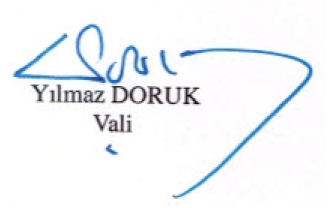 EK-BMALİ HİZMETLER BİRİM YÖNETİCİSİNİN BEYANI	Mali hizmetler birim yöneticisi olarak yetkim dâhilinde;	Bu idarede, faaliyetlerin mali yönetim ve kontrol mevzuatı ile diğer mevzuata uygun olarak yürütüldüğünü, kamu kaynaklarının etkili, ekonomik ve verimli bir şekilde kullanılmasını temin etmek üzere iç kontrol süreçlerinin işletildiğini, izlendiğini ve gerekli tedbirlerin alınması için düşünce ve önerilerimin zamanında üst yöneticiye raporlandığını beyan ederim.	İdaremizin 2021 yılı Faaliyet Raporunun “III/A- Mali Bilgiler” bölümünde yer alan bilgilerin güvenilir, tam ve doğru olduğunu teyit ederim.      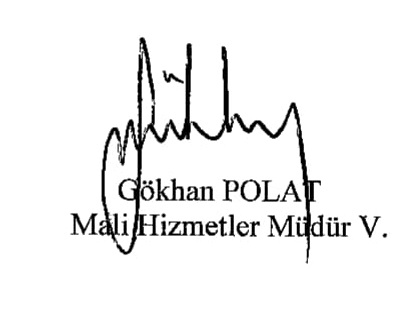 Ticaret ve Kültür SitesiMerkez1 adet işyeri mevcut olup ikiside kirada. (Bodrum ve zemin kat)Babür Ünsal İşhanıMerkez5 Adet işyeri mevcut olup, 3 adedi kirada, 1 adedi sinema salonu.Çok Katlı Otopark ve Spor Kompleksi BinasıMerkezToplam 18 adet işyeri mevcut olup, Otopark Kurum tarafından işletilmekte, Zemin katta 2, 1.katta 7 adet, 3 ve 4. katın tamamı kiradadır. Binada 5 adet işyeri tahsisli, 1 adedi boştur. (1. Katta 2 ve 4 nolu T.H.K.'na, 6 nolu Şehit Aileleri Derneğine, 9 noluAtabari 08 Spor Kulübüne, 4.Kat Milli Eğitim Müdürlüğüne“Ana Okulu)Yenimahalle Öğrenci Yurt BinasıMerkezGençlik ve Spor İl Müdürlüğüne Kiralanmıştır.Topraksu Hizmet BinasıMerkezİl Özel İdare Hizmetlerinde kullanılmaktadır.Topraksu Yeni LojmanlarıMerkez 12 Adet LojmanTopraksu Eski Lojmanları  Merkez 10 Adet LojmanYSE LojmanlarıMerkez 8 Adet Lojman Vali KonağıMerkez1 AdetGökyiğit Öğrenci Yurt BinasıMerkezGençlik ve Spor İl Müdürlüğüne Kiralanmıştır.Eğitim ve Dinlenme TesisleriMerkez/Kafkasör MevkiiKurum tarafından işletilmektedir.İlçe Eski Hizmet BinasıArdanuçBina 3 katlı olup, 1 ve 2. katları öğretmen evine kiralanmış, zemin katında 4 adet işyeri kirada.Kaymakam KonutuArdanuç1 AdetBakımeviArdanuç1 AdetDevlet Protokol KonukeviArhaviAna binada; Zemin ve 1. kat (işyeri) Tapu Kadastro Müdürlüğüne kirada, 3. Kat Hizmet katı, ek binada; 2 Adet kaymakam lojmanı, 1 adet vali konutu, 4 adet lojman, 2 adet koruma dairesi, ve 1 katı Restaurant(Boş)BakımeviArhavi1 AdetKaymakam KonutuBorçka 1 AdetBinaBorçkaBorçka Ticaret Meslek Lisesi olarak kullanılmak üzere Milli Eğitim Müdürlüğüne tahsis edilmiştir.BakımeviBorçka1 AdetKaymakam KonutuMurgul1 AdetBakımeviMurgul/Damar1 Adetİlçe Hizmet BinasıŞavşat1 Kat hizmet katı, 3 adet personel lojmanı mevcuttur.LojmanŞavşat9 AdetKaymakam KonutuŞavşat1 AdetİşyeriŞavşat5 Adet işyeri mevcut olup, 2 adedi kirada, 1 adedi boş, 1 adedi Taşköprü Köy Tüzel Kişiliğine, 1 adadi Tapu Müdürlüğüne tahsisli.Kaymakam KonutuŞavşat1 AdetBakımeviŞavşat1 AdetİşyeriYusufeli/Kılıçkaya10 Adet işyeri mevcut olup, 7 adedi kirada, 3 adedi boştur.BakımeviYusufeli1 AdetCİNSİİLÇELERİLÇELERİLÇELERİLÇELERİLÇELERİLÇELERİLÇELERİLÇELERİLÇELERCİNSİMERKEZARDANUÇARHAVİBORÇKAHOPAMURGULŞAVŞATYUSUFELİTOPLAMVali Konağı1-------1Kaymakam Konutu-1-1-11-4Kaymakam Lojmanı--2-----2Lojman30-4---101256Misafirhane--2-----2TOPLAM31181-1111265                                         ARTVİN İL ÖZEL İDARESİ TAPUDA KAYITLI OLAN TAŞINMAZLAR LİSTESİ                                         ARTVİN İL ÖZEL İDARESİ TAPUDA KAYITLI OLAN TAŞINMAZLAR LİSTESİ                                         ARTVİN İL ÖZEL İDARESİ TAPUDA KAYITLI OLAN TAŞINMAZLAR LİSTESİ                                         ARTVİN İL ÖZEL İDARESİ TAPUDA KAYITLI OLAN TAŞINMAZLAR LİSTESİ                                         ARTVİN İL ÖZEL İDARESİ TAPUDA KAYITLI OLAN TAŞINMAZLAR LİSTESİ                                         ARTVİN İL ÖZEL İDARESİ TAPUDA KAYITLI OLAN TAŞINMAZLAR LİSTESİ                                         ARTVİN İL ÖZEL İDARESİ TAPUDA KAYITLI OLAN TAŞINMAZLAR LİSTESİ                                         ARTVİN İL ÖZEL İDARESİ TAPUDA KAYITLI OLAN TAŞINMAZLAR LİSTESİ                                         ARTVİN İL ÖZEL İDARESİ TAPUDA KAYITLI OLAN TAŞINMAZLAR LİSTESİ                                         ARTVİN İL ÖZEL İDARESİ TAPUDA KAYITLI OLAN TAŞINMAZLAR LİSTESİ                                         ARTVİN İL ÖZEL İDARESİ TAPUDA KAYITLI OLAN TAŞINMAZLAR LİSTESİ                                         ARTVİN İL ÖZEL İDARESİ TAPUDA KAYITLI OLAN TAŞINMAZLAR LİSTESİ                                         ARTVİN İL ÖZEL İDARESİ TAPUDA KAYITLI OLAN TAŞINMAZLAR LİSTESİ                                         ARTVİN İL ÖZEL İDARESİ TAPUDA KAYITLI OLAN TAŞINMAZLAR LİSTESİTAŞINMAZ 
KODLARITAŞINMAZ 
KODLARITAŞINMAZ 
KODLARITAŞINMAZ 
KODLARIS. 
NoAdaParselm2KatB.B.
No.TarihiVasfıAçıklamalarİlçesi 11ÜZERİNDE BİNA VE TESİS OLAN TAŞINMAZLARÜZERİNDE BİNA VE TESİS OLAN TAŞINMAZLARÜZERİNDE BİNA VE TESİS OLAN TAŞINMAZLARÜZERİNDE BİNA VE TESİS OLAN TAŞINMAZLARÜZERİNDE BİNA VE TESİS OLAN TAŞINMAZLARÜZERİNDE BİNA VE TESİS OLAN TAŞINMAZLARÜZERİNDE BİNA VE TESİS OLAN TAŞINMAZLARÜZERİNDE BİNA VE TESİS OLAN TAŞINMAZLARÜZERİNDE BİNA VE TESİS OLAN TAŞINMAZLARÜZERİNDE BİNA VE TESİS OLAN TAŞINMAZLAR111İdare Bina ve Tesisleriİdare Bina ve Tesisleriİdare Bina ve Tesisleriİdare Bina ve Tesisleriİdare Bina ve Tesisleriİdare Bina ve Tesisleriİdare Bina ve Tesisleriİdare Bina ve Tesisleriİdare Bina ve Tesisleriİdare Bina ve Tesisleri111İdare Binalarıİdare Binalarıİdare Binalarıİdare Binalarıİdare Binalarıİdare Binalarıİdare Binalarıİdare Binalarıİdare Binalarıİdare Binaları1111621628,00--19.06.1976Bahçeli 2 Katlı binaİdare BinasıARDANUÇ11126048937,88--04.06.2013ArsaDevlet Protokol KonukeviARHAVİ1113151102.500,00--08.08.2006Askeri kışla ve müştemilatıHopa 891m² ile takas edilen yerBORÇKA111411312165,85-(1/6)1327.03.2012Betonarme 7 Katlı bina ve arsasıŞavşat İlçe Hizmet BinasıŞAVŞAT1111Hizmet BinalarıHizmet BinalarıHizmet BinalarıHizmet BinalarıHizmet BinalarıHizmet BinalarıHizmet BinalarıHizmet BinalarıHizmet BinalarıHizmet Binaları1111511312165,85-(1/6)Bod.127.03.2012Betonarme 7 katlı bina ve arsasıŞavşat İlçe Hizmet Binası (ARŞİV)ŞAVŞAT11116236802.167,0006.05.1994Kargir bina ve arsaKöy Hz. BinasıARHAVİ111171174708,4504.03.2015Arsa6360 S.K.ile Damar Bel.den gelen.MURGUL11118110101.024,89--06.05.20151 Adet Altında Yedi Dükkan Bulunan Kargir Bina ve Natamam İki Katlı Kargir Bina Ve Arsası6360 S.K.Göre Kurulan Komisyon Harici,  KılıçkayaBel.den Geldi.YUSUFELİ112EĞİTİM VE ÖĞRETİM AMAÇLI BİNA VE TESİSLEREĞİTİM VE ÖĞRETİM AMAÇLI BİNA VE TESİSLEREĞİTİM VE ÖĞRETİM AMAÇLI BİNA VE TESİSLEREĞİTİM VE ÖĞRETİM AMAÇLI BİNA VE TESİSLEREĞİTİM VE ÖĞRETİM AMAÇLI BİNA VE TESİSLEREĞİTİM VE ÖĞRETİM AMAÇLI BİNA VE TESİSLEREĞİTİM VE ÖĞRETİM AMAÇLI BİNA VE TESİSLEREĞİTİM VE ÖĞRETİM AMAÇLI BİNA VE TESİSLEREĞİTİM VE ÖĞRETİM AMAÇLI BİNA VE TESİSLEREĞİTİM VE ÖĞRETİM AMAÇLI BİNA VE TESİSLER1121AnaokullarıAnaokullarıAnaokullarıAnaokullarıAnaokullarıAnaokullarıAnaokullarıAnaokullarıAnaokullarıAnaokulları1121948131.239,70-(1052/2400)05.10.2005İki katlı Karkas Bet. bina ve arsası(1239,70/2400*1052=547,04)Milli Egemenlik Anaokulu(HİSSELİ)MERKEZ1121105021.500,0012.04.2005Kargir bina, bahçe ve müştemilatıAnaokuluARHAVİ11211135725636,6903.06.2010Arsa (Ana okulu ifraz)AnaokuluHOPA1122İlköğretim Okullarıİlköğretim Okullarıİlköğretim Okullarıİlköğretim Okullarıİlköğretim Okullarıİlköğretim Okullarıİlköğretim Okullarıİlköğretim Okullarıİlköğretim Okullarıİlköğretim Okulları11221272477,2229.24.2015BahçeGazi İlköğretim Okulu BahçesiMERKEZ11221372204.565,9122.04.2015Bahçeli Kargir İki Okul Dört Katlı Halk Eğitim Merkezi Binası ve Kagir Birer Katlı Sekiz Adet Dük. Ve Arsası Gazi Ortaokulu-Halkeğitim Merkezi-Gazi Temel Sıra DükkanlarıMERKEZ112214722527,9429.24.2015BahçeMihriban MORGÜL'den alınan yerMERKEZ112215149210.223,8427.11.2014BahçeSeyitler Köyü-Vakıf TrampaMERKEZ11221619321.250,8729.24.2015Kargir 2 katlı Cumhuriyet  ilkokulu ve bahçesiCumhuriyet İlkokuluMERKEZ112217198323.929,2302.03.2017Bahçeli Kargir Üç Katlı 50. Yıl Ortaokulu7 Mart İlkokuluMERKEZ1122181983146,9607.03.2017Arsa7 Mart İlkokulu ArsasıMERKEZ11221921232.231,2929.24.2015Arsalı kargir 1 ve 3 katlı evlerÇoruh İlk ve Orta OkuluMERKEZ112220266411.731,2029.24.2015BahçeKaradeniz Bakır İlköğretim Okulu ve AnaokuluMERKEZ11222139511.400,7708.08.2012İlkokul ve ArsasıÇamlık Mahallesi İlkokuluMERKEZ11222245224.468,3029.24.2015ArsaVakıf Bank İlköğretim OkuluMERKEZ11222333145.316,8112.02.1996Kargir 1 katlı 3 adet bina ve bahçesi        Atatürk İlkokuluARDANUÇ11222472132.493,0010.02.1989Bahçeli kargir 1 katlı binaAdakale ilkokuluARDANUÇ1122254742.661,0002.05.19892 Katlı kargir bina ve TarlaAtatürk İlkokuluARHAVİ11222617411.599,0001.06.1990ArsaPansiyonlu Yatılı Bölge OkuluARHAVİ112227176101.502,00        "ArsaPansiyonlu Yatılı Bölge OkuluARHAVİ1122281791383,0021.03.1997ArsaPansiyonlu Yatılı Bölge OkuluARHAVİ112229179344,0001.06.1990ArsaPansiyonlu Yatılı Bölge OkuluARHAVİ11223019712330,0006.05.1994TarlaCumhuriyet İlkokulu bahçesiARHAVİ112231237553.385,1827.04.20062 Katlı Kargir Bina ve ArsasıCumhuriyet İlkokuluARHAVİ11223227273.240,2008.07.1996ArsaFatih Sultan Mehmet İlkokuluARHAVİ11223335811.129,7024.01.1997Kagir İlkokul Bina MüştemilatıYemişlik İlkokuluARHAVİ11223444062.027,0011.06.1999Kargir Bina ve AsasıHacılar İlköğr.OkuluARHAVİ11223544018650,0223.05.2003ArsaYukarı Hacılar İlkokuluARHAVİ11223644019766,2411.06.1999TarlaHacılar İlkokuluARHAVİ1122371391300,00"Kargir 1 Katlı İlkokul binası ve arsasıAydınlar İlkokuluBORÇKA112238153221.180,0014.02.1997Kargir 2 Katlı İlkokul Binası ve ArsasıYeniyol İlkokuluBORÇKA112239193131209.8401.07.1995Kargir 2 Katlı İlkokul Binası ve BahçesiAtatürk İlkokuluBORÇKA11224025715.000,0022.02.2001Arsaİmalat A.Ş.'den alınan okul yeri.BORÇKA112241107304.215,00        "Kargir İlkokul binası ve bahçesiKaradeniz İlkokuluHOPA11224216311.095,0027.09.1991Kargir İlkokul binası ve bahçesiKule Dibi İlkokuluHOPA112243202893.005,8123.12.2009ArsaYenimahalle İlköğretim OkuluHOPA11224422111.921,0012.06.1998Kargir İlkokul binası ve arsası14 Mart İlkokuluHOPA1122452212558,1915.06.1998Arsa14 Mart İlkokuluHOPA112246357238.342,3703.06.2010Üç katlı ilköğretimokulu ve arsasıHüsnü Ciner İlköğretim OkuluHOPA1122474437315,7923.10.2003Kagir Okul Binası ve Müştemilatı BahçesiKanlıdere (Akdere) Eski İlkokuluHOPA112248471192,3929.01.2002BahçeCumhuriyet ilkokuluHOPA112249472152,0929.01.2002BahçeCumhuriyet İlkokuluHOPA1122504821813,7829.01.2002Kargir İlkokul binası ve müştemilatıCumhuriyet İlkokuluHOPA11225152181.760,0231.03.2005İki Katlı İlköğretim Binası ve iki Katlı Kargir Lojman ve Arsasıİsmet ÇAKIR İlköğretim OkuluHOPA1122521371512.671,9102.07.20091 Katlı kargir bina ve arsasıKemalpaşa İlköğretim OkuluKEMALPAŞA11225317313.764,9620.02.2015ArsaZait Temeltaş İlköğ.Ok.BahçesiMURGUL112254170110.610,5020.02.2015Tarlaİlköğretim Okulu Spor TesisleriMURGUL1122551711896,8520.02.2015Tarlaİlköğretim Okulu Spor TesisleriMURGUL1256192102.651,8313.11.2019ArsaTrampa İşlemi ile Murgul Belediyesinden geldi. (Yunus Emre İlk)MURGUL125719758.583,5013.11.2019ArsaTrampa İşlemi ile Murgul Belediyesinden geldi. (Boş Arsa)MURGUL1122581299302,0005.02.2015ArsaVahdettin Yıldız Ortaokulu YanıŞAVŞAT1122591291810.276,1231.12.20191 Adet 3 Katlı 1 Adet 2 katlı Kargir İlkokul Binaları, Betonarme 3 Katlı Ortaokul Binası ve 3 Katlı Betonarme Lise Bin. veUyg. Bah. ve BahçeAtatürk İlkokulu, 
Vahdettin Yıldız Ortaokulu ve 
İmamhatip Lisesi.ŞAVŞAT1122601384834.830,0220.11.2014Bahçeli İkisi Bir Katlı, Biri İki Katlı Okul Binası, Kargir Üç Katlı Lojman, Ahşap Bir Katlı Garaj Depo6360 S.K.ile Meydancık Bel. Gelen. Meydancık Orta/İlk OkuluŞAVŞAT1123Ortaöğretim OkullarıOrtaöğretim OkullarıOrtaöğretim OkullarıOrtaöğretim OkullarıOrtaöğretim OkullarıOrtaöğretim OkullarıOrtaöğretim OkullarıOrtaöğretim OkullarıOrtaöğretim OkullarıOrtaöğretim Okulları11236111222.478,5629.24.2015Tarlaİskebe Yenimahalle İlköğretim Okulu.MERKEZ11236220282.064,5929.24.2015BahçeAtatürk OrtaokuluMERKEZ112363534102.381,1229.24.2015Bahçeİmam Hatip Ortaokulu (Eski Ticaret Lisesi)MERKEZ123641071153.193,9513.09.2012ÇakıllıkErtuğrul KURDOĞLU Fen LisesiARHAVİ11236515222.190,0006.11.19982 Katlı Betonarme Tekel Binası ve ArsaTEKEL'den alınan yer. Atatürk OrtaokuluBORÇKA112366153214.157,0019.12.1997Kargir 3 Katlı Okul ve Müştemilatı ve ArsasıEski Hizmet Binası Tic.LisesiBORÇKA11236735423.314,9710.11.20032 Adet Kargir Bina Ve ArsasıYav.Selim Ortok.ve Anad.Sağ.Me.Lis.HOPA113SAĞLIK HİZMETİ AMAÇLI BİNA VE TESİSLERSAĞLIK HİZMETİ AMAÇLI BİNA VE TESİSLERSAĞLIK HİZMETİ AMAÇLI BİNA VE TESİSLERSAĞLIK HİZMETİ AMAÇLI BİNA VE TESİSLERSAĞLIK HİZMETİ AMAÇLI BİNA VE TESİSLER1134HastanelerHastaneler11346819234.917,5920.02.2015M.B.İ. Sosyal Tesisleri ve Müştemilatı ve ArsasıMurgul Devlet HastanesiMURGUL114SOSYAL VE KÜLTÜREL AMAÇLI BİNA VE TESİSLERSOSYAL VE KÜLTÜREL AMAÇLI BİNA VE TESİSLERSOSYAL VE KÜLTÜREL AMAÇLI BİNA VE TESİSLERSOSYAL VE KÜLTÜREL AMAÇLI BİNA VE TESİSLERSOSYAL VE KÜLTÜREL AMAÇLI BİNA VE TESİSLERSOSYAL VE KÜLTÜREL AMAÇLI BİNA VE TESİSLERSOSYAL VE KÜLTÜREL AMAÇLI BİNA VE TESİSLERSOSYAL VE KÜLTÜREL AMAÇLI BİNA VE TESİSLERSOSYAL VE KÜLTÜREL AMAÇLI BİNA VE TESİSLERSOSYAL VE KÜLTÜREL AMAÇLI BİNA VE TESİSLER1141Yurt ve PansiyorlarYurt ve PansiyorlarYurt ve PansiyorlarYurt ve PansiyorlarYurt ve PansiyorlarYurt ve PansiyorlarYurt ve PansiyorlarYurt ve PansiyorlarYurt ve PansiyorlarYurt ve Pansiyorlar11416911186.515,1806.02.2017TarlaYeni Mahalle Yüksek Öğremin K.Y.K. YurduMERKEZ1141705411151.250,3629.04.2016Kagir 6 Katlı Yurt Binası ve ArsasıGökyiğit Öğrenci  YurduMERKEZ114171541117962,75-(9783/96290)29.04.2015ArsaKredi ve Yurtlar Kurumu YurduMERKEZ11417235724809,9903.06.2010Arsa (Ana okulu ifraz)Vil.Hizm.Birl.Öğrenci YurduHOPA11417312323793,78--06.05.2015Üç Katlı Kargir Bina ve Arsası6360 S.K.Göre Kurulan Komisyon Harici,  KılıçkayaBel.den Geldi.YUSUFELİ11410Müzeler, Sanat GalerileriMüzeler, Sanat GalerileriMüzeler, Sanat GalerileriMüzeler, Sanat GalerileriMüzeler, Sanat GalerileriMüzeler, Sanat GalerileriMüzeler, Sanat GalerileriMüzeler, Sanat GalerileriMüzeler, Sanat GalerileriMüzeler, Sanat Galerileri11410748511263,5603.04.2013Bahçeli İki Katlı Ahşap BinaTekel Eski BinasıMERKEZ1147Sinema, Tiyatro ve Opera vb.Salonları ve StüdyolarıSinema, Tiyatro ve Opera vb.Salonları ve StüdyolarıSinema, Tiyatro ve Opera vb.Salonları ve StüdyolarıSinema, Tiyatro ve Opera vb.Salonları ve StüdyolarıSinema, Tiyatro ve Opera vb.Salonları ve StüdyolarıSinema, Tiyatro ve Opera vb.Salonları ve StüdyolarıSinema, Tiyatro ve Opera vb.Salonları ve StüdyolarıSinema, Tiyatro ve Opera vb.Salonları ve StüdyolarıSinema, Tiyatro ve Opera vb.Salonları ve StüdyolarıSinema, Tiyatro ve Opera vb.Salonları ve Stüdyoları1148755229720,29-(8576/18612)1-2122.04.2015Kargir 5 katlı işhanıBabür Ünsal İşhanıMERKEZ11413Düğün, Tören ve Konferans SalonlarıDüğün, Tören ve Konferans SalonlarıDüğün, Tören ve Konferans SalonlarıDüğün, Tören ve Konferans SalonlarıDüğün, Tören ve Konferans SalonlarıDüğün, Tören ve Konferans SalonlarıDüğün, Tören ve Konferans SalonlarıDüğün, Tören ve Konferans SalonlarıDüğün, Tören ve Konferans SalonlarıDüğün, Tören ve Konferans Salonları1141376202404.310,5329.04.2015BahçeOrta MahalleMERKEZ117KONUTLARKONUTLARKONUTLARKONUTLARKONUTLARKONUTLARKONUTLARKONUTLARKONUTLARKONUTLAR1171Kamu KonutlarıKamu KonutlarıKamu KonutlarıKamu KonutlarıKamu KonutlarıKamu KonutlarıKamu KonutlarıKamu KonutlarıKamu KonutlarıKamu Konutları117177206271.812,6229.04.2015Bahçeli Kagir 4 Katlı LojmanKöy Hz.Lojman Yeri (YSE Lojmanları)MERKEZ11717811312165,85-(1/6)2427.03.2012Betonarme 7 katlı bina ve arsasıŞavşat İlçe Hizmet BinasıŞAVŞAT11717911312165,85-(1/6)3527.03.2012Betonarme 7 katlı bina ve arsasıŞavşat İlçe Hizmet BinasıŞAVŞAT11718011312165,85-(1/6)4627.03.2012Betonarme 7 katlı bina ve arsasıŞavşat İlçe Hizmet BinasıŞAVŞAT11718113739219,7604.03.2015Kargir 2 Katlı Ev ve Arsa6360 S.K.ile Damar Beld. Gelen (Cami Lojman)MURGUL1172Diğer  KonutlarDiğer  KonutlarDiğer  KonutlarDiğer  KonutlarDiğer  KonutlarDiğer  KonutlarDiğer  KonutlarDiğer  KonutlarDiğer  KonutlarDiğer  Konutlar117282721872,8222.04.2015İki Katlı Kargir ve Bahçesi (Vali Konağı) Kagir Bir Katlı KulubeVali KonağıMERKEZ11728311110562,9320.02.2015ArsaKaymakam KonutuMURGUL117284123401.423,7319.12.2014Betonarme İki Katlı Lojman ve ArsasıKaymakam KonutuŞAVŞAT119TİCARİ AMAÇLI BİNA VE TESİSLERTİCARİ AMAÇLI BİNA VE TESİSLERTİCARİ AMAÇLI BİNA VE TESİSLERTİCARİ AMAÇLI BİNA VE TESİSLERTİCARİ AMAÇLI BİNA VE TESİSLERTİCARİ AMAÇLI BİNA VE TESİSLERTİCARİ AMAÇLI BİNA VE TESİSLERTİCARİ AMAÇLI BİNA VE TESİSLERTİCARİ AMAÇLI BİNA VE TESİSLERTİCARİ AMAÇLI BİNA VE TESİSLER1195Dükkan ve İşyeriDükkan ve İşyeriDükkan ve İşyeriDükkan ve İşyeriDükkan ve İşyeriDükkan ve İşyeriDükkan ve İşyeriDükkan ve İşyeriDükkan ve İşyeriDükkan ve İşyeri1195855229720,29-(161/18612)Zemin222.04.2015Kargir 5 katlı işhanıBabür Ünsal İşhanıMERKEZ1195865229720,29-(4952/18612)41222.04.2015Kargir 5 katlı işhanıBabür Ünsal İşhanıMERKEZ1195875726818,66-(2/6)Zemin+Bodrum103.11.2017Bir Bodrum Kargir Beş Katlı Ticaret ve Kültür Sitesi Bina ve ArsaHizmet Binası (Ticaret ve Kültür Sitesi)MERKEZ1195881391342,70Zemin102.10.20193 Katlı Betonarme BinaKat Mülkiyetinden Geldi 
(6360 S.K.Damar Bel.)MURGUL1195891136885,9520.11.2014Kargir Üç Katlı Bina ve Arsası6360 S.K.ile Meydancık Bel. Gelen. (Taşköprü Köyü Dükkanlar)ŞAVŞAT11959011312165,85-(1/6)Zem.227.03.2012Betonarme 7 katlı bina ve arsasıŞavşat İlçe Hizmet BinasıŞAVŞAT1195911244063,06--06.05.2015İki Katlı Ahşap Bina6360 S.K.Göre Kurulan Komisyon Harici,  KılıçkayaBel.den Geldi.YUSUFELİ1110DEPOLAMA AMAÇLI BİNALARDEPOLAMA AMAÇLI BİNALARDEPOLAMA AMAÇLI BİNALARDEPOLAMA AMAÇLI BİNALARDEPOLAMA AMAÇLI BİNALARDEPOLAMA AMAÇLI BİNALARDEPOLAMA AMAÇLI BİNALARDEPOLAMA AMAÇLI BİNALARDEPOLAMA AMAÇLI BİNALARDEPOLAMA AMAÇLI BİNALAR11101Hangarlar, Antrepolar, Silolar ve DepolarHangarlar, Antrepolar, Silolar ve DepolarHangarlar, Antrepolar, Silolar ve DepolarHangarlar, Antrepolar, Silolar ve DepolarHangarlar, Antrepolar, Silolar ve DepolarHangarlar, Antrepolar, Silolar ve DepolarHangarlar, Antrepolar, Silolar ve DepolarHangarlar, Antrepolar, Silolar ve DepolarHangarlar, Antrepolar, Silolar ve DepolarHangarlar, Antrepolar, Silolar ve Depolar11101921033147,43--06.05.2015Bir Katlı Ahşap Bina ve Arsası6360 S.K.Göre Kurulan Komisyon Harici,  KılıçkayaBel.den Geldi.YUSUFELİ111019310312181,07--Tek Katlı Kargir Bina Ve Ahşap Ahır Ve Samanlık ve Arsası6360 S.K.Göre Kurulan Komisyon Harici,  KılıçkayaBel.den Geldi.YUSUFELİ1112SANAYİ VE ÜRETİM AMAÇLI BİNA VE TESİSLERSANAYİ VE ÜRETİM AMAÇLI BİNA VE TESİSLERSANAYİ VE ÜRETİM AMAÇLI BİNA VE TESİSLERSANAYİ VE ÜRETİM AMAÇLI BİNA VE TESİSLERSANAYİ VE ÜRETİM AMAÇLI BİNA VE TESİSLERSANAYİ VE ÜRETİM AMAÇLI BİNA VE TESİSLERSANAYİ VE ÜRETİM AMAÇLI BİNA VE TESİSLER11121FabrikalarFabrikalarFabrikalarFabrikalarFabrikalarFabrikalarFabrikalarFabrikalarFabrikalarFabrikalar1112194227346.255,0305.09.2006Un Fab.ve 5 katlı kargir lojman ve müştemilatıKaçkar Değ.İşl.San.Tic.A.Ş.AlınanHOPA12ARSALARARSALARARSALARARSALARARSALARARSALARARSALARARSALARARSALARARSALAR12951512.529,8421.08.1984Ahşap Ev ve BahçesiEski Çarşı yolu üzeri (Lale Fırını Altı)MERKEZ1296155495,0022.04.2015ArsaArtvin Hopa Karayolu (Lale Fırını Yanı)MERKEZ12971710108,0701.09.2008ArsaBelediyeden alınan yer Cami Mey.MERKEZ12981712413,9301.09.2008ArsaBelediyeden alınan yer Cami Mey.MERKEZ1299191261.349,0728.03.2019ArsaKamulaştırılan Kayabaşı Teleferik YeriMERKEZ121006616,4429.24.2015Arsa Babür Ünsal İşhanı yanındaMERKEZ121018510132,8229.05.2014ArsaTekel SokağındaMERKEZ121021761505,87--02.06.2015BahçeDSİ Tarafından Bedelsiz Devredilmiştir.DestekHiz.MERKEZ121031762686,59--02.06.2015BağDSİ Tarafından Bedelsiz Devredilmiştir.DestekHiz.MERKEZ1210417631.816,37--02.06.2015BahçeDSİ Tarafından Bedelsiz Devredilmiştir.DestekHiz.MERKEZ1210517642.822,89--02.06.2015BahçeDSİ Tarafından Bedelsiz Devredilmiştir.DestekHiz.MERKEZ1210617652.909,60--02.06.2015BağDSİ Tarafından Bedelsiz Devredilmiştir.DestekHiz.MERKEZ1210717661.343,68--02.06.2015BağDSİ Tarafından Bedelsiz Devredilmiştir.DestekHiz.MERKEZ121081767538,30--02.06.2015BağDSİ Tarafından Bedelsiz Devredilmiştir.DestekHiz.MERKEZ121091768431,85--18.08.2015BahçeDSİ Tarafından Bedelsiz Devredilmiştir.DestekHiz.MERKEZ121101769134,90--02.06.2015ArsaDSİ Tarafından Bedelsiz Devredilmiştir.DestekHiz.MERKEZ1211117610723,52--18.08.2015BahçeDSİ Tarafından Bedelsiz Devredilmiştir.DestekHiz.MERKEZ121121771207,71--02.06.2015BağDSİ Tarafından Bedelsiz Devredilmiştir.DestekHiz.MERKEZ12113223453.350,02--28.09.2016Arsaİmam Hatip Ortaokulu ArsasıMERKEZ1211454059251,6829.04.2015Arsa Tekel Müdürlüğü önü  (Yolda)MERKEZ121155721118,4401.10.2020ArsaEski Hizmet Binasının Bitişiği 
(İhdas İşleminden)MERKEZ121168114251,7227.02.2020ArsaÇamlık Mahallesi Anaokulu YeriMERKEZ121171071172.121,6725.12.2015ÇakıllıkErtuğrul KURDOĞLU Fen Lisesi Spor Salonu Yeri (Kamulaştırma)ARHAVİ121186512990,1407.06.2007ArsaPaksoy'lardan alınan yer (BAĞIŞ)ARHAVİ121196513872,4007.06.2007ArsaPaksoy'lardan alınan yer (BAĞIŞ)ARHAVİ121206514780,4007.06.2007ArsaPaksoy'lardan alınan yer (BAĞIŞ)ARHAVİ121216515805,7807.06.2007ArsaPaksoy'lardan alınan yer (BAĞIŞ)ARHAVİ12122231461.572,8408.07.2013   "    Sundura MahallesiHOPA1212336719568,7512.06.1998Arsa  (arsası bizim.)Ortahopa Mah. Çay alım yeriHOPA1212410515862,7007.05.2008ArsaHükümet Konağı (Eski Okul Binası)KEMALPAŞA1212510516402,8009.07.2001ArsaHükümet Konağı (Eski Okul Binası)KEMALPAŞA1212610824.229,2813.09.2018Eğitim Merkezi TesisleriÇoruh Üniversitesinden Alınan YerKEMALPAŞA121271491173.862,6630.11.2007Çay Bahçesi (Arsa)Bağış-DernekKEMALPAŞA12129157161.393,6613.02.2017ArsaKemalpaşa Anaokulu Yeri 
(Kamulaştırma)KEMALPAŞA121301891226,1406.10.1995Tarla Kemalpaşa-BoşKEMALPAŞA121311173362,8004.03.2015Arsa6360 S.K.ile Damar Bel.den gelen.MURGUL1213213734410,2704.03.2015Arsa6360 S.K.ile Damar Bel.den gelen.MURGUL12133137446.991,37--04.03.2015ArsaDamar Köyü Futbol SahasıMURGUL1213413780212,5904.03.2015Arsa6360 S.K.ile Damar Bel.den gelen.MURGUL1213513781598,1904.03.2015Arsa6360 S.K.ile Damar Bel.den gelen.MURGUL1213613783566,4704.03.2015Arsa6360 S.K.ile Damar Bel.den gelen.MURGUL12137137854.617,9804.03.2015Arsa6360 S.K.ile Damar Bel.den gelen.MURGUL1213813710739.125,3504.03.2015Arsa6360 S.K.ile Damar Bel.den gelen.MURGUL12139137176109,9604.03.2015Kargir Bir Katlı Bina6360 S.K.ile Damar Bel.den gelen.MURGUL1214013717766,8104.03.2015Arsa6360 S.K.ile Damar Bel.den gelen.MURGUL1214113717847,7204.03.2015Kargir 1 Katlı Bina6360 S.K.ile Damar Bel.den gelen.MURGUL12142138374676,7520.11.2014Bahçeli Kargir İki Katlı Hizmet Binası6360 S.K.ile Meydancık Bel. Gelen. (Yıkılan İdari Bin.Yeri)ŞAVŞAT121432132204,0517.06.2008Bahçe (Karayolu için kamulaştırılmış-1968)Yavuz Köy -Toroslu KayaŞAVŞAT1214410834553,7306.05.2015Arsa6360 S.K.Göre Kurulan Komisyon Harici,  KılıçkayaBel.den Geldi.YUSUFELİ121451262192,5006.05.2015Arsa6360 S.K.Göre Kurulan Komisyon Harici,  KılıçkayaBel.den Geldi.YUSUFELİ121461731789,6706.05.2015Arsa6360 S.K.Göre Kurulan Komisyon Harici,  KılıçkayaBel.den Geldi.YUSUFELİ121471953110,3006.05.2015Arsa6360 S.K.Göre Kurulan Komisyon Harici,  KılıçkayaBel.den Geldi.YUSUFELİ121481973209,9006.05.2015Arsa6360 S.K.Göre Kurulan Komisyon Harici,  KılıçkayaBel.den Geldi.YUSUFELİ13ARAZİLERARAZİLERARAZİLERARAZİLERARAZİLERARAZİLERARAZİLERARAZİLERARAZİLERARAZİLER131TarlaTarlaTarlaTarlaTarlaTarlaTarlaTarlaTarlaTarla1311491074410.187,5004.03.2015Tarla6360 S.K.ile Damar Bel.den gelen.MURGUL131150342250701,50--05.03.2015Tarla6360 S.K. Komisyon Harici, Mahkeme Kararı ile Meydancık  Bel.den Geldi.ŞAVŞAT131151104381.428,45--06.05.2015Tarla ve Bahçe6361 S.K.Göre Kurulan Komisyon Harici,  KılıçkayaBel.den Geldi.YUSUFELİ131152124271.736,97--06.05.2015Tarla6360 S.K.Göre Kurulan Komisyon Harici,  KılıçkayaBel.den Geldi.YUSUFELİTOPLAMTOPLAMTOPLAMTOPLAMTOPLAMTOPLAMTOPLAMTOPLAMTOPLAMTOPLAMTOPLAMTOPLAMTOPLAMTOPLAM132Bağ BahçeBağ BahçeBağ BahçeBağ BahçeBağ BahçeBağ BahçeBağ BahçeBağ BahçeBağ BahçeBağ Bahçe1321531198322,8525.12.2014Ahşap Birer katlı 2 adet bina ve bahçesiErenler KöyüMERKEZ13215415448594,4427.11.2014Harap KiliseSeyitler KöyüMERKEZ13215538651.894,2006.05.2010BahçeAydın Köyü Merkez Mah.ARDANUÇ13215612848370,3020.09.2007Kargir Kilise ve arsaKöprülü KöyüŞAVŞAT13215710329688,06--06.05.2015Bahçe6360 S.K.Göre Kurulan Komisyon Harici,  KılıçkayaBel.den Geldi.YUSUFELİ132158373391.850,51--25.03.2015Bahçe6360 Sayılı Kanuna Göre Komisyon Kararı ile Geldi. YUSUFELİÜRÜNÜN ÇEŞİDİMİKTARITUTARIBilgisayarlar ve Sunucular3311.005.740,46Bilgisayar Çevre Bilimi269224.565,48Teksir ve Çoğaltma Makineleri1387.417,22Haberleşme Cihazları268112.650,61Ses,Görüntü ve Sunum Cihazları97321.009,16Aydınlatma Cihazları1324.705,97Diğer Büro Makineleri ve Aletleri Grubu414198.942,24TOPLAM1.4051.975.031,14S.NOMAKİNANIN CİNSİMAKİNANIN CİNSİMERKEZARDANUÇŞAVŞATYUSUFELİMURGULBORÇKAARHAVİHOPAKEMALPAŞAYOL VE ULAŞIM HİZMETELRİ HİZMETLERİYOL VE ULAŞIM HİZMETELRİ HİZMETLERİASFALT PLENTİ-TAŞ PARKE TESİSİTOPLAM1T2 - Binek OtomobilT2 - Binek Otomobil662T5 - Minibüs (Sürücü dahil en fazla 15 kişilik)T5 - Minibüs (Sürücü dahil en fazla 15 kişilik)113 53T8 - Pick-up (Kamyonet, arazi hizmetleri için şoför dahil 3 veya 6 kişilik)T8 - Pick-up (Kamyonet, arazi hizmetleri için şoför dahil 3 veya 6 kişilik)412412111191 274T10 - Otobüs (Sürücü dahil en fazla 26 kişilik)T10 - Otobüs (Sürücü dahil en fazla 26 kişilik)2135T12 - Kamyon (Şasi-kabin tam yüklü ağırlığı en az 3.501 Kg)SU TANKERİ11 55T12 - Kamyon (Şasi-kabin tam yüklü ağırlığı en az 3.501 Kg)SEYYAR TAMİR ARACI155T12 - Kamyon (Şasi-kabin tam yüklü ağırlığı en az 3.501 Kg)TOZ ARABASI155T12 - Kamyon (Şasi-kabin tam yüklü ağırlığı en az 3.501 Kg)AKARYAKIT TANKERİ156T14 - Kamyon (Şasi-kabin tam yüklü ağırlığı en az 17.000 Kg)DAMPERLİ KAMYON4457243411566T14 - Kamyon (Şasi-kabin tam yüklü ağırlığı en az 17.000 Kg)VİNÇ1566T14 - Kamyon (Şasi-kabin tam yüklü ağırlığı en az 17.000 Kg)KAYNAK ARABASI1566T14 - Kamyon (Şasi-kabin tam yüklü ağırlığı en az 17.000 Kg)YAĞLAMA ARABASI1566T14 - Kamyon (Şasi-kabin tam yüklü ağırlığı en az 17.000 Kg)SAL KASA TAŞIYICI 111 11 13567T22 - DozerT22 - Dozer118T23 - GreyderT23 - Greyder3245132111229T24 - YükleyiciT24 - Yükleyici3223122111122010T25 - KomprasörT25 - Komprasör312221011T26 - SilindirT26 - Silindir111111131012T29 - Treyler ÇekiciT29 - Treyler Çekici2213T30 - EkskavatörT30 - Ekskavatör211312111 1 411814Kazıyıcı YükleyiciKazıyıcı Yükleyici11231311111415Hidrolik DeliciHidrolik Delici4416Kar Küreme AracıKar Küreme Aracı1117Fork-LiftFork-Lift12318Çöp KamyonuÇöp Kamyonu1221111919FinişerFinişer1120Seyyar Konkasör1121TraktörTraktör11TOPLAM=TOPLAM=22142234821121455589219SIRA NOMAKİNANIN CİNSİÖZEL İDARESIRA NOMAKİNANIN CİNSİÖZEL İDARE1Binek Araç613Ekskavatör182Minibüs514Kanal Kazıyıcı143Otobüs315Kar Küreme Aracı14Pick-up Kamyonet2716Akaryakıt Tankeri15Kamyon4417Hidrolik Delici46Özel Amaçlı Kamyon718Fork-Lift37Dozer119Sal Kasa Taşıyıcı98Greyder2220Çöp Kamyonu99Yükleyici2021Finişer Asfalt Serici110Kompresör1022Mobil Konkasör111Silindir1023Traktör112Treyler Çekici2GENEL TOPLAMGENEL TOPLAM219İLÇESİAKPCHPMHPTOPLAMMerkez213Ardanuç112Arhavi112Borçka213Hopa123Kemalpaşa112Murgul112Şavşat112Yusufeli22TOPLAM119121İLÇESİAKPCHPDYPDSPMHPYTPANAPTOPLAMKemalpaşa11Şavşat11Murgul11TOPLAM33İl Özel İdaresi Dolu Kadrolarını Gösterir Tabloİl Özel İdaresi Dolu Kadrolarını Gösterir Tabloİl Özel İdaresi Dolu Kadrolarını Gösterir Tabloİl Özel İdaresi Dolu Kadrolarını Gösterir Tabloİl Özel İdaresi Dolu Kadrolarını Gösterir Tabloİl Özel İdaresi Dolu Kadrolarını Gösterir Tabloİl Özel İdaresi Dolu Kadrolarını Gösterir Tabloİl Özel İdaresi Dolu Kadrolarını Gösterir Tabloİl Özel İdaresi Dolu Kadrolarını Gösterir Tabloİl Özel İdaresi Dolu Kadrolarını Gösterir Tabloİl Özel İdaresi Dolu Kadrolarını Gösterir Tabloİl Özel İdaresi Dolu Kadrolarını Gösterir Tabloİl Özel İdaresi Dolu Kadrolarını Gösterir Tabloİl Özel İdaresi Dolu Kadrolarını Gösterir Tabloİl Özel İdaresi Dolu Kadrolarını Gösterir Tabloİl Özel İdaresi Dolu Kadrolarını Gösterir Tabloİl Özel İdaresi Dolu Kadrolarını Gösterir Tabloİl Özel İdaresi Dolu Kadrolarını Gösterir Tabloİl Özel İdaresi Dolu Kadrolarını Gösterir TabloKADROKADROKADROKADROKADROKADRODOLUDOLUDOLUDOLUDOLUDOLUBOŞBOŞBOŞBOŞTOPLAMTOPLAMTOPLAMGenel Sekreter YardımcısıGenel Sekreter YardımcısıGenel Sekreter YardımcısıGenel Sekreter YardımcısıGenel Sekreter YardımcısıGenel Sekreter Yardımcısı111111111Mali Hizmetler MüdürüMali Hizmetler MüdürüMali Hizmetler MüdürüMali Hizmetler MüdürüMali Hizmetler MüdürüMali Hizmetler Müdürü111111111İnsan Kaynakları ve Eğitim Müdürüİnsan Kaynakları ve Eğitim Müdürüİnsan Kaynakları ve Eğitim Müdürüİnsan Kaynakları ve Eğitim Müdürüİnsan Kaynakları ve Eğitim Müdürüİnsan Kaynakları ve Eğitim Müdürü111111111Yazı İşleri MüdürüYazı İşleri MüdürüYazı İşleri MüdürüYazı İşleri MüdürüYazı İşleri MüdürüYazı İşleri Müdürü111111111Yatırım ve İnşaat MüdürüYatırım ve İnşaat MüdürüYatırım ve İnşaat MüdürüYatırım ve İnşaat MüdürüYatırım ve İnşaat MüdürüYatırım ve İnşaat Müdürü111111111İmar Kentsel ve İyileştirme Müdürüİmar Kentsel ve İyileştirme Müdürüİmar Kentsel ve İyileştirme Müdürüİmar Kentsel ve İyileştirme Müdürüİmar Kentsel ve İyileştirme Müdürüİmar Kentsel ve İyileştirme Müdürü111111111Ruhsat ve Denetim MüdürüRuhsat ve Denetim MüdürüRuhsat ve Denetim MüdürüRuhsat ve Denetim MüdürüRuhsat ve Denetim MüdürüRuhsat ve Denetim Müdürü111111111Etüt Plan ve Proje MüdürüEtüt Plan ve Proje MüdürüEtüt Plan ve Proje MüdürüEtüt Plan ve Proje MüdürüEtüt Plan ve Proje MüdürüEtüt Plan ve Proje Müdürü111111111Yol ve Ulaşım Hizmetleri MüdürüYol ve Ulaşım Hizmetleri MüdürüYol ve Ulaşım Hizmetleri MüdürüYol ve Ulaşım Hizmetleri MüdürüYol ve Ulaşım Hizmetleri MüdürüYol ve Ulaşım Hizmetleri Müdürü111111111İhale ve Satın Alma Müdürüİhale ve Satın Alma Müdürüİhale ve Satın Alma Müdürüİhale ve Satın Alma Müdürüİhale ve Satın Alma Müdürüİhale ve Satın Alma Müdürü111111111İşletme ve İştirakler Müdürlüğüİşletme ve İştirakler Müdürlüğüİşletme ve İştirakler Müdürlüğüİşletme ve İştirakler Müdürlüğüİşletme ve İştirakler Müdürlüğüİşletme ve İştirakler Müdürlüğü111111111Kültür ve Sosyal İşleri MüdürüKültür ve Sosyal İşleri MüdürüKültür ve Sosyal İşleri MüdürüKültür ve Sosyal İşleri MüdürüKültür ve Sosyal İşleri MüdürüKültür ve Sosyal İşleri Müdürü111111111MüdürMüdürMüdürMüdürMüdürMüdür111111111UzmanUzmanUzmanUzmanUzmanUzman222222222Mali Hizmetler UzmanıMali Hizmetler UzmanıMali Hizmetler UzmanıMali Hizmetler UzmanıMali Hizmetler UzmanıMali Hizmetler Uzmanı111111111İlçe Özel İdare Müdürüİlçe Özel İdare Müdürüİlçe Özel İdare Müdürüİlçe Özel İdare Müdürüİlçe Özel İdare Müdürüİlçe Özel İdare Müdürü888888888ŞefŞefŞefŞefŞefŞef101010101010101010Veri.Haz.Kont.İşlet.Veri.Haz.Kont.İşlet.Veri.Haz.Kont.İşlet.Veri.Haz.Kont.İşlet.Veri.Haz.Kont.İşlet.Veri.Haz.Kont.İşlet.101010101010101010MemurMemurMemurMemurMemurMemur111111111ZabıtaZabıtaZabıtaZabıtaZabıtaZabıta111111111Ayniyat SaymanıAyniyat SaymanıAyniyat SaymanıAyniyat SaymanıAyniyat SaymanıAyniyat Saymanı444444444BiyologBiyologBiyologBiyologBiyologBiyolog111111111Ziraat MühendisiZiraat MühendisiZiraat MühendisiZiraat MühendisiZiraat MühendisiZiraat Mühendisi222222222İnşaat Mühendisiİnşaat Mühendisiİnşaat Mühendisiİnşaat Mühendisiİnşaat Mühendisiİnşaat Mühendisi777777777MimarMimarMimarMimarMimarMimar222222222Makine MühendisiMakine MühendisiMakine MühendisiMakine MühendisiMakine MühendisiMakine Mühendisi222222222Harita MühendisiHarita MühendisiHarita MühendisiHarita MühendisiHarita MühendisiHarita Mühendisi333333333Maden MühendisiMaden MühendisiMaden MühendisiMaden MühendisiMaden MühendisiMaden Mühendisi111111111Çevre MühendisiÇevre MühendisiÇevre MühendisiÇevre MühendisiÇevre MühendisiÇevre Mühendisi222222222Orman MühendisiOrman MühendisiOrman MühendisiOrman MühendisiOrman MühendisiOrman Mühendisi111111111Şehir PlancısıŞehir PlancısıŞehir PlancısıŞehir PlancısıŞehir PlancısıŞehir Plancısı111111111SosyologSosyologSosyologSosyologSosyologSosyolog222222222ProgramcıProgramcıProgramcıProgramcıProgramcıProgramcı222222222TeknisyenTeknisyenTeknisyenTeknisyenTeknisyenTeknisyen333333333Elektrik TeknikeriElektrik TeknikeriElektrik TeknikeriElektrik TeknikeriElektrik TeknikeriElektrik Teknikeri111111111Gıda TeknikeriGıda TeknikeriGıda TeknikeriGıda TeknikeriGıda TeknikeriGıda Teknikeri222222222TeknikerTeknikerTeknikerTeknikerTeknikerTekniker222222222HizmetliHizmetliHizmetliHizmetliHizmetliHizmetli222222222AşçıAşçıAşçıAşçıAşçıAşçı111111111TOPLAMTOPLAMTOPLAMTOPLAMTOPLAMTOPLAM878787878787878787İl Özel İdaresi Boş Kadrolarını Gösterir Tabloİl Özel İdaresi Boş Kadrolarını Gösterir Tabloİl Özel İdaresi Boş Kadrolarını Gösterir Tabloİl Özel İdaresi Boş Kadrolarını Gösterir Tabloİl Özel İdaresi Boş Kadrolarını Gösterir Tabloİl Özel İdaresi Boş Kadrolarını Gösterir Tabloİl Özel İdaresi Boş Kadrolarını Gösterir Tabloİl Özel İdaresi Boş Kadrolarını Gösterir Tabloİl Özel İdaresi Boş Kadrolarını Gösterir Tabloİl Özel İdaresi Boş Kadrolarını Gösterir Tabloİl Özel İdaresi Boş Kadrolarını Gösterir Tabloİl Özel İdaresi Boş Kadrolarını Gösterir Tabloİl Özel İdaresi Boş Kadrolarını Gösterir Tabloİl Özel İdaresi Boş Kadrolarını Gösterir Tabloİl Özel İdaresi Boş Kadrolarını Gösterir Tabloİl Özel İdaresi Boş Kadrolarını Gösterir Tabloİl Özel İdaresi Boş Kadrolarını Gösterir Tabloİl Özel İdaresi Boş Kadrolarını Gösterir Tabloİl Özel İdaresi Boş Kadrolarını Gösterir TabloKADROKADROKADROKADROKADROKADRODOLUDOLUDOLUDOLUDOLUDOLUBOŞBOŞBOŞBOŞTOPLAMTOPLAMTOPLAMGenel SekreterGenel SekreterGenel SekreterGenel SekreterGenel SekreterGenel Sekreter1111111HUKUK İŞLERİ BİRİMİHUKUK İŞLERİ BİRİMİHUKUK İŞLERİ BİRİMİHUKUK İŞLERİ BİRİMİHUKUK İŞLERİ BİRİMİHUKUK İŞLERİ BİRİMİHukuk MüşaviriHukuk MüşaviriHukuk MüşaviriHukuk MüşaviriHukuk MüşaviriHukuk Müşaviri1111111AvukatAvukatAvukatAvukatAvukatAvukat1111111İÇ DENETÇİİÇ DENETÇİİÇ DENETÇİİÇ DENETÇİİÇ DENETÇİİÇ DENETÇİİç Denetçiİç Denetçiİç Denetçiİç Denetçiİç Denetçiİç Denetçi3333333UZMANUZMANUZMANUZMANUZMANUZMANUzmanUzmanUzmanUzmanUzmanUzman3333333ŞEFŞEFŞEFŞEFŞEFŞEFŞefŞefŞefŞefŞefŞef12121212121212MALİ HİZMETLER UZMANIMALİ HİZMETLER UZMANIMALİ HİZMETLER UZMANIMALİ HİZMETLER UZMANIMALİ HİZMETLER UZMANIMALİ HİZMETLER UZMANIMali Hizmetler UzmanıMali Hizmetler UzmanıMali Hizmetler UzmanıMali Hizmetler UzmanıMali Hizmetler UzmanıMali Hizmetler Uzmanı1111111Mali Hizmetler Uzman YardımcısıMali Hizmetler Uzman YardımcısıMali Hizmetler Uzman YardımcısıMali Hizmetler Uzman YardımcısıMali Hizmetler Uzman YardımcısıMali Hizmetler Uzman Yardımcısı1111111İDARİ HİZMETLERİDARİ HİZMETLERİDARİ HİZMETLERİDARİ HİZMETLERİDARİ HİZMETLERİDARİ HİZMETLERGenel Sekreter YardımcısıGenel Sekreter YardımcısıGenel Sekreter YardımcısıGenel Sekreter YardımcısıGenel Sekreter YardımcısıGenel Sekreter Yardımcısı1111111Veri Haz.Kont.İşletmeniVeri Haz.Kont.İşletmeniVeri Haz.Kont.İşletmeniVeri Haz.Kont.İşletmeniVeri Haz.Kont.İşletmeniVeri Haz.Kont.İşletmeni19191919191919Ayniyat SaymanıAyniyat SaymanıAyniyat SaymanıAyniyat SaymanıAyniyat SaymanıAyniyat Saymanı1111111MuhasebeciMuhasebeciMuhasebeciMuhasebeciMuhasebeciMuhasebeci1111111MemurMemurMemurMemurMemurMemur1111111DalgıçDalgıçDalgıçDalgıçDalgıçDalgıç1111111Bilgisayar İşletmeniBilgisayar İşletmeniBilgisayar İşletmeniBilgisayar İşletmeniBilgisayar İşletmeniBilgisayar İşletmeni1111111ŞoförŞoförŞoförŞoförŞoförŞoför2222222TEKNİK HİZMETLERTEKNİK HİZMETLERTEKNİK HİZMETLERTEKNİK HİZMETLERTEKNİK HİZMETLERTEKNİK HİZMETLERMühendisMühendisMühendisMühendisMühendisMühendis6666666TeknikerTeknikerTeknikerTeknikerTeknikerTekniker1111111SAĞLIK HİZMETLERİSAĞLIK HİZMETLERİSAĞLIK HİZMETLERİSAĞLIK HİZMETLERİSAĞLIK HİZMETLERİSAĞLIK HİZMETLERİTabipTabipTabipTabipTabipTabip1111111HemşireHemşireHemşireHemşireHemşireHemşire2222222Sağlık TeknisyeniSağlık TeknisyeniSağlık TeknisyeniSağlık TeknisyeniSağlık TeknisyeniSağlık Teknisyeni4444444Sağlık TeknikeriSağlık TeknikeriSağlık TeknikeriSağlık TeknikeriSağlık TeknikeriSağlık Teknikeri3333333YARDIMCI HİZMETLERYARDIMCI HİZMETLERYARDIMCI HİZMETLERYARDIMCI HİZMETLERYARDIMCI HİZMETLERYARDIMCI HİZMETLERHizmetliHizmetliHizmetliHizmetliHizmetliHizmetli8888888AşçıAşçıAşçıAşçıAşçıAşçı1111111KaloriferciKaloriferciKaloriferciKaloriferciKaloriferciKaloriferci2222222BekçiBekçiBekçiBekçiBekçiBekçi1111111TOPLAMTOPLAMTOPLAMTOPLAMTOPLAMTOPLAM79797979797979DOLU KADROLARIN İLÇELER SINIF VE TAHSİL DURUMLARI İTİBARİYLE DAĞILIMINI GÖSTERİR CETVELA-Genel İdare Hizmetler SınıfıDOLU KADROLARIN İLÇELER SINIF VE TAHSİL DURUMLARI İTİBARİYLE DAĞILIMINI GÖSTERİR CETVELA-Genel İdare Hizmetler SınıfıDOLU KADROLARIN İLÇELER SINIF VE TAHSİL DURUMLARI İTİBARİYLE DAĞILIMINI GÖSTERİR CETVELA-Genel İdare Hizmetler SınıfıDOLU KADROLARIN İLÇELER SINIF VE TAHSİL DURUMLARI İTİBARİYLE DAĞILIMINI GÖSTERİR CETVELA-Genel İdare Hizmetler SınıfıDOLU KADROLARIN İLÇELER SINIF VE TAHSİL DURUMLARI İTİBARİYLE DAĞILIMINI GÖSTERİR CETVELA-Genel İdare Hizmetler SınıfıDOLU KADROLARIN İLÇELER SINIF VE TAHSİL DURUMLARI İTİBARİYLE DAĞILIMINI GÖSTERİR CETVELA-Genel İdare Hizmetler SınıfıDOLU KADROLARIN İLÇELER SINIF VE TAHSİL DURUMLARI İTİBARİYLE DAĞILIMINI GÖSTERİR CETVELA-Genel İdare Hizmetler SınıfıDOLU KADROLARIN İLÇELER SINIF VE TAHSİL DURUMLARI İTİBARİYLE DAĞILIMINI GÖSTERİR CETVELA-Genel İdare Hizmetler SınıfıDOLU KADROLARIN İLÇELER SINIF VE TAHSİL DURUMLARI İTİBARİYLE DAĞILIMINI GÖSTERİR CETVELA-Genel İdare Hizmetler SınıfıDOLU KADROLARIN İLÇELER SINIF VE TAHSİL DURUMLARI İTİBARİYLE DAĞILIMINI GÖSTERİR CETVELA-Genel İdare Hizmetler SınıfıDOLU KADROLARIN İLÇELER SINIF VE TAHSİL DURUMLARI İTİBARİYLE DAĞILIMINI GÖSTERİR CETVELA-Genel İdare Hizmetler SınıfıDOLU KADROLARIN İLÇELER SINIF VE TAHSİL DURUMLARI İTİBARİYLE DAĞILIMINI GÖSTERİR CETVELA-Genel İdare Hizmetler SınıfıDOLU KADROLARIN İLÇELER SINIF VE TAHSİL DURUMLARI İTİBARİYLE DAĞILIMINI GÖSTERİR CETVELA-Genel İdare Hizmetler SınıfıDOLU KADROLARIN İLÇELER SINIF VE TAHSİL DURUMLARI İTİBARİYLE DAĞILIMINI GÖSTERİR CETVELA-Genel İdare Hizmetler SınıfıDOLU KADROLARIN İLÇELER SINIF VE TAHSİL DURUMLARI İTİBARİYLE DAĞILIMINI GÖSTERİR CETVELA-Genel İdare Hizmetler SınıfıDOLU KADROLARIN İLÇELER SINIF VE TAHSİL DURUMLARI İTİBARİYLE DAĞILIMINI GÖSTERİR CETVELA-Genel İdare Hizmetler SınıfıDOLU KADROLARIN İLÇELER SINIF VE TAHSİL DURUMLARI İTİBARİYLE DAĞILIMINI GÖSTERİR CETVELA-Genel İdare Hizmetler SınıfıDOLU KADROLARIN İLÇELER SINIF VE TAHSİL DURUMLARI İTİBARİYLE DAĞILIMINI GÖSTERİR CETVELA-Genel İdare Hizmetler SınıfıDOLU KADROLARIN İLÇELER SINIF VE TAHSİL DURUMLARI İTİBARİYLE DAĞILIMINI GÖSTERİR CETVELA-Genel İdare Hizmetler SınıfıİLÇESİFAKÜLTEFAKÜLTEY.OKULY.OKULY.OKULLİSELİSELİSELİSEORTAOKULORTAOKULORTAOKULİLKOKULİLKOKULİLKOKULİLKOKULİLKOKULTOPLAMMERKEZ2323444444431ARDANUÇ1111112ARHAVİ1111112BORÇKA1122211114HOPA1111112KEMALPAŞA222MURGUL1111ŞAVŞAT111112YUSUFELİ2211111114TOPLAM3232999999950B-Teknik HizmetlerB-Teknik HizmetlerB-Teknik HizmetlerB-Teknik HizmetlerB-Teknik HizmetlerB-Teknik HizmetlerB-Teknik HizmetlerB-Teknik HizmetlerB-Teknik HizmetlerB-Teknik HizmetlerB-Teknik HizmetlerB-Teknik HizmetlerB-Teknik HizmetlerB-Teknik HizmetlerB-Teknik HizmetlerB-Teknik HizmetlerB-Teknik HizmetlerB-Teknik HizmetlerB-Teknik HizmetlerKADROKADROKADROKADROKADROKADRODOLUDOLUDOLUDOLUDOLUBOŞBOŞBOŞBOŞTOPLAMTOPLAMTOPLAMTOPLAMZiraat MühendisiZiraat MühendisiZiraat MühendisiZiraat MühendisiZiraat MühendisiZiraat Mühendisi222222222İnşaat Mühendisiİnşaat Mühendisiİnşaat Mühendisiİnşaat Mühendisiİnşaat Mühendisiİnşaat Mühendisi777777777Makine MühendisiMakine MühendisiMakine MühendisiMakine MühendisiMakine MühendisiMakine Mühendisi222222222MimarMimarMimarMimarMimarMimar222222222Harita MühendisiHarita MühendisiHarita MühendisiHarita MühendisiHarita MühendisiHarita Mühendisi333333333Maden MühendisiMaden MühendisiMaden MühendisiMaden MühendisiMaden MühendisiMaden Mühendisi111111111Çevre MühendisiÇevre MühendisiÇevre MühendisiÇevre MühendisiÇevre MühendisiÇevre Mühendisi222222222Orman MühendisiOrman MühendisiOrman MühendisiOrman MühendisiOrman MühendisiOrman Mühendisi111111111Şehir PlancısıŞehir PlancısıŞehir PlancısıŞehir PlancısıŞehir PlancısıŞehir Plancısı111111111SosyologSosyologSosyologSosyologSosyologSosyolog222222222ProgramcıProgramcıProgramcıProgramcıProgramcıProgramcı222222222TeknikerTeknikerTeknikerTeknikerTeknikerTekniker555555555TeknisyenTeknisyenTeknisyenTeknisyenTeknisyenTeknisyen333333333TOPLAMTOPLAMTOPLAMTOPLAMTOPLAMTOPLAM333333333333333333C-Sağlık HizmetleriD-Yardımcı Hizmetler SınıfıC-Sağlık HizmetleriD-Yardımcı Hizmetler SınıfıC-Sağlık HizmetleriD-Yardımcı Hizmetler SınıfıC-Sağlık HizmetleriD-Yardımcı Hizmetler SınıfıC-Sağlık HizmetleriD-Yardımcı Hizmetler SınıfıC-Sağlık HizmetleriD-Yardımcı Hizmetler SınıfıC-Sağlık HizmetleriD-Yardımcı Hizmetler SınıfıC-Sağlık HizmetleriD-Yardımcı Hizmetler SınıfıC-Sağlık HizmetleriD-Yardımcı Hizmetler SınıfıC-Sağlık HizmetleriD-Yardımcı Hizmetler SınıfıC-Sağlık HizmetleriD-Yardımcı Hizmetler SınıfıC-Sağlık HizmetleriD-Yardımcı Hizmetler SınıfıC-Sağlık HizmetleriD-Yardımcı Hizmetler SınıfıC-Sağlık HizmetleriD-Yardımcı Hizmetler SınıfıC-Sağlık HizmetleriD-Yardımcı Hizmetler SınıfıC-Sağlık HizmetleriD-Yardımcı Hizmetler SınıfıC-Sağlık HizmetleriD-Yardımcı Hizmetler SınıfıC-Sağlık HizmetleriD-Yardımcı Hizmetler SınıfıC-Sağlık HizmetleriD-Yardımcı Hizmetler SınıfıİLÇESİİLÇESİLİSELİSELİSEORTAOKULORTAOKULORTAOKULORTAOKULORTAOKULİLKOKULİLKOKULİLKOKULİLKOKULTOPLAMTOPLAMTOPLAMTOPLAMTOPLAMMERKEZMERKEZ1111111111ARDANUÇARDANUÇ111111111ARHAVİARHAVİ11111111BORÇKABORÇKAHOPAHOPAKEMALPAŞAKEMALPAŞAMURGULMURGULŞAVŞATŞAVŞATYUSUFELİYUSUFELİTOPLAMTOPLAM11111111111133333E- Memur Statüsü Dışında Çalışan PersonelE- Memur Statüsü Dışında Çalışan PersonelE- Memur Statüsü Dışında Çalışan PersonelE- Memur Statüsü Dışında Çalışan PersonelE- Memur Statüsü Dışında Çalışan PersonelE- Memur Statüsü Dışında Çalışan PersonelE- Memur Statüsü Dışında Çalışan PersonelE- Memur Statüsü Dışında Çalışan PersonelE- Memur Statüsü Dışında Çalışan PersonelE- Memur Statüsü Dışında Çalışan PersonelE- Memur Statüsü Dışında Çalışan PersonelE- Memur Statüsü Dışında Çalışan PersonelE- Memur Statüsü Dışında Çalışan PersonelE- Memur Statüsü Dışında Çalışan PersonelE- Memur Statüsü Dışında Çalışan PersonelE- Memur Statüsü Dışında Çalışan PersonelE- Memur Statüsü Dışında Çalışan PersonelE- Memur Statüsü Dışında Çalışan PersonelE- Memur Statüsü Dışında Çalışan PersonelSTATÜSÜSTATÜSÜSTATÜSÜSTATÜSÜSTATÜSÜKADINKADINKADINKADINKADINERKEKERKEKERKEKERKEKTOPLAMTOPLAMTOPLAMTOPLAMTOPLAMSÖZLEŞMELİ PERSONELSÖZLEŞMELİ PERSONELSÖZLEŞMELİ PERSONELSÖZLEŞMELİ PERSONELSÖZLEŞMELİ PERSONEL333333333SÖZLEŞMELİ AVUKATSÖZLEŞMELİ AVUKATSÖZLEŞMELİ AVUKATSÖZLEŞMELİ AVUKATSÖZLEŞMELİ AVUKAT2222222222TOPLAMTOPLAMTOPLAMTOPLAMTOPLAM22222333355555F-Kadrolu İşçi SayısıF-Kadrolu İşçi SayısıF-Kadrolu İşçi SayısıF-Kadrolu İşçi SayısıF-Kadrolu İşçi SayısıF-Kadrolu İşçi SayısıF-Kadrolu İşçi SayısıF-Kadrolu İşçi SayısıF-Kadrolu İşçi SayısıF-Kadrolu İşçi SayısıF-Kadrolu İşçi SayısıF-Kadrolu İşçi SayısıF-Kadrolu İşçi SayısıF-Kadrolu İşçi SayısıF-Kadrolu İşçi SayısıF-Kadrolu İşçi SayısıF-Kadrolu İşçi SayısıF-Kadrolu İşçi SayısıF-Kadrolu İşçi SayısıSTATÜSÜSTATÜSÜSTATÜSÜSTATÜSÜSTATÜSÜMERKEZDEMERKEZDEMERKEZDEMERKEZDEMERKEZDEİLÇEDEİLÇEDEİLÇEDEİLÇEDETOPLAMTOPLAMTOPLAMTOPLAMTOPLAMMEMURMEMURMEMURMEMURMEMUR3131313131191919195050505050HİZMETLİHİZMETLİHİZMETLİHİZMETLİHİZMETLİ11111222233333TEKNİKTEKNİKTEKNİKTEKNİKTEKNİK313131313122223333333333BİYOLOGBİYOLOGBİYOLOGBİYOLOGBİYOLOG111111111DAİMİ İŞÇİDAİMİ İŞÇİDAİMİ İŞÇİDAİMİ İŞÇİDAİMİ İŞÇİ4747474747363636368383838383TOPLAMTOPLAMTOPLAMTOPLAMTOPLAM11011011011011060606060170170170170170İl Özel İdaresi Personelinin Eğitim Durumlarına Göre Dağılımıİl Özel İdaresi Personelinin Eğitim Durumlarına Göre Dağılımıİl Özel İdaresi Personelinin Eğitim Durumlarına Göre Dağılımıİl Özel İdaresi Personelinin Eğitim Durumlarına Göre Dağılımıİl Özel İdaresi Personelinin Eğitim Durumlarına Göre Dağılımıİl Özel İdaresi Personelinin Eğitim Durumlarına Göre Dağılımıİl Özel İdaresi Personelinin Eğitim Durumlarına Göre Dağılımıİl Özel İdaresi Personelinin Eğitim Durumlarına Göre Dağılımıİl Özel İdaresi Personelinin Eğitim Durumlarına Göre Dağılımıİl Özel İdaresi Personelinin Eğitim Durumlarına Göre Dağılımıİl Özel İdaresi Personelinin Eğitim Durumlarına Göre Dağılımıİl Özel İdaresi Personelinin Eğitim Durumlarına Göre Dağılımıİl Özel İdaresi Personelinin Eğitim Durumlarına Göre Dağılımıİl Özel İdaresi Personelinin Eğitim Durumlarına Göre Dağılımıİl Özel İdaresi Personelinin Eğitim Durumlarına Göre Dağılımıİl Özel İdaresi Personelinin Eğitim Durumlarına Göre Dağılımıİl Özel İdaresi Personelinin Eğitim Durumlarına Göre Dağılımıİl Özel İdaresi Personelinin Eğitim Durumlarına Göre Dağılımıİl Özel İdaresi Personelinin Eğitim Durumlarına Göre DağılımıEĞİTİM DURUMUEĞİTİM DURUMUEĞİTİM DURUMUMEMURMEMURMEMURMEMURMEMURİŞÇİİŞÇİİŞÇİİŞÇİİŞÇİGEÇİÇİ İŞÇİGEÇİÇİ İŞÇİGEÇİÇİ İŞÇİGEÇİÇİ İŞÇİTOPLAMTOPLAMOkur-YazarOkur-YazarOkur-Yazarİlkokulİlkokulİlkokul11111292929292944443434OrtaokulOrtaokulOrtaokul11111151515151533331919Lise-Meslek LisesiLise-Meslek LisesiLise-Meslek Lisesi1212121212282828282866664646YüksekokulYüksekokulYüksekokul141414141411111111112525ÜniversiteÜniversiteÜniversite59595959595959TOPLAMTOPLAMTOPLAM8787878787838383838313131313183183İl Özel İdaresi Personelinin Cinsiyetine Göre Dağılımıİl Özel İdaresi Personelinin Cinsiyetine Göre Dağılımıİl Özel İdaresi Personelinin Cinsiyetine Göre Dağılımıİl Özel İdaresi Personelinin Cinsiyetine Göre Dağılımıİl Özel İdaresi Personelinin Cinsiyetine Göre Dağılımıİl Özel İdaresi Personelinin Cinsiyetine Göre Dağılımıİl Özel İdaresi Personelinin Cinsiyetine Göre Dağılımıİl Özel İdaresi Personelinin Cinsiyetine Göre Dağılımıİl Özel İdaresi Personelinin Cinsiyetine Göre Dağılımıİl Özel İdaresi Personelinin Cinsiyetine Göre Dağılımıİl Özel İdaresi Personelinin Cinsiyetine Göre Dağılımıİl Özel İdaresi Personelinin Cinsiyetine Göre Dağılımıİl Özel İdaresi Personelinin Cinsiyetine Göre Dağılımıİl Özel İdaresi Personelinin Cinsiyetine Göre Dağılımıİl Özel İdaresi Personelinin Cinsiyetine Göre Dağılımıİl Özel İdaresi Personelinin Cinsiyetine Göre Dağılımıİl Özel İdaresi Personelinin Cinsiyetine Göre Dağılımıİl Özel İdaresi Personelinin Cinsiyetine Göre Dağılımıİl Özel İdaresi Personelinin Cinsiyetine Göre DağılımıSTATÜSÜSTATÜSÜSTATÜSÜERKEKERKEKERKEKERKEKERKEKERKEKKADINKADINKADINKADINKADINTOPLAMTOPLAMTOPLAMTOPLAMTOPLAMMEMURMEMURMEMUR42424242424212121212125454545454TEKNİKTEKNİKTEKNİK242424242424888883232323232SAĞLIKSAĞLIKSAĞLIK11111111111DAİMİ İŞÇİDAİMİ İŞÇİDAİMİ İŞÇİ757575757575888888383838383TOPLAMTOPLAMTOPLAM1421421421421421422828282828170170170170170İl Özel İdaresi Personelinin Yaş Ortalamasına Göre Dağılımıİl Özel İdaresi Personelinin Yaş Ortalamasına Göre Dağılımıİl Özel İdaresi Personelinin Yaş Ortalamasına Göre Dağılımıİl Özel İdaresi Personelinin Yaş Ortalamasına Göre Dağılımıİl Özel İdaresi Personelinin Yaş Ortalamasına Göre Dağılımıİl Özel İdaresi Personelinin Yaş Ortalamasına Göre Dağılımıİl Özel İdaresi Personelinin Yaş Ortalamasına Göre Dağılımıİl Özel İdaresi Personelinin Yaş Ortalamasına Göre Dağılımıİl Özel İdaresi Personelinin Yaş Ortalamasına Göre Dağılımıİl Özel İdaresi Personelinin Yaş Ortalamasına Göre Dağılımıİl Özel İdaresi Personelinin Yaş Ortalamasına Göre Dağılımıİl Özel İdaresi Personelinin Yaş Ortalamasına Göre Dağılımıİl Özel İdaresi Personelinin Yaş Ortalamasına Göre Dağılımıİl Özel İdaresi Personelinin Yaş Ortalamasına Göre Dağılımıİl Özel İdaresi Personelinin Yaş Ortalamasına Göre Dağılımıİl Özel İdaresi Personelinin Yaş Ortalamasına Göre Dağılımıİl Özel İdaresi Personelinin Yaş Ortalamasına Göre Dağılımıİl Özel İdaresi Personelinin Yaş Ortalamasına Göre Dağılımıİl Özel İdaresi Personelinin Yaş Ortalamasına Göre DağılımıSTATÜSÜSTATÜSÜ25-35 Yaş25-35 Yaş36-45 Yaş36-45 Yaş36-45 Yaş46-55 Yaş46-55 Yaş46-55 Yaş46-55 Yaş56 ve Üzeri56 ve Üzeri56 ve ÜzeriTOPLAMTOPLAMTOPLAMTOPLAMTOPLAMMEMURMEMUR1313252525343434341515158787878787İŞÇİİŞÇİ11222414141413939398383838383TOPLAMTOPLAM141427272775757575545454170170170170170GELİR KODUGELİR KODUGELİR KODUGELİR KODUGELİR KODUAÇIKLAMABütçe İle Tahmin EdilenGerçekleşenIIIIIIIVVAÇIKLAMABütçe İle Tahmin EdilenGerçekleşen1VERGİ GELİRLERİ1.750.000,00913.409,5401695400İşyeri Açma İzni Harcı500.000,00106.411,8801696000Konutlara AitYapı Kullanma İzni Harcı250.000,00120.372,3001699900Diğer Harçlar1.000.000,00686.625,363TEŞEBBÜS VE MÜLKİYET GELİRLERİ9.750.000,007.694.029,7103110100Şartname ve Basılı Evrak20.000,00250,0003119900Diğer Mal Satış Gelrleri459.005,2003120300Avukatlık Vekalet Ücreti Gelirleri50.000,000,0003123600Sosyal Tesis İşletme Gelirleri200.000,000,0003124000Otopark İşletmesi Gelirleri6.000.000,004.661.086,1203610100Lojman Kira Gelirleri300.000,00234.534,8503619900Diğer Taşınmaz Kira Gelirleri (İşyerleri )3.000.000,002.288.490,3403620100Taşınır Kira Gelirleri130.000,0011.630,0003999900Diğer Çeşitli Mülkiyet ve Teşebbüs Gelirleri50.000,0039.033,204ALINAN BAĞIŞ VE YARD.İLE ÖZEL GELİRLER 0,00124.345.928,9604215100Muhtar Ödenekleri İçin Genel Bütçeden Alınan12.963.857,0304225200Eğitim Hizmetleri İçin Genel Bütçeden Alınan17.577.712,004229900Sermaye Nitelikli Diğer İşler İçin Genel Büt. Alınan82.768.890,0904410100Kurumlardan Alınan Bağış ve Yardımlar10.985.469,8404420100Kurumlardan Alınan Bağış ve Yardımlar50.000,005DİĞER GELİRLER63.350.000,0073.770.480,0305190300Mevduat Faizleri7.500.000,006.921.931,8605225100Merkezi İdare Vergi Gelirlerinden Alınan Paylar45.000.000,0059.199.412,2705285100Maden İşletmelerinden Alınan Paylar3.000.000,002.904.899,5305289900Mahalli İdarelere Ait Diğer Paylar400.000,00303.747,8205299900Diğer Paylar4.000.000,002.485.332,4605329900Diğer İdari Para Cezaları1.000.000,00259.312,22053422007256 Sayılı Kanun Kapsamında Geç Ödeme Zammı0,00697,73053423007256 Sayılı Kanun Kapsamında Yİ/ÜFE Tutarı0,0025.476,58053424007256 Sayılı Kanun Kapsamında Katsayı Tutarı0,003.110,5105390200Zamanında Ödenmeyen Ücret Gelirlerinden Alınacak Gecikme Zamları500.000,00134.460,4205399900Yukarda Tanımlanmayan Diğer Para Cezaları200.000,0017.992,4605910100İrad Kaydedilecek Nakdi Teminatlar50.000,00185,3805910600Kişilerden Alacaklar200.000,000,0005919900Yukarıda Tanımlanamayan Diğer Çeşitli Gelirler1.500.000,001.513.920,796SERMAYE GELİRLERİ15.150.000,000,0006199900Diğer Çeşitli Taşınmaz Satış Gelirleri15.000.000,000,0006299900Diğer Çeşitli Taşınır Satış Gelirleri150.000,000,00AYRIK TUTULUCAK GELİRLER TOPLAMI AYRIK TUTULUCAK GELİRLER TOPLAMI AYRIK TUTULUCAK GELİRLER TOPLAMI AYRIK TUTULUCAK GELİRLER TOPLAMI AYRIK TUTULUCAK GELİRLER TOPLAMI AYRIK TUTULUCAK GELİRLER TOPLAMI 0,00124.345.928,96GENEL TOPLAMGENEL TOPLAMGENEL TOPLAMGENEL TOPLAMGENEL TOPLAM90.000.000,0082.377.919,28TAHMİN EDİLEN90.000.000,00GERÇEKLEŞEN82.377.919,28GERÇEKLEŞME ORANI   (%)91,53KODKODKODKODGELİRİN TUTARIMERKEZARDANUÇARDANUÇARHAVİHOPAKEMAL
PAŞABORÇKAMURGULŞAVŞATYUSUFELİTOPLAM
GELİR MİKTARI1VERGİ GELİRLERİ851.764,76851.764,76955,006.508,301.402,88495,567.775,400,0043.507,641.000,00913.409,5416954İşyeri Açma İzni Harcı53.945,3853.945,38955,006.508,30495,5643.507,641.000,00106.411,8816960Konutlara Ait Yapı Kullanma İzin Harcı120.372,30120.372,301699Diğer Harçlar677.447,08677.447,08001.402,887.775,400686.625,363TEŞEBBÜS VE MÜLKİYET GELİRLERİ3.036.040,283.036.040,2874.352,0097.699,004.288.942,3292.454,4710.105,0040.623,2853.813,367.694.029,713111Şartname Basılı Evrak Form Satış Geliri250250250,0031199Diğer Mal Satış Gelirleri459.005,20459.005,20459.005,203123Avukatlık Vek. Ücr. Gel.31236Sosyal Tesis İşletme Gelirleri31240Otopark İşletmesi Gelirleri470.325,00470.325,004.190.761,124.661.086,1231258Su Hiz. İlş. Gelirler3611Lojman Kira Gelirleri182.492,25182.492,254.236,0020.796,004.536,004.536,0017.938,60234.534,853613Sosyal Tesis Kira Gelirleri00000036199Diğer Taşınmaz Kira1.912.337,831.912.337,8370.116,0056.288,0098.181,2087.918,475.569,0011.478,4846.601,362.288.490,343621Taşınır Kira Gelirleri11.630,0011.630,000000011.630,0039999Diğer Çeşitli Teşebbüs ve Mülkiyet Gelirleri020.615,0011.206,207.212,0039.033,204ALINAN BAĞIŞ VE YARDIMLAR İLE ÖZEL GELİRLER124.345.928,96124.345.928,96000000124.345.928,9642151Muhtar Ödenekleri İçin Genel Bütçeden Alınan12.963.857,0312.963.857,0300000012.963.857,0342252Eğitim Hizmetleri İçin Genel Bütçeden Alınan17.577.712,0017.577.712,0000000017.577.712,0042299Sermaye Nitelikli Diğer İşler İçin Gen. Bütç.Al.P.82.768.890,0982.768.890,0982.768.890,094411Kurumlardan Alınan Bağış ve Yardımlar10.985.469,8410.985.469,8400000010.985.469,844421Kurumlardan Alınan Bağış ve Yardımlar50.000,0050.000,0050.000,004412Kişilerden alınan Bağış Yardımlar4525Mahalli İdarelerden Alınan Proje Yardımları0000005DİĞER GELİRLER73.301.878,9573.301.878,953.166,171.557,11435.866,08886,593.634,201.455,007.415,8214.166,1273.770.451,395193Mevduat faizleri6.889.166,276.889.166,272.338,191.434,2623.951,91886,59793,621.256,75321,411.754,226.921.903,2252251Merk.İd.VergiGel.Alınan Paylar (İller bank payı)59.199.412,2759.199.412,2700000059.199.412,2752851Maden İşletmelerinden Alınan paylar2.904.899,532.904.899,530000002.904.899,5352899Mahalli İdarelere Ait Diğer Paylar291.685,32291.685,3212.062,50303.747,8252999Diğer Paylar2.485.332,462.485.332,4653299Diğer İdari Para Cezaları259.312,22259.312,2200000259.312,22534227256 Sayılı Kanun Kpasamında Geç Ödeme Zammı697,73697,73534237256 Sayılı Kanun Kapsamında Yİ/ÜFE Tutarı 25.476,5825.476,58534247256 Sayılı Kanun Kapsamında Katsayı Tutarı 3.110,513.110,515392Zamanında Ödenmeyen Ücret Alacak. Gec. Zam.119.932,65119.932,65827,9810.306,592.840,58198,255349,37134.460,4253999Yukarıda Tanımlanmayan Diğer Para Cezaları17.992,4617.992,460000017.992,465913İrat Kaydedilecek Teminat Mektupları185,38185,38000000185,3859199Yuk.Tanılmyan Diğer Çeş.Gel.(Rap.ve Arz Bed.)1.104.675,571.104.675,57122,85401.607,58425,357.089,410,031.513.920,79NET BÜTÇE GELİRLERİ201.535.612,95201.535.612,9578.473,17105.764,414.726.211,281.382,1511.560,0091.546,7468.979,48206.723.394,25NET BÜTÇE GELİRLERİ201.535.612,95201.535.612,9578.473,17105.764,414.726.211,281.382,15103.864,0711.560,0091.546,7468.979,48206.723.394,25İLÇELER2020 YILINDAN DEVREDEN 2021YILINDA  TAHSİL EDİLEN KALAN2020 YILI DEVRİ TAHSİLAT ORANI (%)MERKEZ2.032.468,521.171.723,76860.744,7657,65ARHAVİ103.807,520,00103.807,520,00ARDANUÇ8.292,008.292,000,00100BORÇKA76.210,819.280,8066.930,0112,17HOPA88.257,2046.523,2041.734,0052,71KEMALPAŞA0,000,000,000,00MURGUL1.212,001.212,000,00100ŞAVŞAT0,000,000,000,00YUSUFELİ0,000,000,000,00TOPLAM2.310.248,051.237.031,761.073.216,2953,54KODUKODUKODUKODUKODUAÇIKLAMATAHAKUKTAHSİLAT2020 YILINA DEVREDEN01699900Diğer Harçlar11.086,000,0011.086,0003619900Diğer Taşınmaz Kira Gelirleri 1.086.401,56463.039,46623.362,1005285100Maden İşletmelerinden Alınan Paylar734.826,50691.496,3043.330,2005329900Diğer İdari Para Cezaları477.933,9982.496,00395.437,99GENEL TOPLAMGENEL TOPLAMGENEL TOPLAMGENEL TOPLAMGENEL TOPLAMGENEL TOPLAM2.310.248,051.237.031,761.073.216,29ÖDENEK ÇEŞİDİEKONOMİKKODAÇIKLAMABUTÇETOPLAMI1- GENEL KAMU HİZMETLERİ01Personel Giderleri14.591.303,001- GENEL KAMU HİZMETLERİ02Sos.Güv.Kur.Dev.Primi Gid.1.890.000,001- GENEL KAMU HİZMETLERİ03Mal ve Hizmet Alım Giderleri15.016.550,001- GENEL KAMU HİZMETLERİ04Faiz Giderleri0,001- GENEL KAMU HİZMETLERİ05Cari Transferler10.914.372,001- GENEL KAMU HİZMETLERİ06Sermaye Giderleri7.497.000,001- GENEL KAMU HİZMETLERİ07Sermaye Transferleri17.500.000,001- GENEL KAMU HİZMETLERİ09Yedek Ödenekler3.950.000,001- GENEL KAMU HİZMETLERİTOPLAM71.359.225,002-SAVUNMA HİZMETLERİ03Mal ve Hizmet Alım Giderleri400.000,002-SAVUNMA HİZMETLERİ06Sermaye Giderleri190.000,002-SAVUNMA HİZMETLERİTOPLAM590.000,003-KAMU DÜZENİ VE GÜVENLİK HİZMETLERİ03Mal ve Hizmet Alım Giderleri0,003-KAMU DÜZENİ VE GÜVENLİK HİZMETLERİTOPLAM4- EKONOMİK İŞLER VE HİZMETLERİ.03Mal ve Hizmet Alım Giderleri510.000,004- EKONOMİK İŞLER VE HİZMETLERİ.06Sermaye Giderleri520.000,004- EKONOMİK İŞLER VE HİZMETLERİ.TOPLAM1.030.000,006-İSKÂN VE TOPLUM REFAHI HİZMETLERİ06Sermaye Giderleri5.000.000,006-İSKÂN VE TOPLUM REFAHI HİZMETLERİTOPLAM5.000.000,007-SAĞLIK HİZMETLERİ03Mal ve Hizmet Alım Giderleri200.000,007-SAĞLIK HİZMETLERİTOPLAM200.000,008-DİNLEN. KÜLT. VE DİN. HİZMETLERİ03Mal ve Hizmet Alım Giderleri330.000,008-DİNLEN. KÜLT. VE DİN. HİZMETLERİ06Sermaye Giderleri300.000,008-DİNLEN. KÜLT. VE DİN. HİZMETLERİTOPLAM630.000,009-EĞİTİM HİZMETLERİ03Mal ve Hizmet Alım Giderleri1.000.000,009-EĞİTİM HİZMETLERİ06Sermaye Giderleri10.190.775,009-EĞİTİM HİZMETLERİTOPLAM11.190.775,00GENEL TOPLAMGENEL TOPLAMGENEL TOPLAM90.000.000,00ÖDENEK ÇEŞİDİEKONOMİKKODAÇIKLAMABUTÇETOPLAMIGERÇEKLEŞENORAN1- GENEL KAMU HİZMETLERİ01Personel Giderleri14.591.303,0011.682.345,11%80,061- GENEL KAMU HİZMETLERİ02Sos.Güv.Kur.Dev.Primi Gid.1.890.000,001.782.591,90%94,321- GENEL KAMU HİZMETLERİ03Mal ve Hizmet Alım Giderleri15.016.550,0019.314.076,79%128,621- GENEL KAMU HİZMETLERİ04Faiz Giderleri0,000,00%001- GENEL KAMU HİZMETLERİ05Cari Transferler10.914.372,0011.341.991,03%103,921- GENEL KAMU HİZMETLERİ06Sermaye Giderleri7.497.000,003.210.203,44%42,821- GENEL KAMU HİZMETLERİ07 Sermaye Transferi17.500.000,0018.800.000,00%107,431- GENEL KAMU HİZMETLERİ09Yedek Ödenekler3.950.000,000,00%001- GENEL KAMU HİZMETLERİTOPLAM71.359.225,0066.131.208,27%92,672-SAVUNMA HİZMETLERİ03Mal ve Hizmet Alım 400.000,00189.434,49%47,362-SAVUNMA HİZMETLERİ06Sermaye Giderleri190.000,0013.486,93%7,102-SAVUNMA HİZMETLERİTOPLAM590.000,00202.921,42%34,393-KAMU DÜZENİ VE GÜVENLİK HİZMETLERİ03Mal ve Hizmet Alım Giderleri0,000,00%003-KAMU DÜZENİ VE GÜVENLİK HİZMETLERİTOPLAM0,000,00%004- EKONOMİK İŞLER VE HİZMETLERİ.03Mal ve Hizmet Alım Giderleri510.000,00708.787,08%138,984- EKONOMİK İŞLER VE HİZMETLERİ.06Sermaye Giderleri520.000,00679.569,44%130,694- EKONOMİK İŞLER VE HİZMETLERİ.TOPLAM1.030.000,001.388.356,52%134,796-İSKÂN VE TOPLUM REFAHI HİZMETLERİ06Sermaye Giderleri5.000.000,004.323.721,49%86,746-İSKÂN VE TOPLUM REFAHI HİZMETLERİTOPLAM5.000.000,004.323.721,49%86,477-SAĞLIK HİZMETLERİ03Mal ve Hizmet Alım Giderleri200.000,0099.826,80%49,917-SAĞLIK HİZMETLERİ06Sermaye Giderleri7-SAĞLIK HİZMETLERİTOPLAM200.000,0099.826,80%49,918-DİNLEN. KÜLT. VE DİN. HİZMETLERİ03Mal ve Hizmet Alım Giderleri330.000,00129.835,25%20,618-DİNLEN. KÜLT. VE DİN. HİZMETLERİ06Sermaye Giderleri300.000,000,008-DİNLEN. KÜLT. VE DİN. HİZMETLERİTOPLAM630.000,00129.835,25%20,619-EĞİTİM HİZMETLERİ03Mal ve Hizmet Alım Giderleri1.000.000,001.488.134,28%148,819-EĞİTİM HİZMETLERİ06Sermaye Giderleri10.190.775,001.841.578,59%18,079-EĞİTİM HİZMETLERİTOPLAM11.190.775,003.329.712,87%29,75GENEL TOPLAMGENEL TOPLAMGENEL TOPLAM90.000.000,0075.605.582,62%84,01AÇIKLAMAGEÇEN
YILDAN
DEVREDEN
ÖDENEKBÜTÇE İLE
VERİLEN
ÖDENEKEK VE 
OLAĞANÜSTÜ
ÖDENEKAKTARMA
SURETİYLE
EKLENENAKTARMA
SURETİYLE
DÜŞÜLENNET BÜTÇE
ÖDENEĞİBÜTÇE GİDERİ
TOPLAMIİPTAL 
EDİLEN
ÖDENEKDEVREDEN ÖDENEK DEVREDEN ÖDENEK DEVREDEN ÖDENEK AÇIKLAMAGEÇEN
YILDAN
DEVREDEN
ÖDENEKBÜTÇE İLE
VERİLEN
ÖDENEKEK VE 
OLAĞANÜSTÜ
ÖDENEKAKTARMA
SURETİYLE
EKLENENAKTARMA
SURETİYLE
DÜŞÜLENNET BÜTÇE
ÖDENEĞİBÜTÇE GİDERİ
TOPLAMIİPTAL 
EDİLEN
ÖDENEKÖZEL
 İDAREBAKANLIKTOPLAMİşletme ve İştiraklerMüdürlüğü1.357.372,3225.555.179,4817.252.487,285.076.714,52352.204,8648.889.548,7448.235.448,82162.860,650491.239,27491.239,27Yazı İşleriMüdürlüğü0950.000,00255.000,00050.000,001.155.000,001.120.131,8627.977,5206.890,626.890,62Etüd Plan ve Proje Müd.042.000,000039.304,912.695,092.695,090000İhale ve Satınalma Müd.33.987,7512.730.000,0011.939.356,014.381.700,001.321.500,0027.763.543,7627.484.642,434.353,74270.479,954.067,63274.547,58İmar ve Kentsel İyileş.Müd.035.000,00620.014,34020.000,00635.014,34628.967,145.017,2001.030,001.030,00İnsan Kaynakları ve Eğt.Md.6.115.410,3016.452.303,0024.326.295,201.001.739,77161.739,7747.734.008,5039.097.038,24288.535,7 7 3.005.980,375.342.454,128.348.434,49Mali Hizmetler Müdürlüğü21.224,958.714.192,5001.252.004,003.900.000,006.087.421,474.775.375,291.311.211,630-99.323,71-99.323,71Hukuk İşleri Müdürlüğü58.325,45200.000,00167.000,005.000,005.000,00425.325,45391.301,3210.879,34023.144,7923.144,79Yatırım ve İnşaat Müdürlüğü9.109.857,2524.345.775,0047.523.767,67347.218,506.914.982,2574.411.636,1739.340.297,75290.688,5 5 10.618.454,4324.162.195,4434.780.649,87Yol ve Ulaşım Hizm.Müd.252.365,91800.000,0011.146.467,06677.355,00012.876.187,9712.656.899,66121.525,1 8  097.763,1397.763,13Ruhsat ve Denetim Müdürlüğü015.000,00010.000,0010.000,0015.000,006.162,448.837,56000Ardanuç İlçe Özel İdaresi117.934,2624.900,001.768.800,006.000,0001.917.634,261.775.123,926.461,570136.048,77136.048,77Arhavi İlçe Özel İdaresi168.192,1029.450,001.495.472,00001.693.114,101.484.729,991.146,000207.238,11207.238,11Borçka İlçe Özel İdaresi110.430,1419.000,001.519.508,00001.648.938,141.525.787,37966,130122.184,64122.184,64Hopa  İlçe Özel İdaresi53.843,9725.800,00987.326,00001.066.969,971.002.533,481.130,66063.305,8363.305,83Murgul İlçe Özel İdaresi39.742,5413.000,00430.272,0000483.014,54434.895,869.380,19038.738,4938.738,49Şavşat  İlçe Özel İdaresi368.075,7515.650,002.293.311,5717.000,0002.694.037,322.300.361,137.463,890386.212,30386.212,30Yusufeli İlçe Özel İdaresi269.834,3220.000,002.244.908,00002.534.742,322.146.542,422.288,390385.911,51385.911,51Kemalpaşa İlçe Özel İdaresi138.208,6312.750,00537.090,0000688.048,63540.283,581.960,560145.804,49145.804,49TOPLAM18.214.805,6490.000.000,00124.507.075,1312.774.731,7912.774.731,79232.721.880,77184.949.217,792.362.842, 7913.894.914,7531.514.905,4345.409.820,18KODHESAP ADIGeçen 
Yıldan
Devreden
 ÖdenekBütçe ile
Verilen
ÖdenekEk 
ÖdenekAktarmaylaAktarmaylaNet Bütçe
Ödeneği
ToplamıBütçe 
Gideri
Toplamıİptal 
Edilen
ÖdenekDevreden ÖdenekDevreden ÖdenekDevreden ÖdenekKODHESAP ADIGeçen 
Yıldan
Devreden
 ÖdenekBütçe ile
Verilen
ÖdenekEk 
ÖdenekEklenen+Düşülen-Net Bütçe
Ödeneği
ToplamıBütçe 
Gideri
Toplamıİptal 
Edilen
ÖdenekÖzel İdareBakanlıkTOPLAM01GENEL KAMU 
HİZMETLERİ9.039.290,0771.359.225,0070.221.824,6711.750.158,2911.289.259,20151.081.238,83136.610.847,611.946.077, 843.947.240,428.577.072,9612.524.313,3802SAV. HİZM.490.560,24590.000,000,00285.000,00285.000,001.080.560,24202.921,4264.978,33800.921,2311.739,26812.660,4903KAMU DÜZ.VE
GÜV. HİZM.560.179,400,002.661.218,320,000,003.221.397,721.132.417,93251,390,002.088.728,402.088.728,4004EKO. İŞL. VE HİZM.239.835,871.030.000,0010.957.040,30677.355,000,0012.904.231,1712.504.708,04318.998,4 80,001. 80.524,651. 80.524,6505ÇEV. KORUMA
 HİZM.0,000,000,000,000,000,000,000,000,000,000,0006İSK.VE TOP.
REF. HİZM.477.930,825.000.000,004.990.719,840,00563.254,099.905.396,578.591.788,090,00113.024,421.200.584,061.313.608,4807SAĞLIK HİZM.4.175.191,72200.000,000,000,00100.000,004.275.191,72108.954,10497,700,004.165.739,924.165.739,9208DİNLEN, KÜL.
VE DİN HİZM.57.089,26630.000,00633.060,0025.000,00500.000,00845.149,26531.254,2626.428,410,00287.466,59287.466,5909EĞİTİM HİZM.3.021.360,3511.190.775,0017.577.712,0037.218,5037.218,5031.789.847,3514.825.509,425.610,649.033.728,687.924.998,6116.958.727,2910SOS.GÜV.VE
SOS.YRD.HZM.153.367,910,0017.465.500,000,000,0017.618.867,9110.440.816,930,000,007.178.050,987.178.050,98TOPLAM18.214.805,6490.000.000,00124.507.075,1312.774.731,7912.774.731,79232.721.880,77184.949.217,802.362.842, 7913.894.914,7531.514.905,4345.409.820,18S.NOİLÇE ADIYARDIMIN KONUSUYARDIMIN KONUSUYARDIMENCÜMEN KARARININ SAYISI YADA ONAY TARİH SAYISIENCÜMEN KARARININ SAYISI YADA ONAY TARİH SAYISIS.NOİLÇE ADIYARDIMIN KONUSUYARDIMIN KONUSUMİKTARITARİHİSAYISI1MERKEZKöylere Hizmet Götürme BirliğiKöylere Hizmet Götürme Birliği51.395,3426.01.202191MERKEZKöylere Hizmet Götürme BirliğiKöylere Hizmet Götürme Birliği31.083,3002.03.2021401MERKEZKöylere Hizmet Götürme BirliğiKöylere Hizmet Götürme Birliği31.083,3030.03.2021521MERKEZKöylere Hizmet Götürme BirliğiKöylere Hizmet Götürme Birliği31.083,3027.04.2021691MERKEZKöylere Hizmet Götürme BirliğiKöylere Hizmet Götürme Birliği137.502,5606.07.202159151TOPLAMTOPLAMTOPLAM282.147,802ARDANUÇKöylere Hizmet Götürme BirliğiKöylere Hizmet Götürme Birliği11.000,0030.03.202128162Köylere Hizmet Götürme BirliğiKöylere Hizmet Götürme Birliği21.203,9730.03.2021522TOPLAMTOPLAMTOPLAM32.203,973ARHAVİKöylere Hizmet Götürme BirliğiKöylere Hizmet Götürme Birliği26.435,0426.01.202193Köylere Hizmet Götürme BirliğiKöylere Hizmet Götürme Birliği28.272,0002.03.2021403Köylere Hizmet Götürme BirliğiKöylere Hizmet Götürme Birliği28.272,0030.03.2021523Köylere Hizmet Götürme BirliğiKöylere Hizmet Götürme Birliği25.000,0007.04.202131033Köylere Hizmet Götürme BirliğiKöylere Hizmet Götürme Birliği354.000,0006.07.202159513Köylere Hizmet Götürme BirliğiKöylere Hizmet Götürme Birliği28.272,0027.04.2021693TOPLAMTOPLAMTOPLAM490.251,044BORÇKAKöylere Hizmet Götürme BirliğiKöylere Hizmet Götürme Birliği83.893,2326.01.202194BORÇKAKöylere Hizmet Götürme BirliğiKöylere Hizmet Götürme Birliği90.000,0002.03.2021404BORÇKAKöylere Hizmet Götürme BirliğiKöylere Hizmet Götürme Birliği85.000,0030.03.2021524BORÇKAKöylere Hizmet Götürme BirliğiKöylere Hizmet Götürme Birliği90.000,0007.04.20213104Köylere Hizmet Götürme BirliğiKöylere Hizmet Götürme Birliği30.000,0020.04.20213447Köylere Hizmet Götürme BirliğiKöylere Hizmet Götürme Birliği50.000,0020.04.20213447Köylere Hizmet Götürme BirliğiKöylere Hizmet Götürme Birliği85.000,0027.04.202169Köylere Hizmet Götürme BirliğiKöylere Hizmet Götürme Birliği1.200.000,0021.10.202110101TOPLAMTOPLAM1.713.893,235HOPAKöylere Hizmet Götürme BirliğiKöylere Hizmet Götürme Birliği105.883,5325.01.20217315HOPAKöylere Hizmet Götürme BirliğiKöylere Hizmet Götürme Birliği13.151,2826.01.202195HOPAKöylere Hizmet Götürme BirliğiKöylere Hizmet Götürme Birliği15.000,0007.04.202131025HOPAKöylere Hizmet Götürme BirliğiKöylere Hizmet Götürme Birliği13.151,2802.03.2021405HOPAKöylere Hizmet Götürme BirliğiKöylere Hizmet Götürme Birliği109.116,4701.03.202119915Köylere Hizmet Götürme BirliğiKöylere Hizmet Götürme Birliği13.151,2830.03.2021525Köylere Hizmet Götürme BirliğiKöylere Hizmet Götürme Birliği13.151,2827.04.2021695Köylere Hizmet Götürme BirliğiKöylere Hizmet Götürme Birliği80.000,0002.07.202158315Köylere Hizmet Götürme BirliğiKöylere Hizmet Götürme Birliği60.000,0030.07.202167425TOPLAMTOPLAMTOPLAM422.605,126MURGULKöylere Hizmet Götürme BirliğiKöylere Hizmet Götürme Birliği13.369,4030.03.2021526TOPLAMTOPLAMTOPLAM13.369,407ŞAVŞATKöylere Hizmet Götürme BirliğiKöylere Hizmet Götürme Birliği375.760,8026.01.202197Köylere Hizmet Götürme BirliğiKöylere Hizmet Götürme Birliği33.322,0030.03.2021527Köylere Hizmet Götürme BirliğiKöylere Hizmet Götürme Birliği266.656,0027.04.2021697Köylere Hizmet Götürme BirliğiKöylere Hizmet Götürme Birliği90.000,0028.07.202166037TOPLAMTOPLAMTOPLAM765.738,808YUSUFELİKöylere Hizmet Götürme BirliğiKöylere Hizmet Götürme Birliği1.000.000,0019.01.20215988Köylere Hizmet Götürme BirliğiKöylere Hizmet Götürme Birliği794.996,528Köylere Hizmet Götürme BirliğiKöylere Hizmet Götürme Birliği114.358,0030.03.2021528Köylere Hizmet Götürme BirliğiKöylere Hizmet Götürme Birliği343.074,0027.04.2021698Köylere Hizmet Götürme BirliğiKöylere Hizmet Götürme Birliği377.069,0021.06.202152568Köylere Hizmet Götürme BirliğiKöylere Hizmet Götürme Birliği1.000.000,0030.09.202193668Köylere Hizmet Götürme BirliğiKöylere Hizmet Götürme Birliği300.000,0009.12.2021119678TOPLAMTOPLAMTOPLAM3.929.497,529KEMALPAŞA KEMALPAŞA Köylere Hizmet Götürme Birliği26.896,0002.03.2021409KEMALPAŞA KEMALPAŞA Köylere Hizmet Götürme Birliği60.000,0011.03.202122939KEMALPAŞA KEMALPAŞA Köylere Hizmet Götürme Birliği26.896,0030.03.2021529KEMALPAŞA KEMALPAŞA Köylere Hizmet Götürme Birliği26.896,0027.04.2021699KEMALPAŞA KEMALPAŞA Köylere Hizmet Götürme Birliği15.750,0003.08.202168939TOPLAMTOPLAMTOPLAM156.438,00GENEL TOPLAMGENEL TOPLAMGENEL TOPLAMGENEL TOPLAM7.806.144,88Ödenek Türleri itibari ile HarcamalarBütçeye KonulanAktarılanHarcananKalan03.3 YOLLUKLAR5.000,005.000,005.000,000,0003.4 GÖREV GİDERLERİ5.000,005.000,005.000,000,0003.5 HİZMET ALIMLARI5.000,0015.000,006.162,448.837,56ADI VE SOYADIDİĞER KİRA GELİRLERİ ÜCRET ALACAKLARI GECİKME ZAMMIDİĞER HARÇLARENCÜMEN PARA CEZALARIİHALE BEDELİİHALE BEDELİ TAKSİDİ VE GECİKME CEZASIRUHSAT BEDELİDEVİR HARCI/DEVİR BEDELİSEVK FİŞİ BEDELİDEVLET HAKKI ÖZEL İDARE PAYI VE GECİKME CEZASIİHALE DOSYA BEDELİGSM RUHSAT(HARCI) BEDELİİDARİ PARA CEZASI VE GECİKME ZAMMIJEOTERMAL KAYNAKLARJEOTERMAL KAYNAKLARJEOTERMAL KAYNAKLARJEOTERMAL KAYNAKLARHES PAYLARITOPLAMADI VE SOYADIDİĞER KİRA GELİRLERİ ÜCRET ALACAKLARI GECİKME ZAMMIDİĞER HARÇLARENCÜMEN PARA CEZALARIİHALE BEDELİİHALE BEDELİ TAKSİDİ VE GECİKME CEZASIRUHSAT BEDELİDEVİR HARCI/DEVİR BEDELİSEVK FİŞİ BEDELİDEVLET HAKKI ÖZEL İDARE PAYI VE GECİKME CEZASIİHALE DOSYA BEDELİGSM RUHSAT(HARCI) BEDELİİDARİ PARA CEZASI VE GECİKME ZAMMIİHALE BEDELİARAMA RUHSAT HARCIİHALE DOSYA BEDELİTEMİNAT MEKTUBUHES PAYLARITOPLAMD.E.S.S İNŞ. TURZ. NAK. İTH. İHR. SAN.21.756,07 ₺8.700,00 ₺5.172,00 ₺35.628,07 ₺JUMBO İNŞ. HAZIR BETON ENERJİ MADEN SAN. TİC. LTD. ŞTİ.4.806,00 ₺16.496,30 ₺17.568,47 ₺38.870,77 ₺ARTMİN MADENCİLİK SAN. VE TİC. A.Ş. (AMG MİNERAL)11.849,00 ₺11.849,00 ₺DERİNER BETON ENERJİ İNŞAAT SAN. İÇ VE DIŞ TİC. A.Ş.864,718.07 ₺864,718.07 ₺LİMAK İNŞAAT SAN. TİC. A.Ş.25.887,99 ₺25.887,99 ₺MADEN VE PETROL İŞLERİ GENEL MÜDÜRLÜĞÜ4.125.722,13 ₺4.125.722,13 ₺IMM ANATOLIA MADENCİLİK SAN. VE TİC. LTD. ŞTİ.26.676,87 ₺26.676,87 ₺ATAKAR İNŞ. MADENCİLİK TAAH. HAFR. OTOMO. NAK. VE TİC. LTD. ŞTİ.13.513,75 ₺13.513,75 ₺SANTRAL MADENCİLİK A.Ş.115.767,30 ₺115.767,30 ₺ATASELİM KARD. OTOMO. NAK. İNŞ. İÇ VE DIŞ.106.200,00 ₺106.200,00 ₺YILMAZLAR İNŞ TEKS. MAD. TURZ. GIDA PETR. ÜRÜNLERİ İMALAT NAK. İTH. İHR. PAZ. VE TİC. A.Ş. 240.000,00 ₺240.000,00 ₺ER-KA MADENCİLİK İNŞ. TAAH. HAFR. BETON NAK. OTOMO. PETROL TURZ. SAN. TİC. LTD. ŞTİ.61.871,96 ₺ (7256 SK Yapılandırma)61.871,96 ₺SONER TOPÇU90.544,00 ₺90.544,00 ₺MEDSAN ENERJİ İNŞ. VE TURİZM A.Ş.2.750,00 ₺2.750,00 ₺YUSUF ARİFAĞAOĞLU TURİZM VE SEYEHAT ACENT. TİC. LTD. ŞTİ.6.950,00 ₺6.950,00 ₺YOLÜSTÜ NAK. İNŞ. ORM. ÜRÜN. HAYV. GIDA TİC. LTD. ŞTİ.6.948,00 ₺6.948,00 ₺MELİYER KESKİN6.947,00 ₺6.947,00 ₺SELAMİ DEMİRHAN52,50 ₺52,50 ₺MUSTAFA YILMAZ6.947,55 ₺6.947,55 ₺BOYDAK ENERJİ ÜRETİM VE TİC. A.Ş.17.399,78 ₺17.399,78 ₺MALİYE BAKANLIĞI TARAFINDAN AKTARILAN ÖDEME2.485.332,46 ₺2.485.332,46 ₺TOPLAM8.290.577,20 ₺TOPLAM8.290.577,20 ₺OCAK-ARALIKSıra NoVergi No/Tc NoRuhsat SahibiFaaliyet KonusuRuhsat Veriliş Tarihiİşyeri AdresiRuhsat BedeliOCAK-ARALIK12930834181DERGİZ TURİSTİK A.Ş.2. SINIF OTEL (Alkollü Tesis)05.04.2021Salkımlı Köyü Nadilavur Mevkii No:27/2 ARTVİNTURİZM İŞLETME BELGESİ İŞLENMESİ İÇİN RUHSAT GÜNCELLENDİ.OCAK-ARALIK29880487892YUSUF ARİFAĞAOĞLU TUR. VE SEYAHAT ACENT. TİC. LTD. ŞTİ.2. SINIF GSM (Şarap Üretim Tesisi)29.04.2021Taraklı Köyü, Borçka/ARTVİN6.950,00 TLOCAK-ARALIK39820415314YOLÜSTÜ NAK. İNŞ. ORM. ÜRN. HAY. GIDA TİC. LTD. ŞTİ.2. SINIF OTEL (Kereste Atölyesi)14.06.2021Naldöken Köyü, Ardanuç/ARTVİN6.948,00 TLOCAK-ARALIK48150450536JUMBO İNŞAAT HAZIR BETON ENERJİ MADENCİLİK SAN. VE TİC. LTD. ŞTİ.2. SINIF GSM (II-A GRUBU BAZALT)27.04.2021Yeniyol Mah. 13-14 Nolu Kum Çakıl Ocağı, Borçka/ARTVİN8.700,00 TLOCAK-ARALIK55470667772ARTVİN YUFKA UNLU MAMÜLLERİ (Meliyer Keskin)3. SINIF GSM (Makarna,Şehriye,Kuskus vb. Mamulleri İmalatı)13.07.2021Seyitler Köyü, Fidanlık Mevkii No:42/A, ARTVİN6.947,55 TLOCAK-ARALIK623140297772SELAMİ DEMİRHANBÜFE21.10.2021Seyitler Köyü, Sotibar Mevkii, Merkez/ARTVİN52,50 TLOCAK-ARALIK71820488352RHG ENERJİTÜRK ENERJİ ÜRETİM VE TİC. A.Ş. (ERENKÖY REG. VE HES )2. SINIF GSM (ELEKTRİK ÜRETİM)05.11.2021Borçka-Murgul Yolu 8. Km Murgul/ARTVİNİsim Değişikliği İle Güncellendi. 8.699,89 TLOCAK-ARALIK81820488352RHG ENERJİTÜRK ENERJİ ÜRETİM VE TİC. A.Ş. (YAYLA REG. VE HES )2. SINIF GSM (ELEKTRİK ÜRETİM)05.11.2021Borçka-Murgul Yolu 8. Km Murgul/ARTVİNİsim Değişikliği İle Güncellendi. 8.699,89 TLOCAK-ARALIK2021 RUHSAT GELİR TOPLAMI2021 RUHSAT GELİR TOPLAMI2021 RUHSAT GELİR TOPLAMI2021 RUHSAT GELİR TOPLAMI46.997,83 TL2021YILI  ÇALIŞAN  PERSONEL LİSTESİ2021YILI  ÇALIŞAN  PERSONEL LİSTESİ2021YILI  ÇALIŞAN  PERSONEL LİSTESİBİRİMİKADRO TÜRÜADEDİYATIRIM VE İNŞAAT MÜDÜRLÜĞÜMüdür1YATIRIM VE İNŞAAT MÜDÜRLÜĞÜMühendis6YATIRIM VE İNŞAAT MÜDÜRLÜĞÜSözleşmeli Mühendis1YATIRIM VE İNŞAAT MÜDÜRLÜĞÜMimar1YATIRIM VE İNŞAAT MÜDÜRLÜĞÜTekniker1YATIRIM VE İNŞAAT MÜDÜRLÜĞÜArtöz2YATIRIM VE İNŞAAT MÜDÜRLÜĞÜAyniyat Saymanı1YATIRIM VE İNŞAAT MÜDÜRLÜĞÜMEM  İşçi4YATIRIM VE İNŞAAT MÜDÜRLÜĞÜKöydes1YATIRIM VE İNŞAAT MÜDÜRLÜĞÜTOPLAM19,00YATIRIM VE İNŞAAT MÜDÜRLÜĞÜ 2021 YILI DOĞRUDAN TEMİN İLE YAPILAN İŞLER(01)YATIRIM VE İNŞAAT MÜDÜRLÜĞÜ 2021 YILI DOĞRUDAN TEMİN İLE YAPILAN İŞLER(01)YATIRIM VE İNŞAAT MÜDÜRLÜĞÜ 2021 YILI DOĞRUDAN TEMİN İLE YAPILAN İŞLER(01)YATIRIM VE İNŞAAT MÜDÜRLÜĞÜ 2021 YILI DOĞRUDAN TEMİN İLE YAPILAN İŞLER(01)YATIRIM VE İNŞAAT MÜDÜRLÜĞÜ 2021 YILI DOĞRUDAN TEMİN İLE YAPILAN İŞLER(01)SIRA NO:ÖDEME TARİHİİLGİLİİŞİN ADIÖDEME  KDV DAHİLÖDEME ŞEKLİ129.03.2021Hakan KOÇER (56)Arhavi İlçe Özel İdaresi Baca Filtresi Takılması işi16.667,50Taahhütlü Olmayan Yapım İşi208.04.2021Kübra KUTAY (61)Şavşat Hükümet Konağı'na ait Mimari ve İnşaat Mühendisliği Projelerinin Hazırlanması İşi42.480,0022/d Hizmet Alımı309.06.2021Hakan KOÇER (78)Artvin İl Jandarma Kazan Dairesi ve Doğalgaz Dönüşüm Onarımı6.826,30Taahhütlü Olmayan Yapım İşi410.06.2021Sert-Pen RVC Doğrama (101)Yol Ulaşım Müdürlüğü Hizmet Binası Pencere Yapım İşi43.048,56Taahhütlü Olmayan Yapım İşi528.06.2021Ali GEZER (114)Artvin İl Borçka İlçesi Düzköy Köyü Altyapımı Yapımı İçin Mal Alımı47.211,8022/d Mal Alımı607.07.2021Dursun KURTULUŞ (133)Artvin Borçka köyleri İçme Suyu Hattı Onarımı ve Altyapı Onarımı için Malzeme Alımı47.205,9022/d Mal Alımı725.10.2021Hira Art Mimarlık (145)Şavşat Hükümet Konağının Makine ve ElektrikMühendisliği ProjelerininHazırlanması İşi40.120,0022/d Hizmet Alımı830.07.2021Ali GEZER (150)Yusufeli Dere İçi Köyü Boru Alımı47.200,0022/d Mal Alımı930.07.2021Malik YAVUZ (151)Murgul Köyleri İçme Suyu Onarımı için Mal Alımı47.712,1222/d Mal Alımı1003.08.2021Osman TAŞKIRAN (155)Artvin Merkez Seyitler İçme Suyu ve Altyapı Onarımı için Malzeme Alımı İşi31.069,4022/d Mal Alımı1103.08.2021Nahittin ÇELİK (156)Şavşat Meydancık ve Şavşat Köyleri İçme Suyu Onarımı İçin Malzeme Alımı İşi13.039,0022/d Mal Alımı1203.08.2021Floteks Plastik San.A.Ş (157)Murgul Korucular ve Ardanuç Aydın Köyü(Bağlık Mah.) İçme Suyu Yapımı İçin Malzeme Alımı38.409,0022/d Mal Alımı1311.08.2021Halis YAZICI (171)Şavşat Eskikale Sulama Kanalı Yapımı İçin Hazır Beton Alımı47.216,5222/d Mal Alımı1422.12.2021Ali GEZER (187)Çok Katlı Otopark Üstü Özel İdare Binası Doğalgaz Kolon Hattı Yapım İşi35.872,00Taahhütlü Olmayan Yapım İşi1509.09.2021Onur TAŞ  (216)Borçka Örücüler Köyü Nedim AKSAMAZ' a Ait Şehit Mezarına İstinat Duvarı ve Bayrak Direği Yapım İşi38.951,80Taahhütlü Olmayan Yapım İşi1617.09.2021Alper BÜLBÜL (223)Artvin Vali Konağı İç Mimarlık Proje Hazırlama46.728,0022/d Hizmet Alımı1709.12.2021Biem  Enerji (337)Ardanuç Ovacık Sulama Kanalı ve Seyitler Kanalizasyon Onarımı İçin Mal Alımı44.901,36Taahhütlü Olmayan Yapım İşiTOPLAMTOPLAMTOPLAMTOPLAM634.659,26YATIRIM VE İNŞAAT MÜDÜRLÜĞÜ 2021 YILI DOĞRUDAN TEMİN İLE YAPILAN İŞLER(06)YATIRIM VE İNŞAAT MÜDÜRLÜĞÜ 2021 YILI DOĞRUDAN TEMİN İLE YAPILAN İŞLER(06)YATIRIM VE İNŞAAT MÜDÜRLÜĞÜ 2021 YILI DOĞRUDAN TEMİN İLE YAPILAN İŞLER(06)YATIRIM VE İNŞAAT MÜDÜRLÜĞÜ 2021 YILI DOĞRUDAN TEMİN İLE YAPILAN İŞLER(06)YATIRIM VE İNŞAAT MÜDÜRLÜĞÜ 2021 YILI DOĞRUDAN TEMİN İLE YAPILAN İŞLER(06)SIRA NO:ÖDEME TARİHİİLGİLİİŞİN ADIÖDEME KDV DAHİLÖDEME ŞEKLİ1809.07.2021Halis YAZICI (136)Artvin Merkez Salkımlı Köyü Aşağı Mah. İçme Suyu Onarımı ve Ardanuç İlçesi Peynirli Köyü Yukarı. Mahalle İçme Suyu Hattı Yapımı45.736,80Taahhütlü Olmayan Yapım İşiTOPLAMTOPLAMTOPLAMTOPLAM45.736,80MİLLİ   EĞİTİM    MÜDÜRLÜĞÜNÜN    YATIRIM VE İNŞAAT MÜDÜRLÜĞÜNCE   2021   YILI   DOĞRUDAN TEMİN İLE YAPILAN İŞLER(09.1)MİLLİ   EĞİTİM    MÜDÜRLÜĞÜNÜN    YATIRIM VE İNŞAAT MÜDÜRLÜĞÜNCE   2021   YILI   DOĞRUDAN TEMİN İLE YAPILAN İŞLER(09.1)MİLLİ   EĞİTİM    MÜDÜRLÜĞÜNÜN    YATIRIM VE İNŞAAT MÜDÜRLÜĞÜNCE   2021   YILI   DOĞRUDAN TEMİN İLE YAPILAN İŞLER(09.1)MİLLİ   EĞİTİM    MÜDÜRLÜĞÜNÜN    YATIRIM VE İNŞAAT MÜDÜRLÜĞÜNCE   2021   YILI   DOĞRUDAN TEMİN İLE YAPILAN İŞLER(09.1)MİLLİ   EĞİTİM    MÜDÜRLÜĞÜNÜN    YATIRIM VE İNŞAAT MÜDÜRLÜĞÜNCE   2021   YILI   DOĞRUDAN TEMİN İLE YAPILAN İŞLER(09.1)SIRA NO:ÖDEME TARİHİİLGİLİİŞİN ADIÖDEME MİKTARI KDV DAHİLÖDEME ŞEKLİ1911.02.2021Cemalettin ARSLAN (20)Hopa 14 Mart İlkokulu onarım işi19.220,50Taahhütlü Olmayan Yapım İşi2022.02.2021Gönül ÖZTÜRK (24)Artvin İHL ve Çoruh İlkokulu mekanik-doğalgaz proje ve keşiflerinin hazırlanması11.800,00Hizmet Alımı22/D2102.03.2021Ak Mercan Artvin Doğalgaz Dağıtım Sanayi ve Ticaret Anonim Şirketi(42)Çoruh İlkokulu Doğalgaz Güvence Bedeli15.463,65Hizmet Alımı22/bMaddesi2211.03.2021Tuncay BULUT (50)MEM Temel Eğitim Okullarının Dergi Basımı14.750,00Taşınıra Konu Olmayan Mal Alımı2305.04.2021TecriyeGAZİHAN(59)Yusufeli Dereiçi İlkokulu ve Ortaokuluna Kırtasiye Malzemesi Alımı5.778,9022/d Mal Alımı2405.04.2021Tekobiz Elektronik veTeknikSanayi (60)Ölçme Değerlendirme Merkezine Tüketim Malzemesi Alımı24.895,5822/d Mal Alımı2515.04.2021Yiğit Solar Enerji Tarım San. Tic. (68)Şavşat Atatürk İlkokul Onarım İşi47.700,44Taahhütlü Olmayan Yapım İşi2626.05.2021Yusuf YAZICI (84)Artvin Borçka Anadolu Lisesi Pansiyonu, Merkez Çoruh Ortaokulu ve Merkez Ortaköy İlkokulu Onarım İşi26.129,60Taahhütlü Olmayan Yapım İşi2702.06.2021Tekobiz Elektronik ve Teknik Sanayi (86)Temel Eğitim Okulları Ölçme Değerlendirme Tüketim Malzeme Alımı14.278,1422/d Mal Alımı2802.06.2021Artvin Medya Haber Tanıtım Reklam Gazete Televizyon Organizasyon (87)Temel Eğitim Okullarının İhtiyacında Kullanılmak Üzere Tüketim Malzeme Alımı 14.000,0022/d Mal Alımı2909.06.2021Hakan KOÇER (92)Arhavi Gaye Çarmıklı Anaokulu Baca Filitresi Takılma İşi14.160,00Taahhütlü Olmayan Yapım İşi3002.06.2021Keriman RİZELİ (93)Okuyan Artvin Projesi Kapsamının Yaygınlaştırılması İçin Hediyelik Eşya Alımı17.523,00Temsil ve Tanıtma3118.06.2021Özenç Eğitim Araçları İnşaat ve Ticaret (108)MEM Temel Eğitim Okullarına Deneme Sınavı Kitapçığı Alımı16.704,5422/d Mal Alımı3223.06.2021Meksem Mühendislik Danışmanlık Enerji Sistemleri (111)Artvin Merkez İlköğretim Okulları Yazılım ve Drama Atölyesi Donatım Malzemesi Alımı57.700,8222/d Mal Alımı3325.06.2021Keriman RİZELİ (115)Okuyan Artvin Projesi Kapsamında Çift Taraflı Renkli Logo Baskılı Ham Bez Çanta Alım İşi3.172,50Temsil ve Tanıtma3407.07.2021Hakan KOÇER (126)Artvin Gazi Ortaokulu Kazan Değişim İşi19.411,00Taahhütlü Olmayan Yapım İşi3504.08.2021Hakan KOÇER (148)Ardanuç Atatürk İlkokulu İç Boya Yapılması İşi47.259,00Taahhütlü Olmayan Yapım İşi3629.07.2021Özgür GÜMÜŞ (149)1000 Okul Projesi Kapsamında Yapılan Yarışmalarda Dereceye Giren Öğrencilere Ödül Amaçlı Hediye Alımı (Dizüstü Bilgisayar) 16.520,00Temsil ve Tanıtma3702.08.2021Özkan YILDIRIM (153)Artvin Seyitler TOKİ Şehit Onur İlhan İlkokulu Onarım İnşaatı19.470,00Taahhütlü Olmayan Yapım İşi3809.08.2021Özcan URTEKİN (163)MEM İlimizi Tanıtım Amaçlı Düzenlenecek Yarışmalarda Temel Eğitim Öğrencilerinin Giymesi için Dans Ayakkabısı Alımı İşi14.968,80Temsil Ve Tanıtma3911.08.2021Özgür GÜMÜŞ (169)MEM Müdürlüğümüz ve Temel Eğitim Okullarımız İhtiyaçlarında Kullanılmak Üzere Tüketim Malzeme Alımı25.490,3622/d Mal Alımı4011.08.2021Oktay GÜNGÖR (170)MEM Müdürlüğümüz ve Temel Eğitim Okullarımız İhtiyaçlarında Kullanılmak ÜzereBroşür ve Afiş Bastırılması8.083,0022/d Hizmet Alımı4126.08.2021Ak Mercan(189)Milli Egemenlik Anaokuluna Doğalgaz Bağlantı Bedeli4.585,86Taahhütlü Olmayan Yapım İşi4227.08.2021Malik YAVUZ (192)Kemalpaşa Köprücü Köyü Ortaokulu İç Cephe Boya Onarımı İşi47.365,20Taahhütlü Olmayan Yapım İşi4327.08.2021Malik YAVUZ (193)Kemalpaşa Serhat İlkokulu Dış Cephe Mantolama Yapım İşi47.205,90Taahhütlü Olmayan Yapım İşi4407.09.2021Şeref GÖRGÜLÜ (211)Artvin Noter Şeref GörgülüMem Hizmetleri için İşkur Kura Çekim İşi 3.421,5822/bHizmet Alımı4513.09.2021Ak Mercan Artvin Doğalgaz (219)Atatürk Ortaokulu Hizmet Binası İçin Doğalgaz Bağlantı Bedeli10.913,1622/aHizmet Alımı4613.09.2021Ali Yücel ERDOĞDU (220)MEM Murgul İlçe Milli Eğitim Müdürlüğü İşkur Kura Çekim İşi (Noter Ödemesi)1.530,1322/d Hizmet Alımı4713.09.2021Ak Mercan (221)7 Mart İlkokul Hizmet Binası İçin Doğalgaz Bağlantı Bedeli34.702,0022/aHizmet Alımı4817.09.2021Keskin Kardeşler Oto Tamir ve Yedek Parça Pazarlama Ticaret Ltd. Şti. (227) Müdürlüğümüzün İhtiyaçlarında Kullanılan 08 AK 884 Plakalı Resmi Aracın Bakım Onarım Giderlerinin Ödenmesi 15.340,0022/d Hizmet Alımı4927.09.2021Ak Mercan (241)Ak Mercan - Artvin Şehit Erol İnce İmam Hatip Ortaokulu için Doğalgaz Bağlantı Bedeli10.306,2522/a Hizmet Alımı5027.09.2021Ak Mercan (242)Artvin Zübeyde Hanım Anaokulu Hizmet Binası için Doğalgaz Dönüşüm Bağlantı Bedeli12.067,7222/a Hizmet Alımı5129.09.2021Ak Mercan (245)Artvin Merkez 7 Mart Ortaokulu Hizmet Binası Doğalgaz Aboneliği Bağlantı Bedeli8.217,1922/a Hizmet Alımı5204.10.2021İsrafil YILDIRIM (247)Borçka Atatürk İlkokulu Korkuluk Yapım İşi47.288,50Taahhütlü Olmayan Yapım İşi5312.10.2021Yusuf YAZICI (255)Artvin Borçka Camili ve Murgul Yunus Emre İlkokulları Onarımı işi38.320,50Taahhütlü Olmayan Yapım İşi5414.10.2021Okan ŞAHİNER  (267)Vakıfbank İlkokulu, Karadeniz Bakır İlkokulu ve Gazi İlkokulu Onarım İşi46.900,04Taahhütlü Olmayan Yapım İşi5521.12.2021Ali GEZER (273)Artvin Zübeyde Hanım Anaokulu Doğalgaz Dönüşüm İşi47.200,00Taahhütlü Olmayan Yapım İşi5614.10.2021Nizamettin ALKAN Grup Sigorta (274)Mem Resmi Araç Trafik Sigortasının Ödeme İşi 3.345,7622/d Hizmet Alımı5720.10.2021Artvin Medya Haber Tanıtım Reklam Gazete Televizyon Organizasyon (278)Mem Eğitimde Yeni Normlar-II Uluslar arası Covid-19  Kongre Bildiri Metinler Kitabı Basım İşi 35.990,00Taşınıra Konu Olmayan Mal Alımı5822.10.2021Tekobiz Elektronik ve Teknik Sanayi (280)Mem Renkli Toner Alımı 46.562,8022/d Mal Alımı5922.10.2021Tekobiz Elektronik ve Teknik Sanayi (281)Mem Kırtasiye Malzemesi Alımı İşi 28.718,3222/d Mal Alımı6024.11.2021BİEM Mühendislik İnş. Lmt. Şti. (289)Borçka Camili YİBO Kazan Değişimi47.200,00Taahhütlü Olmayan Yapım İşi6103.11.2021Pulsar Çelik Yapı İnşaat (295)Artvin 7 Mart İlkokulu Bahçe Korkulukları ve Kapısı Yapımı İşi47.259,00Taahhütlü Olmayan Yapım İşi6202.11.2021Yıldırımlar Torna ve Kaynak Atölyesi (303)Borçka Atatürk Ortaokulu Korkuluk Yapım İşi47.322,72Taahhütlü Olmayan Yapım İşi6310.11.2021Özlem DEDE (305)Mem Özel Büro Biriminde Kullanılmak Üzere Dergi Basımı 22.420,0022/d Hizmet Alımı6409.11.2021Ekip Büro Makineleri Pazarlama ve Tek (307)Mem Fotokopi Makinesi Alım İşi 8.260,0022/d Mal Alımı6515.11.2021Oktay GÜNGÖR (316)Mem Strateji Geliştirme Birimince Okul Bahçem Okul Bahçem, Oyun Bahçem Projesi Kapsamında Kullanılmak Üzere Muhtelif Ölçülerde Dekota Malzemeleri Alımı İşi 8.737,9022/d Mal Alımı6611.11.2021Artvin Coşkun Sigorta Aracılık Hizmetleri Limited Şirketi (317)Mem Resmi Araç Trafik Sigortası Ödeme İşi 831,5722/d Hizmet Alımı6716.11.2021Tecriye GAZİHAN (319)10 Kasım Atatürk’ü Anma Günü Nedeniyle Dereceye Giren Öğrencilere Hediye Alım İşi 1.860,80Temsil Ve Tanıtma6825.11.2021Tecriye GAZİHAN (325)Mem 24 Kasım Öğretmenler Günü Kutlama Giderleri 939,84Temsil Ve Tanıtma6930.11.2021Tekobiz Elektronik ve Teknik Sanayi (330)Mem Temel Eğitim Okullarımızın İhtiyaçlarında Kullanılmak Üzere Toner Alımı İşi  20.355,0022/d Mal Alımı7002.12.2021Arttur Turizm Ticaret Anonim Şirketi (333)24 Kasım Öğretmenler Günü Hediye Çanta ve Kupa Bardak Alım İşi 13.460,85Temsil Ve Tanıtma7130.11.2021Suzan –Saka My Garden Giyim Çiçekçilik (334)Mem 24 Kasım Öğretmenler Günü Karanfil Çiçeği Alım  İşi5.200,26Temsil Ve Tanıtma7215.12.2021Suzan –Saka My Garden Giyim Çiçekçilik (338)Mem 24 Kasım Öğretmenler Günü Ses Yayın Cihazı Kiralama ve Salon Süsleme Giderlerinin Ödenmesi 5.605,0022/d Hizmet Alımı7316.12.2021Okan ŞAHİNER (349)Artvin Merkez Karadeniz Bakır İlkokulu Teknoloji ve Yetenek Atölyesi Yapılması İşi34.569,28Taahhütlü Olmayan Yapım İşi7421.12.2021Biem Mühendislik Ltd. Şti.  (354)Zübeyde Hanım Anaokulu Isıtma Sistemi Onarım İşi47.495,00Taahhütlü Olmayan Yapım İşi7509.12.2021Arttur Turizm Ticaret Anonim Şirketi  (357)Mem 3 Aralık Engelliler Haftası Harcamalarının Ödenmesi 1.534,00Temsil Ve Tanıtma7621.12.2021StrateegicChangeYönetim Danışmanlığı Ltd. Şti.  (365)Murgul Ortaokul Onarım İşi4.720,00Taahhütlü Olmayan Yapım İşi7714.12.2021Yusuf YAZICI (366)Artvin Borçka Cumhuriyet İlkokulu Panolarını Değiştirme ve Kantin Tesisatı Onarımı47.436,00Taahhütlü Olmayan Yapım İşi7817.12.2021Yusuf YAZICI (368)Artvin Merkez Okulları Elektrik Tesisat Onarım İşi23.499,70Taahhütlü Olmayan Yapım İşi7922.12.2021Külünkoğlu Kırtasiye Oyuncak İnşaat Sanayi ve Ticaret Limited Şirketi (375)Mem Karadeniz Bakır İlkokulu Özel Eğitim Sınıfına Tüketim Malzemesi Alımı İşi 5.285,2222/d Mal AlımıTOPLAMTOPLAMTOPLAMTOPLAMMİLLİ EĞİTİM MÜDÜRLÜĞÜNÜN YATIRIM VE İNŞAAT MÜDÜRLÜĞÜNCE 2021 YILI DOĞRUDAN TEMİN İLE YAPILAN İŞLER(09.2)MİLLİ EĞİTİM MÜDÜRLÜĞÜNÜN YATIRIM VE İNŞAAT MÜDÜRLÜĞÜNCE 2021 YILI DOĞRUDAN TEMİN İLE YAPILAN İŞLER(09.2)MİLLİ EĞİTİM MÜDÜRLÜĞÜNÜN YATIRIM VE İNŞAAT MÜDÜRLÜĞÜNCE 2021 YILI DOĞRUDAN TEMİN İLE YAPILAN İŞLER(09.2)MİLLİ EĞİTİM MÜDÜRLÜĞÜNÜN YATIRIM VE İNŞAAT MÜDÜRLÜĞÜNCE 2021 YILI DOĞRUDAN TEMİN İLE YAPILAN İŞLER(09.2)MİLLİ EĞİTİM MÜDÜRLÜĞÜNÜN YATIRIM VE İNŞAAT MÜDÜRLÜĞÜNCE 2021 YILI DOĞRUDAN TEMİN İLE YAPILAN İŞLER(09.2)SIRA NO:ÖDEME TARİHİİLGİLİİŞİN ADIÖDEME KDV DAHİLÖDEME ŞEKLİ8424.02.2021Cemalettin ARSLAN (19)Hopa 15 Temmuz Şehitleri Mtal onarım işi17.699,96Taahhütlü Olmayan Yapım İşi8529.03.2021Hakan KOÇER (55)Muhtelif Okulların Mekanik Onarım işi44.250,00Taahhütlü olmayanYapıi8624.08.2021Mehmet Ali UZUN (96)Artvin MTAL Alüminyum Doğrama İmalatından Memur Odası ve Ayşe Özyeğin Kız Yurduna PVC Pencere Yapım İşi35.299,35Taahhütlü Olmayan Yapım İşi8713.07.2021Cemalettin ARSLAN (144)Hopa Halk Eğitim Merkezi Onarım İşi47.032,44Taahhütlü Olmayan Yapım İşi8826.08.2021Cemalettin ARSLAN (191)Arhavi İHL Sel Afetinde Hasar Alan Alüminyum Kapıları Yenilenmesi47.671,89Taahhütlü Olmayan Yapım İşi8910.09.2021Okan ŞAHİNER (217)Artvin Merkez TOOB Mesleki ve Teknik Anadolu Lisesi Onarım İnşaatı47.200,00Taahhütlü Olmayan Yapım İşi9015.09,2021Vehbi AYDIN (222)Artvin Spor Lisesi Kız Erkek Pansiyonlarında Ekteki Teknik Şartname de Belirtilen Malzemelerin Temini ve Montaj Yapım İşi37.612,50Taahhütlü Olmayan Yapım İşi9117.09.2021Vehbi AYDIN (225)Artvin Spor Lisesinde Ekteki Teknik Şartname de Belirtilen Malzemelerin Temini ve Montaj Yapım İşi35.028,30Taahhütlü Olmayan Yapım İşi9201.10.2021Ak Mercan (251)Artvin Spor Lisesi Doğalgaz Dönüşüm Bağlantı Bedeli36.566,7922/aHizmet Alımı9304.10.2021Ak Mercan (252)Artvin Spor Lisesi Pansiyonu Doğalgaz Dönüşüm Bağlantı Bedeli44.324,0522/aHizmet Alımı9405.10.2021Ak Mercan (261)Artvin Öğretmenevi ve Akşam Sanat Okulu Doğalgaz Dönüşüm Bağlantı Bedeli11.321,9622/aHizmet Alımı9512.11.20211M 1K Mimarlık Atölyesi (268)Artvin Halk Eğitim Merkezi Onarım İşi24.272,60Taahhütlü Olmayan Yapım İşi9620.10.2021Hakan KOÇER (275)Artvin Fen Lisesi ve Kazım Karabekir Anadolu Lisesi Onarım İşi47.200,00Taahhütlü Olmayan Yapım İşi9727.10.2021Doğan Enerji İsmail DOĞAN (276)Artvin Şavşat Anadolu Lisesi KompanzasyonSistemi Onarım İşi13.570,00Taahhütlü Olmayan Yapım İşi9824.11.2021Okan ŞAHİNER (288)Artvin Merkez TOBB Mesleki ve Teknik Anadolu Lisesi Onarımı47.255,46Taahhütlü Olmayan Yapım İşi9929.11.2021İpek BİLGİN (336)Artvin Vakıfbank İlkokulu Onarım İnşaatı47.200,00Taahhütlü Olmayan Yapım İşi10014.12.2021Özkan YILDIRIM (348)Artvin Merkez Spor Lisesi ve Özel Eğitim Uygulama Okuluna Atatürk Büstü Yapılması İşi46.020,00Taahhütlü Olmayan Yapım İşi10115.12.2021Yusuf YAZICI  (363)Artvin Hopa E Sınav Salonu Elektrik Tesisatı Onarım İşi5.770,20Taahhütlü Olmayan Yapım İşi10221.12.2021Özkan YILDIRIM (370)Hopa Ahi EVRAN Mesleki Eğitim Merkezi Boya Onarım İşi47.200,00Taahhütlü Olmayan Yapım İşi10317.12.2021Yusuf YAZICI (372)Ardanuç Anadolu İmam Hatip Lisesi Elektrik Onarım İşi6.879,40Taahhütlü Olmayan Yapım İşi10421.12.2021Tanju TEZCAN (373)Artvin Spor Lisesi Öğrenci Pansiyonu Perde Alım İşi40.200,0022/d Mal Alımı10530.12.2021B Ticaret (Dilara BALMUMCU) (388)Arhavi Hüseyin Gürkan Anadolu Lisesi Kız Öğrenci Yurdu Onarım İşi47.200,00Taahhütlü Olmayan Yapım İşiTOPLAMTOPLAMTOPLAMTOPLAM2.115.227,78112 ACİL DURUM  MÜDÜRLÜĞÜNÜN YATIRIM VE İNŞAAT MÜDÜRLÜĞÜNCE 2021 YILI DOĞRUDAN TEMİN İLE YAPILAN İŞLER(01.9)112 ACİL DURUM  MÜDÜRLÜĞÜNÜN YATIRIM VE İNŞAAT MÜDÜRLÜĞÜNCE 2021 YILI DOĞRUDAN TEMİN İLE YAPILAN İŞLER(01.9)112 ACİL DURUM  MÜDÜRLÜĞÜNÜN YATIRIM VE İNŞAAT MÜDÜRLÜĞÜNCE 2021 YILI DOĞRUDAN TEMİN İLE YAPILAN İŞLER(01.9)112 ACİL DURUM  MÜDÜRLÜĞÜNÜN YATIRIM VE İNŞAAT MÜDÜRLÜĞÜNCE 2021 YILI DOĞRUDAN TEMİN İLE YAPILAN İŞLER(01.9)112 ACİL DURUM  MÜDÜRLÜĞÜNÜN YATIRIM VE İNŞAAT MÜDÜRLÜĞÜNCE 2021 YILI DOĞRUDAN TEMİN İLE YAPILAN İŞLER(01.9)SIRA NO:ÖDEME TARİHİİLGİLİİŞİN ADIÖDEME KDV DAHİLÖDEME ŞEKLİ10618.03.2021Servet KANDAZ (6)112 Acil Çağrı Merkezi Müdürlüğü - Büro ve İş Yeri Alımı19.106,5622/d Mal Alımı10718.03.2021Can Spor Ticaret Sanayi A.Ş. (7)112 Acil Çağrı Merkezi Müdürlüğü - Büro ve İş Yeri Alımı (Spor Malzemesi)24.178,2022/d Mal Alımı 10816.02.2021Adil PEKER (10)112 Acil Çağrı Merkezi Müdürlüğü Araç Kiralama İşi1.970,6022/d Hizmet Alımı10909.02.2021Ali ÖZDEMİR (16)112 Acil Çağrı Merkezi Müdürlüğü - MAL ALIMI ÖDEMESİ3.000,7422/d Mal Alımı 11010.02.2021Kamiloğlu Akaryakıt ve Oto gaz (17)112 Acil Çağrı Merkezi Müdürlüğü Akaryakıt (Motorin) Alımı 10.761,60Taşınıra Konu Olmayan Mal Alımı 22/d11116.02.2021Sert Pen PVC Doğrama (25)112 Acil Çağrı Merkezi Hizmet Binası Bakım Onarım İşi45.607,02Taahhütlü Olmayan Yapım İşi 22/d11217.02.2021Auto 08 Oto Kiralama Emlakçılık İnşaat (29)Artvin 112 Acil Çağrı Merkezi Müdürlüğü Demirbaş Malzemesi Alımı5.664,0022/d Mal Alımı11317.02.2021Labris Teknoloji Bilişim Çözümleri Anonim Şirketi (30)Artvin 112 Acil Çağrı Merkezi Müdürlüğü İnternet Güvenlik Duvarı Alımı İşi10.010,0022/d Mal Alımı11401.03.2021Adil PEKER (40)112 Acil Çağrı Merkezi Araç Kiralama İşi 2.758,8422/d Hizmet Alımı11508.03.2021Zeki ALKAN (47)112 Acil Çağrı Merkezi Hizmet Binası Tanıtım ve Bilgi Amaçlı Tabela Yapımı İşi 23.240,10Taahhütlü Olmayan Yapım İşi 11623.03.2021Str İlaçlama Nakliye Temizlik ve Turizm Limited Şirketi (52)Artvin 112 Acil Çağrı Merkezi Müdürlüğü Temizlik İşi8.177,4022/d Hizmet Alımı11701.04.2021Adil PEKER (58)112 Acil Çağrı Merkezi Araç Kiralama İşi 3.054,4322/d Hizmet Alımı11803.05.2021Adil PEKER (73)112 Acil Çağrı Merkezi Araç Kiralama İşi 2.955,9022/d Hizmet Alımı11906.05.2021Atadan Tarım İç ve Dış Ticaret Limited Şirketi  (75)112 Acil Çağrı Merkezi Müdürlüğü Demirbaş Alımı (Ot Biçme Makinesi)3.550,0122/d Mal Alımı12006.05.2021Yap İletişim (76)112 Acil Çağrı Merkezi Müdürlüğü Tüketim (Temizlik Malzemesi) Alımı9.606,5522/d Mal Alımı12124.05.2021Şenay KARAGÜLLE (82)112 Acil Çağrı Merkezi Müdürlüğü Demirbaş Alımı (Revir Malzemesi)8.513,4022/d Mal Alımı12201.06.2021Adil PEKER (91)112 Acil Çağrı Merkezi Araç Kiralama İşi 3.054,4322/d Hizmet Alımı12316.06.2021Zekiye YAVUZDEMİR (102)112 Acil Çağrı Merkezi Müdürlüğü (Demirbaş Alımı)7.000,0022/d Mal Alımı12406.07.2021Adil PEKER (130)112 Acil Çağrı Merkezi Müdürlüğü Kiralık Araç Hakediş Ödemesi2.955,9022/d Hizmet Alımı12506.08.2021Adil PEKER (161)112 Acil Çağrı Merkezi Müdürlüğü Kiralık Araç Hak Ediş Ödemesi (Adil Peker)3.054,4322/d Hizmet Alımı12603.09.2021Adil PEKER (208)112 Acil Çağrı Merkezi Müdürlüğü Kiralık Araç Hak Ediş Ödemesi (Adil Peker)3.054,4322/d Hizmet Alımı12722.09.2021Zeki ALKAN (238)Artvin 112 Acil Çağrı Merkezi Müdürlüğü Defter, Flama,Afiş Yapım İşi Mal ve Malzeme 15.322,3022/d Mal Alımı12805.10.2021Adil PEKER (260)112 Acil Çağrı Merkezi Müdürlüğü Kiralık Araç Hak Ediş Ödemesi (Adil PEKER) Eylül2.955,9022/d Hizmet Alımı12906.10.2021Tmmob Makine Mühendisleri Odası Genel Merkezi (263)112 Acil Çağrı Merkezi Müdürlüğü Asansör Yıllık Denetimi Ödemesi 827,4222/d Hizmet Alımı13008.10.2021Şakir KARA (269)112 Acil Çağrı Merkezi Kar Reklam Kat Yönlendirme Tabelası İşi ( Şakir KARA )5.546,0022/d Hizmet Alımı13120.10.2021Tekobiz Elektronik ve Teknik Sanayi (279)112 Acil Çağrı Merkezi Müdürlüğü Teknik Malzeme Alımı (Tekobiz)22.998,2022/d Mal Alımı13222.10.2021Mithat ALTUN (284)112 Acil Çağrı Merkezi Müdürlüğü Ahşap Kamelya ve Oturma Banklarının Yaptırılması (Mithat ALTUN)14.750,00Taahhütlü Olmayan Yapım İşi13301.11.2021Yap İletişim (297)112 Acil Çağrı Merkezi Müdürlüğü Temizlik Malzemesi Alımı (Y.A.P)17.435,0922/d Mal Alımı1341.11.2021Art San Lift Asansör İmalat İnşaat Elektrik Elektronik (298)112 Acil Çağrı Merkezi Müdürlüğü Asansör Revizyon ve Onarımı (Art.San.Lift Asansör)2.124,0022/d Hizmet Alımı 13501.11.2021Adil PEKER (299)112 Acil Çağrı Merkezi Müdürlüğü Kiralık Araç Hak Ediş Ödemesi (Adil PEKER)3.054,43 22/d Hizmet Alımı13622.11.2021Hakimsan Mühendislik (322)112 Acil Çağrı Merkezi Müdürlüğü İklimlendirme Bakım ve Onarımı (Hakimsan)7.788,0022/d Hizmet Alımı13701.12.2021Str. İlaçlama Nakliye Temizlik ve Turizm Limited Şirketi (339)112 Acil Çağrı Merkezi Müdürlüğü Böcek ve Haşere İlaçlama Hizmet Alımı (Str)2.124,0022/d Hizmet Alımı13802.12.2021Adil PEKER (341)112 Acil Çağrı Merkezi Müdürlüğü Kiralık Araç Hak Ediş Ödemesi (Adil PEKER)2.955,9022/d Hizmet Alımı13902.12.2021Art.San.Lift. Asansör İmalat İnşaat (342)112 Acil Çağrı Merkezi Müdürlüğü 2 Adet İnsan Asansörünün Yıllık Bakımı3.422,0022/d Hizmet Alımı14003.12.2021Yusuf YAZICI (343)112 Acil Çağrı Merkezi Müdürlüğü Trafo ve Kompanzasyon Sistemlerinin Yıllık Periyodik Bakım İşi6.301,2022/d Hizmet Alımı14103.12.2021Yusuf YAZICI (344)112 Acil Çağrı Merkezi Müdürlüğü Jeneratör Yıllık Periyodik Bakım İşi 2.832,0022/d Hizmet Alımı14210.12.2021Yusuf YAZICI (361)112 Acil Çağrı Merkezi Müdürlüğü İşletme ve Koruma Topraklaması Yapım İşi 16.663,96Taahhütlü Olmayan Yapım İşi14327.12.2021Adil PEKER (374)112 Acil Çağrı Merkezi Müdürlüğü Kiralık Araç Hak Ediş Ödemesi (Adil PEKER)3.054,4322/d Hizmet Alımı14423.12.2021Elif ÖZDEMİR (379)112 Acil Çağrı Merkezi Müdürlüğü Klima Alımı (Öztaş Ticaret)6.950,0122/d Mal AlımıTOPLAMTOPLAMTOPLAMTOPLAM338.379,38İL AFAD VE  ACİL DURUM  MÜDÜRLÜĞÜNÜN   YATIRIM VE  İNŞAAT  MÜDÜRLÜĞÜNCE 2021 YILI     DOĞRUDAN TEMİN İLE YAPILAN İŞLER(02)İL AFAD VE  ACİL DURUM  MÜDÜRLÜĞÜNÜN   YATIRIM VE  İNŞAAT  MÜDÜRLÜĞÜNCE 2021 YILI     DOĞRUDAN TEMİN İLE YAPILAN İŞLER(02)İL AFAD VE  ACİL DURUM  MÜDÜRLÜĞÜNÜN   YATIRIM VE  İNŞAAT  MÜDÜRLÜĞÜNCE 2021 YILI     DOĞRUDAN TEMİN İLE YAPILAN İŞLER(02)İL AFAD VE  ACİL DURUM  MÜDÜRLÜĞÜNÜN   YATIRIM VE  İNŞAAT  MÜDÜRLÜĞÜNCE 2021 YILI     DOĞRUDAN TEMİN İLE YAPILAN İŞLER(02)İL AFAD VE  ACİL DURUM  MÜDÜRLÜĞÜNÜN   YATIRIM VE  İNŞAAT  MÜDÜRLÜĞÜNCE 2021 YILI     DOĞRUDAN TEMİN İLE YAPILAN İŞLER(02)SIRA NO:ÖDEME TARİHİİLGİLİİŞİN ADIÖDEME KDV DAHİLÖDEME ŞEKLİ14523.02.2021İnanç CAN (27)Afad ArtvinMüdürlüğümüze ait Kar Motorunun Bakım ve Onarımı.22.291,3022/d Hizmet Alımı14623.02.2021İnanç CAN (28)Müdürlüğümüze ait 8x8 Amfibik Aracın Bakım ve Onarımı19.439,0622/d Hizmet Alımı14718.03.2021Aydın DEMİRCİ (48)Afad Artvin Nehir Botu Bakım ve Onarımı46.020,0022/d Hizmet Alımı14816.04.2021Yüzbaşıoğlu Otomotiv Mühendislik (63)Afad Artvin Araç Tadilat Projesi İşi5.900,0022/d Hizmet Alımı14916.04.2021Artvin Coşkun Sigorta Aracılık Hizmetleri Limited Şirketi (65)Afad Artvin Araç Sigorta2.298,4522/d Hizmet Alımı15003.06.2021Ali ÖZDEMİR (80)Afad Artvin Klima Bakım ve Onarımı.2.360,0022/d Hizmet Alımı15123.09.2021Yapı Bilgisayar (226)Hopa 88 Afet Konutu Yapımı İşine Ait Proje Çoğaltılması İşi9.912,0022/d Hizmet Alımı15211.11.2021Ersöz Ortaklığı Bülent ERSÖZ (294)Müdürlüğümüz hizmetlerinde kullanılmak üzere televizyon alımı.8.507,8022/d Mal Alımı15318.11.2021Artvin Çoruh Üniversitesi Sürekli Eğitim Uygulama ve Araştırma Merkezi Döner Sermaye İşletmesi  (304)Afad Artvin İRAP Çalışmaları Kapsamında Teknik ve Akademik Destek Hizmeti Alım İşi.25.000,0022/d Hizmet Alımı15402.12.2021Özteknik Bilgisayar (335)Afad Artvin Toner Alımı26.998,4022/d Mal Alımı15516.12.2021Erdal ÖZEL (362)Afad Artvin Lastik Alımı.9.723,2022/d Mal AlımıTOPLAMTOPLAMTOPLAMTOPLAM178.450,21İL      EMNİYET  MÜDÜRLÜĞÜNÜN   YATIRIM VE  İNŞAAT  MÜDÜRLÜĞÜNCE 2021 YILI     DOĞRUDAN TEMİN İLE YAPILAN İŞLER(03)İL      EMNİYET  MÜDÜRLÜĞÜNÜN   YATIRIM VE  İNŞAAT  MÜDÜRLÜĞÜNCE 2021 YILI     DOĞRUDAN TEMİN İLE YAPILAN İŞLER(03)İL      EMNİYET  MÜDÜRLÜĞÜNÜN   YATIRIM VE  İNŞAAT  MÜDÜRLÜĞÜNCE 2021 YILI     DOĞRUDAN TEMİN İLE YAPILAN İŞLER(03)İL      EMNİYET  MÜDÜRLÜĞÜNÜN   YATIRIM VE  İNŞAAT  MÜDÜRLÜĞÜNCE 2021 YILI     DOĞRUDAN TEMİN İLE YAPILAN İŞLER(03)İL      EMNİYET  MÜDÜRLÜĞÜNÜN   YATIRIM VE  İNŞAAT  MÜDÜRLÜĞÜNCE 2021 YILI     DOĞRUDAN TEMİN İLE YAPILAN İŞLER(03)SIRA NO:ÖDEME TARİHİİLGİLİİŞİN ADIÖDEME MİKTARI KDV DAHİLÖDEME ŞEKLİ15615.02.2021Karayolları Genel Müdürlüğü (26)Hopa KGYS Deplase İşlemleri66,00Hizmet Alımı 22/d15728.02.2021Ast Savunma Sanayi Anonim Şirketi (38)AST Savunma-Muhabere hizmetlerinde kullanılan telsizlere yedek parça alımı14.977,3922/d Mal Alımı15801.06.2021Özgür GÜMÜŞ (88)İl Emniyet Müdürlüğümüz Bilgi Teknolojileri Şube Müdürlüğüne Malzeme Alımı35.254,8622/d Mal Alımı15901.06.2021Temizel Asansör (89)İl Emniyet Müdürlüğümüz Merkez ve İlçe Birimlerimizde yer alan UPS Cihazlarına Akü, Fan ve Kondansatör Alımı16.520,0022/d Mal Alımı16030.06.2021Volkan YURDUSEVEN (Ortadoğu Jeneratör) (117)İl Emniyet Müdürlüğümüz Merkez ve İlçe Birimlerinde bulunan Jeneratörlerinde Kullanılacak olan Malzeme alımı25.162,3222/d Mal Alımı16113.08.2021Aşkın ÇAKMAK (174)İl Emniyet Müdürlüğüne DVR Kayıt Cihazı Alımı3.540,0022/d Mal Alımı16213.08.2021Doğan Teknik Otomasyon Ltd.Şti (175)İl Emniyet Müdürlüğünün Hizmetlerinde Kullanılan Kameraların Bakım Onarımı3.731,1622/d Hizmet Alımı16327.10.2021Harmony Yapı İnşaat (264)Artvin İlçe Jandarma Karakollarına Jeneratör Çevresi Panel Çiti ve Beton Kaide'si Yapım İşi44.250,38Taahhütlü Olmayan Yapım İşi16404.11.2021AST Savunma  (306)Kent Güvenlik Yönetim Sistemleri (KGYS) İçin 2 Kalem Malzeme Alımı32.686,0022/d Mal  AlımıTOPLAMTOPLAMTOPLAMTOPLAM176.188,11İL     TARIM VE ORMAN  MÜDÜRLÜĞÜNÜN   YATIRIM VE  İNŞAAT  MÜDÜRLÜĞÜNCE 2021 YILI     DOĞRUDAN TEMİN İLE YAPILAN İŞLER(04)İL     TARIM VE ORMAN  MÜDÜRLÜĞÜNÜN   YATIRIM VE  İNŞAAT  MÜDÜRLÜĞÜNCE 2021 YILI     DOĞRUDAN TEMİN İLE YAPILAN İŞLER(04)İL     TARIM VE ORMAN  MÜDÜRLÜĞÜNÜN   YATIRIM VE  İNŞAAT  MÜDÜRLÜĞÜNCE 2021 YILI     DOĞRUDAN TEMİN İLE YAPILAN İŞLER(04)İL     TARIM VE ORMAN  MÜDÜRLÜĞÜNÜN   YATIRIM VE  İNŞAAT  MÜDÜRLÜĞÜNCE 2021 YILI     DOĞRUDAN TEMİN İLE YAPILAN İŞLER(04)İL     TARIM VE ORMAN  MÜDÜRLÜĞÜNÜN   YATIRIM VE  İNŞAAT  MÜDÜRLÜĞÜNCE 2021 YILI     DOĞRUDAN TEMİN İLE YAPILAN İŞLER(04)SIRA NO:ÖDEME TARİHİİLGİLİİŞİN ADIÖDEME KDV DAHİLÖDEME ŞEKLİ16530.06.2021Bahçe Kültür Araştırma Merkezi (119)Atatürk Bahçe Kültürleri Merkezi Araştırma Ens. Aronya Fidan Alım İşi150.000,004734 KİK 3. E Maddesi166 23.08.2021Sertoğlu Ticaret İnşaat Nakliyat (120)İl Tarım ve Orman Müdürlüğü Şoförsüz 1 (Bir) Adet 4x4 Çift Kabin Kamyonet (Arazili Pikap)Araç Kiralama İşi25.977,7022/d Hizmet Alımı16712.10.2021Sertoğlu Ticaret (272)İl Tarım ve Orman Müdürlüğü İçin Araç Kiralama İşi6.549,0022/d Hizmet Alımı16807.12.2021Bahçe Kültür Araş.Merk. (350)5.000 Adet Mavi Yemiş Fidan Alımı125.000,004734 KİK 3. E MaddesiTOPLAMTOPLAMTOPLAMTOPLAM307.526,70İL     SAĞLIK   MÜDÜRLÜĞÜNÜN     YATIRIM   VE  İNŞAAT  MÜDÜRLÜĞÜNCE     2021 YILI     DOĞRUDAN   TEMİN  İLE  YAPILAN  İŞLER(07)İL     SAĞLIK   MÜDÜRLÜĞÜNÜN     YATIRIM   VE  İNŞAAT  MÜDÜRLÜĞÜNCE     2021 YILI     DOĞRUDAN   TEMİN  İLE  YAPILAN  İŞLER(07)İL     SAĞLIK   MÜDÜRLÜĞÜNÜN     YATIRIM   VE  İNŞAAT  MÜDÜRLÜĞÜNCE     2021 YILI     DOĞRUDAN   TEMİN  İLE  YAPILAN  İŞLER(07)İL     SAĞLIK   MÜDÜRLÜĞÜNÜN     YATIRIM   VE  İNŞAAT  MÜDÜRLÜĞÜNCE     2021 YILI     DOĞRUDAN   TEMİN  İLE  YAPILAN  İŞLER(07)İL     SAĞLIK   MÜDÜRLÜĞÜNÜN     YATIRIM   VE  İNŞAAT  MÜDÜRLÜĞÜNCE     2021 YILI     DOĞRUDAN   TEMİN  İLE  YAPILAN  İŞLER(07)SIRA NO:ÖDEME TARİHİİLGİLİİŞİN ADIÖDEME  KDV DAHİLÖDEME ŞEKLİ16901.07.2021Artvin İl Sağlık Müdürlüğü (122)Artvin İl Sağlık Müdürlüğü Su Analiz Fatura Ödemesi24.740,0022/bHizmet Alımı17025.08.2021Deniz BİLGİN (185)Parke Taşı Döşeme İşi8.566,8022/bHizmet Alımı17117.09.2021Yılmazlar (İnşaat, Tekstil Mad., Turizm, Gıda, Pet. Ürünleri) (186)İnşaat Malzeme Alımları9.127,3022/d Mal  Alımı 17230.09.2021Artvin İl Sağlık Müdürlüğü (250)Artvin İl Sağlık Müdürlüğü Su Analiz Sonuçlarının Fatura Ödemesi 51.820,00 22/bHizmet Alımı17326.10.2021Artvin İl Sağlık Müdürlüğü (292)Artvin İl Sağlık Müdürlüğü Su Analiz Sonuçlarının Fatura Ödemesi 14.700,0022/bHizmet AlımıTOPLAMTOPLAMTOPLAMTOPLAM108.954,10İL    KÜLTÜR VE TURİZM    MÜDÜRLÜĞÜNÜN     YATIRIM   VE  İNŞAAT  MÜDÜRLÜĞÜNCE     2021 YILI     DOĞRUDAN   TEMİN  İLE  YAPILAN  İŞLER(08)İL    KÜLTÜR VE TURİZM    MÜDÜRLÜĞÜNÜN     YATIRIM   VE  İNŞAAT  MÜDÜRLÜĞÜNCE     2021 YILI     DOĞRUDAN   TEMİN  İLE  YAPILAN  İŞLER(08)İL    KÜLTÜR VE TURİZM    MÜDÜRLÜĞÜNÜN     YATIRIM   VE  İNŞAAT  MÜDÜRLÜĞÜNCE     2021 YILI     DOĞRUDAN   TEMİN  İLE  YAPILAN  İŞLER(08)İL    KÜLTÜR VE TURİZM    MÜDÜRLÜĞÜNÜN     YATIRIM   VE  İNŞAAT  MÜDÜRLÜĞÜNCE     2021 YILI     DOĞRUDAN   TEMİN  İLE  YAPILAN  İŞLER(08)İL    KÜLTÜR VE TURİZM    MÜDÜRLÜĞÜNÜN     YATIRIM   VE  İNŞAAT  MÜDÜRLÜĞÜNCE     2021 YILI     DOĞRUDAN   TEMİN  İLE  YAPILAN  İŞLER(08)SIRA NO:ÖDEME TARİHİLGİLİİŞİN ADIÖDEME KDV DAHİLÖDEME ŞEKLİ17403.03.2021Media Art. Production Reklam Tanıtım Hizmetleri (36)İlimiz Tanıtımı için Yaptırılan İngilizce ve Türkçe Film DVD sinin Çoğaltılması 29.500,00Temsil ve Tanıtma17503.03.2021Zeki ALKAN (37)Artvin Kültür Evi çevresine İlimizi tanıtıcı fotoğraf basım işi10.620,00Temsil ve Tanıtma17608.03.2021Artvin Medya Haber Tanıtım Reklam Gazete Televizyon Organizasyon (41)İlimizin Tanıtımı Amacıyla Artvin Tanıtım Kitapçığı Bastırılması 21.240.00Temsil ve Tanıtma17922.06.2021Özcan URTEKİN (85)Artvin Halk Oyunları Kadın Erkek Oyun Kıyafeti Alımı31.320,00Temsil ve Tanıtma18023.09.2021Adem TEMEL (183)Ardanuç Gevhernik Kalesi Arkeolojik Kazı Çalışmaları işi149.682,50Taahhütlü Olmayan Yapım İşi18105.10.2021Özgür GÜMÜŞ (248)İlimizin Tanıtımı İçin Kartvizit Şeklinde 750 Adet USB bellek Yaptırılması İşi29.957,2522/d Mal  Alımı18210.11.2021Deniz ERDEM (286)Artvin İlinin Tarihi Turistik Yerlerinin Fotoğraflarının Fotoblok Yaptırılarak Tanıtılması İşi7.198,00Temsil ve Tanıtma18330.11.2021Fikret ERDOĞAN (328)Artvin Merkez Spor Salonu Dış Cephe Boya ve İç Cephe Seramik ve Boya Onarım İşi46.971,08Taahhütlü Olmayan Yapım İşi18409.12.2021Sait GÜRELİ (356)İl Halk Kütüphanesine Büro ve İş yeri Malzeme Alımı7.100,0022/d Mal Alımı18514.12.2021Sait GÜRELİ (359)İl Halk Kütüphanesine Büro ve İş yeri Mefruşatı Alımı (8 Kalem 44 Parça)44.000,4322/d Mal Alımı18622.12.2021Media Art Art Production Reklam ve Tanıtım Hizmetleri  Ticaret Limited Şirketi (377)İlimizin Tanıtımı İçin Kitap Bastırılması18.880,00Temsil ve TanıtmaTOPLAMTOPLAMTOPLAMTOPLAM396.469,26İL    AİLE VE SOSYAL POLİTİKALAR    MÜDÜRLÜĞÜNÜN     YATIRIM   VE  İNŞAAT  MÜDÜRLÜĞÜNCE     2021 YILI     DOĞRUDAN   TEMİN  İLE  YAPILAN  İŞLER(10)İL    AİLE VE SOSYAL POLİTİKALAR    MÜDÜRLÜĞÜNÜN     YATIRIM   VE  İNŞAAT  MÜDÜRLÜĞÜNCE     2021 YILI     DOĞRUDAN   TEMİN  İLE  YAPILAN  İŞLER(10)İL    AİLE VE SOSYAL POLİTİKALAR    MÜDÜRLÜĞÜNÜN     YATIRIM   VE  İNŞAAT  MÜDÜRLÜĞÜNCE     2021 YILI     DOĞRUDAN   TEMİN  İLE  YAPILAN  İŞLER(10)İL    AİLE VE SOSYAL POLİTİKALAR    MÜDÜRLÜĞÜNÜN     YATIRIM   VE  İNŞAAT  MÜDÜRLÜĞÜNCE     2021 YILI     DOĞRUDAN   TEMİN  İLE  YAPILAN  İŞLER(10)İL    AİLE VE SOSYAL POLİTİKALAR    MÜDÜRLÜĞÜNÜN     YATIRIM   VE  İNŞAAT  MÜDÜRLÜĞÜNCE     2021 YILI     DOĞRUDAN   TEMİN  İLE  YAPILAN  İŞLER(10)ÖDEME TARİHİİLGİLİİŞİN ADIÖDEME KDV DAHİLÖDEME ŞEKLİ18715.06.2021Mesut Ev Ofis Mobilya San.Gıd.TekstilLtd.Şti (98)Aile ve Sosyal Hizmetler İl Müdürlüğüne Mal Alımı(ŞÖM)4.989,6022/d Mal  Alımı18814.07.2021Halil YILANCI (127)Murgul Huzurevi Mutfak Tezgâhı ve Mutfak Tezgâh Altı Yapım İşleri32.992,80Taahhütlü Olmayan Yapım İşi18910.11.2021Mehmet YURTAL(302)Şavşat İlçesi Naime İsmail Yılmaz Huzurevi Müdürlüğüne 10m3 İçmesuyu Deposu Yapım İşi47.176,40Taahhütlü Olmayan Yapım İşiTOPLAMTOPLAMTOPLAMTOPLAM85.158,80TLYATIRIM   VE  İNŞAAT  MÜDÜRLÜĞÜNCE 2021 YILI  İHALELİ   YAPILAN  İŞLERYATIRIM   VE  İNŞAAT  MÜDÜRLÜĞÜNCE 2021 YILI  İHALELİ   YAPILAN  İŞLERYATIRIM   VE  İNŞAAT  MÜDÜRLÜĞÜNCE 2021 YILI  İHALELİ   YAPILAN  İŞLERYATIRIM   VE  İNŞAAT  MÜDÜRLÜĞÜNCE 2021 YILI  İHALELİ   YAPILAN  İŞLERYATIRIM   VE  İNŞAAT  MÜDÜRLÜĞÜNCE 2021 YILI  İHALELİ   YAPILAN  İŞLERSIRA NO:İHALE TARİHİİLGİLİİŞİN ADIÖDEME  KDV DAHİLKURUMU121.12.2020Sel Yapı Ltd.ŞtiBorçka İlçesi 44 Adet Afet Konutu Yapım İnşaatı  6,109,200.67 ₺İl Afet ve Acil Durum Müdürlüğü 223.12.2020Vol-Ka İnşaat Müh. Taah. Tic.Ltd.Şti. Hopa İlçesi 58 Adet Afet Konutu Yapım İnşaatı İl Afet ve Acil Durum Müdürlüğü328.01.2021Ali GEZERArtvin Çoruh İlkokulu Doğalgaz Dönüşüm İşi Yapım İnşaatı 132,181.90 ₺Milli Eğitim Müdürlüğü 404.02.2021Didem  BEKÇİArtvin Ardanuç Nüfus Müdürlüğü Onarım İşi 63,546.92 ₺İl Nüfus ve Vatandaşlık Müdürlüğü 519.02.2021Serhat  SEZGİNArtvin AVM Kütüphanesi Teşhir Tanzim (Mefruşat) Alımı 134,785.00 ₺İi Kültür ve Turizm Müdürlüğü615.02.2021Mehmet  KUVATArtvin İmam Hatip Lisesi Doğalgaz Dönüşümü İşi Yapım İnşaatı l 387,630.00 ₺Milli Eğitim Müdürlüğü724.02.2021Hakan  KOÇERArtvin İl Özel İdaresi Ek Bina Onarım İnşaatı 192,016.94 ₺İl Özel İdaresi822.02.2021Harun Ozan  DUYANArtvin Merkez Bilim ve Sanat Merkezi Onarım İnşaatı 69,422.01 ₺Milli Eğitim Müdürlüğü926.02.2021MeksemMüh.Danş.Enj.Sist.San.Tic.Ltd.Şti. Artvin Merkez İlköğretim Okulları Yazılım ve Drama Atölyesi Donatım Malzemesi Alımı 57,700.82 ₺Milli Eğitim Müdürlüğü1023.02.2021Faruk  YAZICIArtvin Kemalpaşa ve Hopa Nüfus Müdürlüğü Yeni Konsept Onarım İnşaatı 162,568.54 ₺İl Nüfus ve Vatandaşlık Müdürlüğü1101.03.2021Hakan KOÇERArtvin Tasarım ve Beceri Atölyeleri Onarım İşi 361,622.26 ₺Milli Eğitim Müdürlüğü1203.03.2021Tulen Teknoloji ve Savunma Ltd.Şti.Artvin Fen Lisesi Tasarım ve Beceri Atölyeleri Donatım Malzemesi Alımı 145,718.20 ₺Milli Eğitim Müdürlüğü1311.03.2021Altıgen Plan. Müh. Mim. İnş.Tan.Org.San.ve Tic.Ltd.Şti.Artvin Gazi Ortaokulu Binası Proje Hizmet Alım İşi 103,545.00 ₺Milli Eğitim Müdürlüğü1424.03.2021Altıgen Plan. Müh. Mim. İnş.Tan.Org.San.ve Tic.Ltd.Şti.Kemalpaşa İlçesi 105 Ada 7 Parsel Jeolojik Etüt Yapılması Jeolojik Yer Raporu ve Geoteknik Rapor Hazırlama Hizmet Alım İşi 127,966.56 ₺Milli Eğitim Müdürlüğü1526.03.2021Recep COŞKUNBorçka İlçesi 44 Adet Afet Konutu Temel Destekleme Fore Kazık İksa Sistemi Yapım İnşaatı 1,249,678.23 ₺İl Afet ve Acil Durum Müdürlüğü1622.04.2021Erdal  DEMİRCİYusufeli A.CalaY.Cala ve Çevreli Ada Çınar Mahalleleri İçma Suyu Onarım İnşaatı 181,720.00 ₺İl Özel İdaresi1728.04.2021Ercan  AKARSUArtvin Şavşat Meydancık Köyleri Kanalizasyon Hattı Koruge Boru ve Muayene Bacası Elemanları Alım İşi 200,094.96 ₺İl Özel İdaresi1807.05.2021Mesa Üst Alt Yapı San.Tiç.Ltd. Şti. Artvin Köylerine İçme Suyu Tesisleri İçin Malzeme Alımı 1,364,422.20 ₺İl Özel İdaresi1903.06.2021Cemalettin  ARSLANHopa E-Sınav Salonu Yapım İnşaatı 79,383.79 ₺Milli Eğitim Müdürlüğü2011.06.2021Okan  ŞAHİNERMesleki Eğitim Merkezi Onarım İnşaatı 374,994.87 ₺Milli Eğitim Müdürlüğü2103.05.2021Oğuzhan ALTAYArtvin –Hopa Borçka-Murgul-Ardanuç ve Şavşat İlçeleri Emniyet Amirlikleri Çevre Güvenliği Kamera Sistem Yapımı 612,700.70 ₺İl Emniyet Müdürlüğü 2223.06.2021Onur  TAŞArtvin Merkez ve İlçelerinde Kahraman Şehitlerimize Şehit  Mezarı Yapım ve Onarım İnşaatı 110,920.00 ₺İl Özel İdaresi2324.06.2021Didem  BEKÇİArhavi Ertuğrul Kurdoğlu Fen Lisesi ve Arhavi Orhan Yücel MTL Onarım İnşaatı 166,289.50 ₺Milli Eğitim Müdürlüğü2402.07.2021Hakan  KOÇERArtvin Ardanuç İskender Paşa ÇPAL Onarım İnşaatı   480,499.56 ₺Milli Eğitim Müdürlüğü2501.07.2021Mehmet  KUVATArtvin Milli Egemenlik Ana Okulu Doğalgaz Dönüşüm İşi 125,455.22 ₺Milli Eğitim Müdürlüğü2630.06.2021Didem  BEKÇİArtvin Şavşat Anadolu Lisesi Onarım İnşaatı 204,650.49 ₺Milli Eğitim Müdürlüğü2712.07.2021Fikret  ERDOĞANBorçka İmam Hatip Ortaokulu Onarım İnşaatı 526,714.66 ₺Milli Eğitim Müdürlüğü2812.07.2021Harun Ozan DUYANArtvin Atatürk Ortaokulu Doğalğaz Dönüşüm İşi176,701.40 ₺Milli Eğitim Müdürlüğü2909.07.2021Hira Art. Mim. Müh. Elekt. İml.İhr.Ltd.Şti.Gazi Ortaokulu Proje Hizmet Alımı İşi395,300.00 ₺Milli Eğitim Müdürlüğü3008.07.2021Ali GEZERArhavi Fatih Sultan Mehmet Ortaokulu ve Atatürk Ortaokulu Onarım İnşaatı711,498.95 ₺Milli Eğitim Müdürlüğü3105.07.2021Malik YAVUZŞavşat İlçesi Maden Köyü Merkez Mah.Sulama Tesisi Yapım İnşaatı543,827.42 ₺İl Özel İdaresi3229.07.2021Vol-Ka İnşaat Müh. Taah. Tic.Ltd.Şti.Hopa İlçesi Afet Konutları İksa Sistemi İkmal Yapım İnşaatı2,336,028.55 ₺İl Afet ve Acil Durum Müdürlüğü3306.08.2021Deniz BİLGİNArtvin Valiliği Vali Makam Odası, Özel Kalem Sekreterlik ve Toplantı Odası Onarım İnşaatı363,185.68 ₺Valilik3416.07.2021Arva İth. İhr. San. ve Tic.Ltd.Şti.Artvin İli Ortaköy Köyü Yenice, Topluca, Onbaşılar ve TosunluMah.Sulama Tesisi Yapım İnşaatı730,426.84 ₺İl Özel İdaresi3510.08.2021Recep  COŞKUNArtvin Şavşat Eskikale Grup İçme Suyu İsale Hattı Yapım İnşaatı2,517,311.29 ₺İl Özel İdaresi3626.08.2021Didem BEKÇİArhavi Halk Eğitim Merkezi Sel Afeti Onarım İnşaatı95,580.00 ₺Milli Eğitim Müdürlüğü3712.08.2021Ali GEZERArtvin Şavşat İlçe Jandarma Komutanlığı Doğalgaz Dönüşüm İnşaatı211,565.81 ₺Jandarma3812.08.2021Mehmet  KUVAT7 Mart İlkokulu ve Ortaokulu Doğalgaz Dönüşüm İnşaatı244,414.08 ₺Milli Eğitim Müdürlüğü3918.08.2021Ali GEZERArtvin Spor Lisesi ve Pansiyonu Doğalgaz Dönüşüm İşi530,759.22 ₺Milli Eğitim Müdürlüğü4013.08.2021Hakan KOÇERArtvin Merkez Cezaevi Karakol Binası ve Lojmanı Doğalgaz Dönüşüm İnşaatı115,049.99 ₺Jandarma4116.08.2021Ali GEZERArtvin Şehit Erol  İNCEİmamhatip Ortaokulu Doğalgaz Dönüşüm İnşaatıMilli Eğitim Müdürlüğü4223.08.2021Mehmet  ÇELİKArdanuç İlçesi İncilli ve Cevizli Köyü Grup Sulama Suyu Yapım İnşaatı319,771.41 ₺İl Özel İdaresi4327.08.2021Malik  YAVUZArhavi Fatih Sultan Mehmet İlkokulu ve Cumhuriyet İlkokulu Sel Afeti Onarım İnşaatı104,038.46 ₺Milli Eğitim Müdürlüğü4427.08.2021Ali GEZERArhavi Fatih Sultan Mehmet Ortaokulu Sel Afeti Onarım İnşaatı118,358.68 ₺Milli Eğitim Müdürlüğü4526.08.2021Cemalettin ARSLANArhavi Nurettin ÇARMIKLI imamhatip Lisesi Onarım İnşaatı1,295,640.00 ₺Milli Eğitim Müdürlüğü4624.08.2021Mehmet  KUVATArtvin Öğretmenevi Doğalgaz Dönüşüm İşi424,682.00 ₺Milli Eğitim Müdürlüğü4701.09.2021Ali GEZERArtvin Vali Konağı Dönüşüm İşi212,400.00 ₺Valilik4826.08.2021Volkan Albayrak-Ardıç Plan Proje Müh.İnş.San.ve Tic.Ltd.Şti. İş OrtaklığıArtvin Merkez 24 Derslik Halk Eğitim Binası Yapım İnşaatıMilli Eğitim Müdürlüğü4916.09.2021Yıl-Mazlar İnşaat Taah .İth.İhr.Tur.Nak. ve Tic.Ltd.Şti.Ardanuç Engelsiz Yaşam Bakım ve Rehabilitasyon Merkez Onarım İnşaatı178,180.00 ₺Aile ve Sosyal Hizmetler İl Müdürlüğü5020.09.2021Ayhan  KAHRAMANMurgul İlçesi 22.07.2021 Tarihli Afetten Hasar Gören Alt Yapıların 3. Grup (Kabaca Köyü)Onarım İnşaatı866,572.25 ₺İl Özel İdaresi5120.09.2021Malik YAVUZMurgul İlçesi 22.07.2021 Tarihli Afetten Hasar Gören Alt Yapıların Onarım İnşaatı 4.Grup607,300.45 ₺İl Özel İdaresi5217.09.2021Arva İth. İhr. San. ve Tic.Ltd.Şti.Şavşat İlçesi Oba Köyü Kanalizasyon Hattı Yapım İnşaatı337,889.41 ₺İl Özel İdaresi5324.09.2021Arva İth. İhr. San. ve Tic.Ltd.Şti.Artvin Murgul Korucular Akpınar Civan Taraklı Anbarlı Grup Köyleri 1.Kısım İçme Suyu Yapım İnşaatıİl Özel İdaresi5422.09.2021Arva İth. İhr. San. ve Tic.Ltd.Şti.Artvin Şavşat Mısırla Köyü Kanalizasyon Tesisi İşçiliği ve Fosseptik Yapım İşiİl Özel İdaresi5511.10.2021Erdal DEMİRCİArtvin Yusufeli Dokumacılar Köyü Yatay Keson Kuyu Yapım İnşaatı244,260.00 ₺İl Özel İdaresi5612.10.2021Ataselim Kardeşler Oto.Nak.İnş.İç ve Dış Tic.Ltd.Şti.Artvin Arhavi 2021 Yılı İstinat Duvarları Yapım İşi244.447,75İl Afet ve Acil Durum Müdürlüğü5703.11.2021Osman  AYDEMİRArtvin Merkez Gazi Ortaokulu Yapım İnşaatıMilli Eğitim Müdürlüğü5806.10.2021Ak İnş.Isı Maddeleri Hay.Nak.Ltd.ŞtiKarabeyoğluİnş.Taah.Tic.San.Ltd.Şti İş OrtaklığıHopa İlçesi 88 Adet Afet Konutu ve Alt Yapı Yapım İnşaatıİl Afet ve Acil Durum Müdürlüğü5920.10.2021Mesa Üst Alt Yapı San. Tic.Ltd.Şti.Artvin Yusufeli Zeytincik Köyü Akarşen ve Gökçeler Mahallesi Sulama Kanalı Boru Alımıİl Özel İdaresi6001.11.2021Erdal  DEMİRCİArtvin Yusufeli Irmakyanı 1.Kısım İçme Suyu ile ZeytincikAkarşen-Gökçeler Sulama Hattı Yapım İnşaatıİl Özel İdaresi6110.11.2021Reşat Eğitim Öğretim İnşaat Nat.Rek.Tur.SanTic.Ltd.Şti.Kemalpaşa Serhat İlkokulu Saha Betonu ve Kaya Çamurlu Yığma Konferans Salonu Binası Yapım İnşaatı366,382.51 ₺Milli Eğitim Müdürlüğü6205.11.2021Mehmet  KUVATAile ve Sosyal Politikalar İl Müdürlüğü Doğalgaz Dönüşüm Yapım inşaatı324,500.00 ₺Aile ve Sosyal Hizmetler İl Müdürlüğü6317.11.2021Nacaklar İnşaat Malz. Ve Taah.San.Ltd.Şti.Artvin Yusufeli Taşkıran Köyü Sarıgöl Mahallesi Su Alma Yapısı ve Balcılı Köyü İçme Suyu Yapım İnşaatıİl Özel İdaresiSIRA NOİLÇESİTESVİYE         (KM)TESVİYE         (KM)ONARIM (KM)ONARIM (KM)STABİLİZE (KM)STABİLİZE (KM)GREYDERLİ BAKIM (KM)HEYELAN TEMİZLEME (ADET)SICAK ASFALT (KM)SICAK ASFALT (KM)SIRA NOİLÇESİPROGRAMUYGULAMAPROGRAMUYGULAMAPROGRAMUYGULAMAUYGULAMAUYGULAMAPROGRAMUYGULAMA1MERKEZ10,812,1710,914,523,42.031,0031865,92ARDANUÇ12,56,2537,512,931420,81,013ARHAVİ11,50,3524,523,9736,528,7461,863827,80,14BORÇKA20,51,26,64631,3507,4824305,2345HOPA1118,1198,451624,13666,56KEMALPAŞA610,113,515,15140,156055027MURGUL4,510,5811,520,5293145,51,48ŞAVŞAT22,28,1,6522,25,15973182,79YUSUFELİ63,56,14551928,653.966,0023143,9,3GENEL TOPLAMGENEL TOPLAM1504990,585,97217,2174,97,3331.688140,425,639İLÇE ADITOPLAM KÖY TOPLAM KÖY 2021 YILI KAR MÜCADELESİ YAPILAN TOPLAM2021 YILI KAR MÜCADELESİ YAPILAN TOPLAMİLÇE ADIADETKM.ADETKM.MERKEZ3690626213ARDANUÇ4961476657ARHAVİ3030038157BORÇKA3771432225HOPA2924336140MURGUL111411678ŞAVŞAT65833118691YUSUFELİ63140434348TOPLAM32051553762509NOPROJE ADISÖZLEŞME BEDELİYAPILAN ÖDEME 1Artvin Organize Sanayi Bölgesi Taş Duvar İnşaatı199.299,80199.299,80BİTTİ2Borçka Balcı Köyü Yayla Yolu Yapım işi için İş Makinesi Kiralama İşi300.000,00300.000,00BİTTİ3Köy Yolları Yapım ve Onarımı İçin İş Makineleri Kiralama, Boru satınalma, Sanat Yapıları ve  Patlayıcı madde satınalma işi797.248,55BİTTİ4Patlayıcı Madde Alımı (2020 den kalan 2021 de ödenen)449.545,0073.830,24BİTTİ5Patlayıcı Madde Alımı (2021)394.500,00394.464,00BİTTİPatlayıcı Madde Alımı (2021)394.500,00620-25 tonluk 2 Adet Paletli Kırıcılı Ekskavatör Kiralama İşi360.000,00267.000,00BİTTİ7Afet Kapsamında Personel Hizmet Alım İşi400.977,00389.591,80BİTTİ8Arhavi İlçesi 22/07/2021 tarihinde afetten hasar gören 3. grup Köy Yolları ve Alt Yapı Onarım İşi2.479.358,292.224.042,78Devam Ediyor.9Arhavi İlçesi 22/07/2021 tarihinde afetten hasar gören 2. grup Köy Yolları ve Alt Yapı Onarım İşi2.462.852,261.283.593,02Devam Ediyor.10Murgul İlçesi 22/07/2021 tarihinde afetten hasar gören 1. grup Alt Yapıların Onarım İnşaatı İşinin  919.341,27571.199,35Devam Ediyor.11Murgul İlçesi 22/07/2021 tarihinde afetten hasar gören 2. grup Alt Yapıların Onarım İnşaatı İşinin  1.172.494,85760.199,87Devam Ediyor.12Arhavi İlçesi 22/07/2021 tarihinde afetten hasar gören 1. grup Köy Yolları ve Alt Yapı Onarım İşi2.230.194,051.574.145,66Devam Ediyor.13Arhavi İlçesi 22/07/2021 tarihinde afetten hasar gören 4. grup Köy Yolları ve Alt Yapı Onarım İşi3.250.634,722.227.147,51Devam Ediyor.14Arhavi İlçesi 22/07/2021 tarihinde afetten hasar gören 5. grup Köy Yolları ve Alt Yapı Onarım İşiDevam Ediyor.TOPLAM12.514.875,448.640.328,19 YAPILAN İŞLERBİRİMİMİKTARIBİRİM FİYATITOPLAM TUTARYAPILAN İŞLERBİRİMİMİKTARI(KDV DAHİL)TOPLAM TUTARTESVİYEKm49225.000,0011.025,00ONARIMKm86110.000,009.460,00STABİLİZEKm17560.000,0010.500,00SICAK ASFALT (SERME-SIKIŞTIRMA)Km25450.000,0011.250,00İDARE İMKANLARI İLE YAPILAN İMALATLARIN BEDELİİDARE İMKANLARI İLE YAPILAN İMALATLARIN BEDELİİDARE İMKANLARI İLE YAPILAN İMALATLARIN BEDELİTOPLAM:42.235,00AÇILAN İŞ EMRİ İŞ EMRİ SAYISIATÖLYE VE SEYYAR TAMİR2001SAHA AMİRLİĞİ VE SEYYAR TAMİR1876TOPLAM3877S.NO:KONUSU:(ADET)1Gelen evrak sayısı43192Cevap yazılan evrak sayısı37313İmar Planı Onaylanan Projeler114İmar Planı Süreci Devam Eden Projeler195İfraz İşlemleri1456Tevhid İşlemleri267İrtifak Hakkı Tesisi İşlemleri328Satış İşlemleri1829Halihazır Harita Onayı1110İmar Durum Belgeleri7311Verilen Yapı Ruhsatı4612Verilen Yapı Kullanma İzin Belgesi1613Yanan/Yıkılan Binalar Formu Tanzimi214İnşaat İzni (Ruhsata Tabi Olmayan Yapılar)59015Uygun Görüş (Ruhsata Tabi Olmayan Yapılar)55416Durdurulan İnşaat2417Ruhsata Uygun Hale Getirilen Bina218Yıkım Kararı Verilen Bina419Yıkımı Gerçekleşen Bina120Para Cezası Verilen Bina22TOPLAM9810KURUMSALFONKSİYONELFİN.EKONOMİKAÇIKLAMATOPLAM ÖDENEKGÖNDERİLEN ÖDENEKHARCAMA ve TENKİS TOPLAMIKALAN44.08.34.00.0001.3.9.00.0000503.02.0.00Tüketime Yönelik Mal ve Malzeme Alımları5.000,005.000,0005.000,0044.08.34.00.0001.3.9.00.0000503.05.0.00Hizmet Alımları10.000,0010.000,009.982,8017,2044.08.34.00.0001.3.9.00.0000503.08.0.00Gayrimenkul Mal Bakım ve Onarım Giderleri50.000,0050.000,0048.970,001.030,0044.08.34.00.0001.3.9.00.0000803.04.00.00Görev Giderleri570.014,34570.014,34570.014,340,0044.08.34.00.0001.3.9.00.0000503.04.0.00Görev Giderleri20.000,00Aktarıldı0,000,00GENEL TOPLAM  :GENEL TOPLAM  :GENEL TOPLAM  :GENEL TOPLAM  :GENEL TOPLAM  :635.014,34628.967,146.047,20No:Proje Adı:İlçeKöyAda-Parselİmar Planı Onay Tarih-Sayı1Ardanuç-5 Regülatörü ve HESArdanuç--08.01.2021-132Biyokütle Enerji SantraliMurgulErenköy105/1-205.02.2021-263Sanayi AlanıMerkezAhlat182/503.03.2021-384Otel AlanıŞavşatMeşeli187/47.04.2021-615Günübirlik Tesis AlanıMerkezOrmanlı190/1-2-89.04.2021-636Konut Dışı Kentsel Çalışma AlanıMerkezOrmanlı189/179.04.2021-637Gelişme Konut AlanıŞavşatDüzenli139/505.07.2021-938Gelişme Konut AlanıŞavşatDüzenli132/12-13-14-1507.07.2021-979Otel AlanıŞavşatMeşeli142/7503.09.2021-11110Trafo MerkeziYusufeliKüplüce102/4-502.09.2021-10911Otel AlanıŞavşatYavuzköy202/98-11206.12.2021-136S.NoİlİlçeKöy Proje Adı1ARTVİNYUSUFELİDOKUMACILARAFET KONUT ALANI2ARTVİNARHAVİBAŞKÖYOTEL ALANI3ARTVİNARDANUÇHARMANLIAKARYAKIT VE SERVİS İSTASYONU ALANI4ARTVİNYUSUFELİTEKKALEKONUT ALANI5ARTVİNMURGULBAŞKÖYOTEL ALANI6ARTVİNARHAVİBALIKLIOTEL ALANI7ARTVİNBORÇKAİBRİKLİOTEL ALANI8ARTVİNBORÇKAANBARLIOTEL ALANI9ARTVİNHOPAESENKIYIKONUT ALANI10ARTVİNARHAVİDEREÜSTÜTİCARET ALANI11ARTVİNARHAVİULAŞOTEL ALANI12ARTVİNARHAVİKÜÇÜKKÖYOTEL ALANI13ARTVİNMERKEZVARLIKSOSYAL TESİS ALANI14ARTVİNARDANUÇNALDÖKEN-YOLGEÇENGÜNEŞ ENERJİ SANTRALİ15ARTVİNHOPAESENKIYIİDARİ HİZMET ALANI16ARTVİNMURGULPETEKPELLET ÜRETİM ATÖLYESİ17ARTVİNHOPAÇAVUŞLUKONUT DIŞI KENTSEL ÇALIŞMA ALANI18ARTVİNHOPAESENKIYIOTEL ALANI19ARTVİNKEMALPAŞASARPAKARYAKIT VE SERVİS İSTASYONUS.NRUHSAT VERİLDİĞİ YILKİME VERİLDİĞİAÇIKLAMAADET12021GÜVENLİK KULUBESİYENİ YAPI122021MÜHENDİS YATAKHANESİYENİ YAPI132021NURİ –HAYAT YILDIRIMYENİ YAPI142021MUSTAFA YILMAZYENİ YAPI152021ARTEN BİYOENERJİYENİ YAPI16202AKYURT ENERJİ A.ŞSANTRAL BİNASI172021AHMET EROĞLUYENİ YAPI182021SARP HUDUT KARAKOL BİNASIYENİ YAPI192021ŞAVŞAT SAHARA KÜÇÜK SANAYİ SİTESİKAT İLAVESİ1102021FAHRİ ŞİMŞEKYENİ YAPI1112021CİHAT KÜÇÜKALTUNYENİ YAPI1122021CİHAT KÜÇÜKALTUNYENİ YAPI4132021DOĞUŞ ENERJİYENİ YAPI1142021DOĞUŞ ENERJİYENİ YAPI1152021YENER DEMİR- ZEKİ ŞAHİNYENİ YAPI1162021ARTEN BİOENERJİYENİ YAPI1172021BERTA ENERJİYENİ YAPI1182021ÇEVRE VE ŞEHİRCİLİK İL MÜD. KONUT ALANIYENİ YAPI1192021ÖZER FIRTINAYENİ YAPI1202021TEPEKÖY TÜZEL KİŞİLİĞİKERESTE ATÖLYESİ1212021ŞENGÜL ÜSTÜNDAĞYENİ YAPI1222021CİHAT KÜÇÜKALTUNYENİ YAPI1232021KEMAL ŞİMŞEKYENİ YAPI1242021DOĞUŞ ENERJİ YEMEKHANEYENİ YAPI1252021DAVUT YAŞARYENİ YAPI1262021YÜCEL OKUMUŞYENİ YAPI1272021ARTEN BİYOENERJİYENİ YAPI1282021ARTEN BİYOENERJİYENİ YAPI1292021ARİF ŞİMŞEKYENİ YAPI1302021ÇEVRE VE ŞEHİRCİLİK İL MÜD. KONUT ALANIYENİ YAPI1312021ADEM KABAR – EMRULLAH KABARYENİ YAPI1322021LİVANE PETROLYENİ YAPI1332021MUAMMER YAVUZYENİ YAPI1342021CİHAT KÜÇÜKALTUNYENİ YAPI1352021DOĞUŞ ENERJİYENİ YAPI1362021ALİ FUAT ERDEMYENİ YAPI1372021ŞENOL KABAR- İBRAHİM TANRIVERDİYENİ YAPI1382021ARTEN BİYOENERJİYENİ YAPI1392021ARTEN BİYOENERJİYENİ YAPI1402021TAV ENERJİ YENİ YAPI1412021GANA HES SANTRALİYENİ YAPI1422021OSMAN AKYÜREKYENİ YAPI1432021ERCAN DEMİRCİYENİ YAPI1442021CİHAT KÜÇÜKALTUNYENİ YAPI1452021CİHAT KÜÇÜKALTUNYENİ YAPI1S.NOVERİLDİĞİ YILKİME VERİLDİĞİAÇIKLAMAADET12021HANDAN DEMİRALBUNGALOW 1122021HANDAN DEMİRALBUNGALOW2132021HANDAN DEMİRALBUNGALOW3142021HANDAN DEMİRALOTEL152021UĞUR KÖSAKONUT162021CELAL YELKENCİKONUT172021Şavşat sahara küçük Sanayi sitesi ABlokSANAYİ SİTESİ182021Şavşat sahara küçük Sanayi sitesi B BlokSANAYİ SİTESİ192021Şavşat sahara küçük Sanayi sitesi C BlokSANAYİ SİTESİ1102021MUSTAFA ALPEKKONUT1112021DAVUT YAŞARKERESTE ATÖLYESİ1122021KEMAL DEMİRCİKONUT1132021AKYURT ENERJİ HANLI HESSANTRAL BİNASI1142021FEHMİ ERKENKONUT1152021SERDAR ÜSTÜNDAĞKONUT1162021AHMET AKYÜREKKONUT1172021AHMET EROĞLUPETROL İSTASYONU1182021MUSTAFA YILMAZKERESTE ATÖLYESİ1192021OSMAN AKYÜREKKONUT1202021ORTAKÖY ÖĞRENCİ YURDUYURT BİNASI1212021OSMAN DEMİRCİKONUT1TOPLAM:TOPLAM:TOPLAM:TOPLAM:21S.Noİl EncümeniKararNoİlİlçeKöyİlgiliVerilen Para Cezası  (TL)1262ARTVİNYUSUFELİÇEVRELİFATMA YILDIRIM1424,73212ARTVİNBORÇKAADAGÜLHASAN KUZUOĞLU36.929,00311ARTVİNBORÇKAİBRİKLİARDESON A.Ş.7.523,004120ARTVİNYUSUFELİKÖPRÜGÖRENEROL ASLAN1.554,52549ARTVİNŞAVŞATSAVAŞCASİM YILDIRIM45.750,006140ARTVİNŞAVŞATYAVUZKÖYKORHAN İRİŞTİ1.554,527187ARTVİNMERKEZORUÇLUHASAN AKIN1.554,528188ARTVİNARHAVİYOLGEÇENMUHUMMET KÜÇÜKAY1.554,529194ARTVİNŞAVŞATYAMAÇLIERDAL DEMİR1.554,5210109ARTVİNARHAVİÜÇLERFİKRİ ATASELİM1.554,5211222ARTVİNBORÇKAALACAGÜLTEN ATAMAN –ALİ KEMAL ATAMAN1.554,521254ARTVİNMERKEZERENLERDAVUT YAŞAR1.554,5213223ARTVİNYUSUFELİKILIÇKAYAFATMA KEÇECİ1.554,5214260ARTVİNŞAVŞATKÜPLÜCECEBRAİL KAYA1.554,5215301ARTVİNŞAVŞATESKİKALEDURSUN GÜNER1.554,5216302ARTVİNŞAVŞATY.KOYUNLUATANUR YILMAZ1.554,5217303ARTVİNARHAVİDÜLGERLİSELÇUK ALTUN1.554,5218254ARTVİNMERKEZZEYTİNLİKİSMAİL MUSTAFAOĞLU1.424,7319319ARTVİNŞAVŞATKARAKÖYSUNAY KARAHAN1.554,5220321ARTVİNŞAVŞATTEPEBAŞIATİLLA GÜMÜŞ1.554,5221320ARTVİNŞAVŞATTEPEBAŞIDAVUT GÜMÜŞ1.554,5222273ARTVİN YUSUFELİBIÇAKÇILARMEHMET DUMAN1.554,5223327ARTVİNŞAVŞATKİRAZLIZEKİ YILMAZ1.554,5224328ARTVİNŞAVŞATTAŞKÖPRÜATANUR IŞIK1.554,52GENEL TOPLAM  :GENEL TOPLAM  :GENEL TOPLAM  :GENEL TOPLAM  :GENEL TOPLAM  :GENEL TOPLAM  :121.162,61SIRA NOS.Noİl EncümeniKararıTarihi/ NosuİlİlçeKöyİlgiliVerilen Para Cezası ()1262ARTVİNYUSUFELİÇEVRELİFATMA YILDIRIM1.068,55212ARTVİN BORÇKAADAGÜLHASAN AKKUZU27.696,75311ARTVİNBORÇKAİBRİKLİARDESOM A.Ş5.642,254120ARTVİNYUSUFELİKÖPRÜGÖRENEROL ASLAN1.554,525140ARTVİNŞAVŞATYAVUZKÖYKORHAN İRİŞTİ1.165,896187ARTVİNMERKEZORUÇLUHASAN AKIN1.165,90754ARTVİNMERKEZERENLERDAVUT YAŞAR24.470,328223ARTVİNYUSUFELİKILIÇKAYAFATMA KEÇECİ1.571,959260ARTVİNŞAVŞATKÜPLÜCECEBRAİL KAYA1.165,8910301ARTVİNŞAVŞATESKİKALEDURSUN GÜNER1.165,7011302ARTVİNŞAVŞATY.KOYUNLUATANUR YILMAZ2.720,5212303ARTVİNARHAVİDÜLGERLİSELÇUK ALTUN1.170,0013254ARTVİNMERKEZZEYTİNLİKİSMAİL MUSTAFAOĞLU1.068,3414273ARTVİNYUSUFELİBIÇAKÇILARMEHMET DUMAN1.163,8915327ARTVİNŞAVŞATKİRAZLIZEKİ YILMAZ1.167,0016328ARTVİNŞAVŞATTAŞKÖPRÜATANUR IŞIK1.166,00                                                                                                                  GENEL TOPLAM  :                                                                                                                  GENEL TOPLAM  :                                                                                                                  GENEL TOPLAM  :                                                                                                                  GENEL TOPLAM  :                                                                                                                  GENEL TOPLAM  :                                                                                                                  GENEL TOPLAM  :75.123,47Gelir Kodu:ÇeşidiTutarı (TL)120.05.03.02.99 İDARİ PARA CEZALARI75.123,47600.01.06.09.99İMAR HARCI779.588,99GENEL YOPLAM :GENEL YOPLAM :854.712,46KURM.FONK.FİNANSEKONM.İLGİLİAÇIKLAMAHARCAMA MİKTARI44.08.3401.3.90503.05.01.90Yapı Bilg. Mim.Müh.İnş.Taah.Tur. San. Ve Tic.Ltd.Şti.Karttuş alımı9.982,80 TL44.08.3401.3.90803.05.01.90Yapı Bilg. Mim.Müh.İnş.Taah.Tur. San. Ve Tic.Ltd.Şti.HPE DL 380 Gen 10 4210 1 P 32G NC8 SFF Svr31.860,00 TL44.08.3401.3.90803.05.01.90Yapı Bilg. Mim.Müh.İnş.Taah.Tur. San. Ve Tic.Ltd.ŞtiGüç kaynağı alımı17.110,00 TL44.08.3401.3.90803.04.02.04Boydak enerjiMahkeme kararına istinaden249.325,49 TL44.08.3401.3.90803.04.02.04Artvin Asliye Hukuk MahkemesiMahkeme Harç ve Giderleri320.688,85 TLTOPLAM  TOPLAM  TOPLAM  TOPLAM  TOPLAM  TOPLAM                                                               628.967,14- TLVERİLENÜRETİLEN ASFALT MKTARI (TON)İl Özel İdaresi37.000TOPLAM VERİLEN37.000SIRA NOÜRÜN ADITON/METREKÜPTOPLAM TUTAR1BİTÜM (TPICH)1.2335.684.183,062BİTÜM  (HİBE)600BEDELSİZ3BİTÜM (TÜRPAŞ)3132.662.861,834LNG (Yakacak)324.1351.235.001,395Bitüm Nakliye913446.773,176Dop Bedeli1.08847.245,31TOPLAMTOPLAMTOPLAM10.076.064,76GELİRGİDERKAR/ZARAR11.651.276,1913.378.789,45-1.727.513,26GELİRGİDERKAR/ZARAR0,000,000,00ÇOK KATLI OTOPARK' TA UYGULANAN ÜCRET TARİFESİÇOK KATLI OTOPARK' TA UYGULANAN ÜCRET TARİFESİGünlük Giriş-ÇıkışGiriş 3,00 Tl, saat başı 1 TL.Özel Abone Ücreti    130,00 TL.Kamu abone Ücreti    100,00 TL.ÇOK KATLI OTOPARK GELİR-GİDER TABLOSUÇOK KATLI OTOPARK GELİR-GİDER TABLOSUÇOK KATLI OTOPARK GELİR-GİDER TABLOSUGELİRGİDERKAR/ZARAR585.538,00584791,26746,74GELİRTUTARIGİDERKAR/ZARARABONELİK ÜCRETİ219.687,00ELEKTRİK BEDELİ66.819,24GİŞE GELİRİ362.906,00PERSONEL349.050,99OTO YIKAMA VE SÜPÜRGE GELİRİ2.945,00ADSL3.992,75TELEFON553,25ELEKTRİK MALZEME ALIMI35.996,29TEMİZLİK HİZMET BEDELİ10.333,60BİLGİSAYAR MALZ.B EDELİ11.239,50İNŞAAT MALZ. BEDELİ97.566,64AFİŞ VE ÇERÇEVE BEDELİ9.239,00TOPLAM585.538,00584.791,26KAR/ZARARKAR/ZARAR746,74746,74GELİRGİDERKAR/ZARAR7.982.657,004.324.735,023.657.921,98İLÇELERPERSONEL SAYISIARDANUÇ İLÇE ÖZEL İDARE MÜDÜRLÜĞÜ11ARHAVİ İLÇE ÖZEL İDARE MÜDÜRLÜĞÜ11BORÇKA İLÇE ÖZEL İDARE MÜDÜRLÜĞÜ24HOPA İLÇE ÖZEL İDARE MÜDÜRLÜĞÜ9MURGUL  İLÇE ÖZEL İDARE MÜDÜRLÜĞÜ8KEMALPAŞA  İLÇE ÖZEL İDARE MÜDÜRLÜĞÜ8ŞAVŞAT İLÇE ÖZEL İDARE MÜDÜRLÜĞÜ17YUSUFELİ  İLÇE ÖZEL İDARE MÜDÜRLÜĞÜ38ARTVİN VALİLİĞİ12İHALE SATINALMA MÜDÜRLÜĞÜ1İL GÖÇ İDARESİ MÜDÜRLÜĞÜ1İNSAN KAYNAKLARI VE EĞİTİM MÜDÜRLÜĞÜ7İŞLETME VE İŞTİRAKLER MÜDÜRLÜĞÜ61İMAR VE KENTSEL İYİLEŞTİRME MÜDÜRLÜĞÜ2MALİ HİZMETLER MÜDÜRLÜĞÜ5YATIRIM VE İNŞAAT MÜDÜRLÜĞÜ1YOL VE ULAŞIM HİZMETLERİ MÜDÜRLÜĞÜ71ETÜT PLAN VE PROJE MÜDÜRLÜĞÜ5TOPLAM292ÜRETİLEN TAŞ TÜRÜMİKTARI(ADET)KİLİTLİ TAŞ2.40.624BORDÜR TAŞ12.495OLUK9.100KİLİTLİ TAŞ GELİR-GİDER TABLOSUKİLİTLİ TAŞ GELİR-GİDER TABLOSUKİLİTLİ TAŞ GELİR-GİDER TABLOSUGELİRGİDERKAR/ZARAR2.765.570,86911.354,351.854.216,51ARENA OTEL GELİR-GİDER TABLOSUARENA OTEL GELİR-GİDER TABLOSUARENA OTEL GELİR-GİDER TABLOSUGELİRGİDERKAR/ZARAR799,5034.318,27-33.518,77S.NOKURULUŞUNADIPAY ORANIFAALİYET KONUSUDURUMUAÇIKLAMA1VilayetlerHizmet Birliği%1Eğitim, moral, ekonomik ve turistik amaçlı tesis kurma ve işletmeFAALBütçeden %1 oranında katkı payı verilmektedir. Merkezi Ankara’dadır.2Doğu Karadeniz Kalkınma AjansıBir önceki yıl kesin hesabın%1 oranında yıllık payıKamu kesimi, özel kesim ve sivil toplum kuruluşları arasındaki iş birliğini geliştirmek, kaynakların yerinde ve etkin kullanımını sağlamak ve yerel potansiyeli harekete geçirmekFAALDoğu Karadeniz Kalkınma Ajansının Üyeleri Artvin, Giresun, Gümüşhane, Ordu, Rize ve Trabzon3Kaçkar Turizm BirliğiBirliğe üye Artvinve Rize İl Özelİdare Bütçelerinin % 3den az olmayacakşekilde birlik MeclisininBelirleyeceği miktarda pay.Turizmin gelişmesi için her türlü sosyal, kültürel, eğitim, sportif, çevre, bayındırlık, imar, sağlık ve ekonomik kalkınmaya yönelik çalışmaları yapmak yaptırmakFAALİl Özel İdaresi Genel Meclisinin 02/12/2003 tarih ve 10sayılı kararıyla Birliğe üye olunmuştur. Başkanlık iki il valisi arasında yıllık olarak değişmektedir. Merkezi Rize’dedir.Evraklar Rize valiliğindedir.4Çoruh Havzası Kalkınma BirliğiBirlik Üyesi belediyelerin birlik gelirlerini oluşturmak üzere katılım paylarının üye belediyelerin resmi nüfus rakamlarına göre belirlenmesi amacı ile kişi başına 75 KR yıllık katkı payı ödemesine oy çokluğuyla karar verildi.Çoruh Havzası Bölgesinde; adalet esasına göre gelir getiren, dış göçü azaltan, bölgedeki zengin kültürel- doğal ve üretime yönelik değerler üzerine inşa aedilmiş bulunan yerleşim birimlerinin sosyal kültürel ve ekonomik kalkınmalarına yönelik hertürlü çalışmları yapmak, yaptırmak bu amaçla ilgili kamu özel kurum ve kuruluşlarla iş birliği yapmak.FAALİl Özel İdaresi Genel Meclisinin 11/01/2013 tarih ve 13sayılı kararıyla Birliğe üye olunmuştur. Başkanlık iki il valisi arasında yıllık olarak değişmektedir. Merkezi Erzurum Oltu’dadır.Evraklar Erzurum Oltu Belediyesindedir.5Artvin Arhavi Organize Sanayi BölgesiArtvin Arhavi Organize Sanayi Bölgesi Müteşebbis Heyeti tarafından belirlenmektedirArtvin İlinde ticaretin arttırılması ve sanayi üretiminin geliştirilmesi   FAALArtvin İl Özel İdaresi Genel Meclisinin 08/02/2016 tarih ve 79. sayılı kararı ile %40  payla ortak olunmuştur.İl Özel İdaresi       : %40Arhavi Belediyesi : %40Arhavi TSO          : %20 SIRA NOKURULUŞUN ADIPAY ORANIFAALİYET KONUSU DURUMUAÇIKLAMA1Artvin Yöresel Kalkınma ve Hizmet Vakfı%98.54Artvin İli çevresinde toplum ve kişilere sağlık, eğitim, kültür, spor, turizm, çevre, ulaşım, ekonomik ve sosyal ihtiyaçlarını karşılamak, imkan ve kabiliyetlerini geliştirmek, bilgi ve becerilerini arttırmak v.s.FAALİl Daimi Encümeninin 13/01/1998 tarih ve 7 nolu kararı ile kurucu üye olarak katılmasına karar verilen Vakıf 12/03/1998tarihli Noter Senedi ile kurulan Vakıf 30.000.000.000TL. sermaye ile kurulmuş, ortaklık bedeli olarak 29.600.000.000-TL. ödenmiştir.S.NOİLÇESİAKPCHPMHPTOPLAM1Merkez21-32Ardanuç11-23Arhavi11-24Borçka21-35Hopa12-36Murgul-1127Şavşat11-28Yusufeli2--29Kemalpaşa112TOPLAMTOPLAM119121İLÇESİAKPCHPDYPDSPMHPYTPANAPTOPLAMKemalpaşa11Şavşat11Murgul11TOPLAM33İDARİ DAVALARHUKUK/CEZA DAVALARİCRA DOSYALARITOPLAMİDAREMİZCE 2021 YILI ESAS SAYISI İLE TAKİP EDİLEN DAVA VE İCRA DOSYALARI28811 AÇIK 11 5 KAPALI(İNFAZ)1012021 YILI HUKUK MÜŞAVİRLİĞİ BÜTÇE FAALİYETLERİ RAPORU2021 YILI HUKUK MÜŞAVİRLİĞİ BÜTÇE FAALİYETLERİ RAPORU2021 YILI HUKUK MÜŞAVİRLİĞİ BÜTÇE FAALİYETLERİ RAPORUGELEN ÖDENEK (TL)HARCANAN TUTAR (TL)KALAN ÖDENEK TUTARI (TL)414.446,11391.301,3223.144,792021 YILI HUKUK MÜŞAVİRLİĞİ ARABULUCULUK FAALİYETLERİ RAPORU2021 YILI HUKUK MÜŞAVİRLİĞİ ARABULUCULUK FAALİYETLERİ RAPORUArabulucu Başvuru Sayısı3Sonuçlananlar32021 YILI HUKUK MÜŞAVİRLİĞİ EVRAK FAALİYETLERİ RAPORU2021 YILI HUKUK MÜŞAVİRLİĞİ EVRAK FAALİYETLERİ RAPORU2021 YILI HUKUK MÜŞAVİRLİĞİ EVRAK FAALİYETLERİ RAPORUGELEN EVRAK ADEDİGİDEN EVRAK ADEDİTOPLAM EVRAK ADEDİ5572658222021 YILI HUKUK MÜŞAVİRLİĞİ TAHSİLAT FAALİYETLERİ RAPORU2021 YILI HUKUK MÜŞAVİRLİĞİ TAHSİLAT FAALİYETLERİ RAPORUToplam Tahsilat Tutarı965.241,60S.NOAÇIKLAMAYAPILAN ÖDEME TUTARI1Sabit Telefon, Mobil Telefon, Hazır Mesaj47.049,272İnternet Ödemesi127.575,573Uydu Haberleşme Ödemesi73.929,824Ajans Press Ödemesi11.800,005Muhtelif Araç Alımı (Minübüs-Forklift-Çift Kabin)57.057,366Çeşitli Hizmet Alım Ödemesi80.013,807Otomosyon Sistemi İle Akaryakıt Alımı283.549,338Akaryakıt Alımı11.984.580,339Çeşitli Özellikte Yağ Alımı598.401,9510Çeşitli Ebatlarda Lastik Alımı1.328.110,4111Yedek Parça Alımı6.298.438,2412Araç Tamir Hizmet Alımı170.831,7213Servis Araçları Kiralama951.649,7314Trafik Sigortası ve Araç Muayneleri280.983,2415Bilgisayar Monitör Yazıcı Alım Ödemesi97.816,1016112 Çağrı Merkezi İçin Personel Hizmet Alımı356.647,7817Büro Malzemesi Alımı (Koltuk-Masa-Klima V.S)220.036,8818Elektrik Enerjisi Ödemesi1.528.831,7919İlan Gideri Ödemesi124.688,2120Su Alım Ödemesi22.980,4821Muhtelif gıda-temizlik malzemesi alım vs.24.790,5522Kırtasiye Alımı43.606,3823Matbu Evrak Baskı ve Cilt Ödemesi49.536,4024Yangın-Mutfak-Kaynak Tüplerinin Dolumu26.308,2025Paket Bilgisayar Programı (Halediş-İcra-Maaş-Gelir)70.273,8026İş Güvenliği Kişisel Koruyucu Malzemeleri197.613,6027Toner Alım Ödemesi118.518,0228Kömür Alımı565.776,9629Temsil Ağırlama ve Tören Giderleri639.367,0230Elektrik Malzemesi Alımı 47.991,0231AKÜ ALIMI 79.804,47TOPLAMTOPLAM26.508.558,43MALİ HİZMETLER MÜDÜRLÜĞÜMALİ HİZMETLER MÜDÜRLÜĞÜMALİ HİZMETLER MÜDÜRLÜĞÜMALİ HİZMETLER MÜDÜRLÜĞÜMALİ HİZMETLER MÜDÜRLÜĞÜMALİ HİZMETLER MÜDÜRLÜĞÜMALİ HİZMETLER MÜDÜRLÜĞÜMALİ HİZMETLER MÜDÜRLÜĞÜMALİ HİZMETLER MÜDÜRLÜĞÜHEDEFPERFORMANS
HEDEFİPERFORMANS
 GÖSTERGELERİPERFORMANS
 GÖSTERGELERİ20212021GERÇEKLEŞMESAPMA

%Mali hizmetlerde yürütülen Mali hizmetlerde yürütülen işlemlerin bürokrasiye yol açmayacak şekilde gerçekleştirilmesi ve sürecin etkili bir şekilde takip edilmesi.  Mali yapının güçlendirilmesi amacıyla İl Özel İdaresi kaynaklarının etkili ve verimli bir şekilde aynı zamanda tasarruflu olarak kullanılmasının sağlanması. Gelirlerinde sürekli artışın sağlanması, bunun için alternatif gelir kaynaklarının üretilmesi İl Özel İdaresi bütçesini stratejik ve performans planında belirtilen hedeflere göre hazırlayarak orta ve uzun vadeli strateji ve politikaların uygulanmasının sağlanması.Kanunla belirlenmiş olan payların ilgili kurumlarına aktarılması.Kanunla belirlenmiş olan payların ilgili kurumlara aktarılması hususunda belirlenen oranların üstüne çıkılmamasını sağlamak.6.041.852,256.041.852,25İNSAN KAYNAKLARI VE EĞİTİM MLÜDÜRLÜĞÜİNSAN KAYNAKLARI VE EĞİTİM MLÜDÜRLÜĞÜİNSAN KAYNAKLARI VE EĞİTİM MLÜDÜRLÜĞÜİNSAN KAYNAKLARI VE EĞİTİM MLÜDÜRLÜĞÜİNSAN KAYNAKLARI VE EĞİTİM MLÜDÜRLÜĞÜİNSAN KAYNAKLARI VE EĞİTİM MLÜDÜRLÜĞÜİNSAN KAYNAKLARI VE EĞİTİM MLÜDÜRLÜĞÜİNSAN KAYNAKLARI VE EĞİTİM MLÜDÜRLÜĞÜİNSAN KAYNAKLARI VE EĞİTİM MLÜDÜRLÜĞÜPersonelin her türlü ihtiyaçlarının karşılanması, personel eksikliğinin giderilmesi, çalışma mekanlarının iyileştirilmesi, personelin sağlığının korunması, Toplu İş Sözleşmesi kapsamındaki personelin sosyal, kültürel ve ekonomik haklarının korunması, personelin seminer, fuar, sergi, panel ve benzeri etkinliklere katılma imkanının sağlanması, hizmet içi eğitimi verilmesi, kurumsallaşmanın gelişmesi ve personelin kaynaştırılması yönünde çalışmalar yapılması.Maaş, ödenek ve özlük hakların kişilere ödenmesi ile SGK kesintilerinin Sosyal Güvenlik Kurumuna zamanında yatırılmasıPersonelimize her yıl içerisinde Valilikle müştereken hizmetiçi eğitim programı onaylanarak Mayıs ve Eylül aylarında verilmektedir.Birimlerin talepleri üzerine Bakanlığımızın bünyesinde düzenlenen ve onay verilen eğitim ve seminerlere personelimizin katılımı sağlamak, toplu sözleşme ve memur sendikaları kanunu kapsamında personelimize sosyal denge sözleşmesi kapsamında ilave ödemeler yapılmaktadır.Tüm personelimizin maaş ve ücretleri vs. ödemler zamanında yapılmakta olup, sosyal güvenlik emekli sandığı ve vergi kesintileri zamanında ve tam olarak yapılmaktadır.Kurumumuzda çalışan personelin iş sağlığı ve güvenliği hizmetleri hizmet alımı yoluyla gerçekleştirilmektedir.54.029.465,7054.029.465,70İŞLETME VE İŞTİRAKLER MÜDÜRLÜĞÜİŞLETME VE İŞTİRAKLER MÜDÜRLÜĞÜİŞLETME VE İŞTİRAKLER MÜDÜRLÜĞÜİŞLETME VE İŞTİRAKLER MÜDÜRLÜĞÜİŞLETME VE İŞTİRAKLER MÜDÜRLÜĞÜİŞLETME VE İŞTİRAKLER MÜDÜRLÜĞÜİŞLETME VE İŞTİRAKLER MÜDÜRLÜĞÜİŞLETME VE İŞTİRAKLER MÜDÜRLÜĞÜİŞLETME VE İŞTİRAKLER MÜDÜRLÜĞÜİşletme ve İştirakler Müdürlüğü uhdesinde faaliyet gösteren işyerlerinde iş ve işlemlerinin yürütülmesi, etkin haberleşme, bilgi akışı sağlanması, kurumun diğer birim müdürlüklerine ait personel ve diğer mal ve malzeme alımlarının yapılarak daha verimli çalışma ortamı yaratılması. Faaliyet gösteren işyerlerine ait gelirler belirlenecek hedefler doğrultusunda artırılması. Çalışan personelin 6331 sayılı İş Güvenliği ve Sağlığı Kanunu  hükümleri çerçevesinde güvenli iş ortamı ve personel sağlığına yönelik eğitim ve tedbirlerin alınması.İşletme ve İştirakler Müdürlüğü bünyesinde faaliyet gösteren iş yerlerindeki iş ve işlemlerin aksatılmadan yürütülmesinin sağlanmasıBirim faaliyetlerinin aksatılmadan yürütülmesi sağlanacaktır.26.059.935,5326.059.935,53 RUHSAT VE DENETİM MÜDÜRLÜĞÜ RUHSAT VE DENETİM MÜDÜRLÜĞÜ RUHSAT VE DENETİM MÜDÜRLÜĞÜ RUHSAT VE DENETİM MÜDÜRLÜĞÜ RUHSAT VE DENETİM MÜDÜRLÜĞÜ RUHSAT VE DENETİM MÜDÜRLÜĞÜ RUHSAT VE DENETİM MÜDÜRLÜĞÜ RUHSAT VE DENETİM MÜDÜRLÜĞÜ RUHSAT VE DENETİM MÜDÜRLÜĞÜArtvin İl Özel İdaresi yetki alanı içerisinde ruhsatsız çalışan işletme kalmamasını ve çevreye duyarlı ve iş güvenliğine uygun olarak çalışan işletme sayısının artmasını sağlamak, aynı zamanda devletin hüküm ve tasarrufu altında bulunan yer altı ve yerüstü doğal zenginliklerinin toplumun menfaatleri gözetilerek kullanımına izin vermek, özellikle ruhsatsız çalışmaların doğal çevreye, tarım arazilerine, mevcut tesislere ve ülke ekonomisine verdiği zararlar göz önünde bulundurularak ruhsatsız kaçak çalışmalar ile daha etkin bir mücadele yapmaktırMaden ocaklarının ruhsatlandırılması ve denetimlerinin yapılması.Denetimlerin periyodik zaman dilimlerinde düzenli yapılmasına önem verilecektir25.200,0025.200,00YAZI İŞLERİ MÜDÜRLÜĞÜYAZI İŞLERİ MÜDÜRLÜĞÜYAZI İŞLERİ MÜDÜRLÜĞÜYAZI İŞLERİ MÜDÜRLÜĞÜYAZI İŞLERİ MÜDÜRLÜĞÜYAZI İŞLERİ MÜDÜRLÜĞÜYAZI İŞLERİ MÜDÜRLÜĞÜYAZI İŞLERİ MÜDÜRLÜĞÜYAZI İŞLERİ MÜDÜRLÜĞÜArtvin İl Özel İdaresinin varlığının sürdürebilmesi geliştirmesi ve güçlenmesinin sağlanması için paylaşımcı, yönlendirici, yenilikçi, insan odaklı politikaların izlenmesi ile etkin ve verimli hizmet sunumunun gerçekleştirilmesi.İl Genel Meclis Üyeleri ve diğer personellere ait finansal iş ve işlemlerin yerine getirilmesinin sağlanmasıEtkin ve verimli hizmet sunumlarının yenilikçi yönlendirici ve insan odaklı olması hususunda gerekli hizmetler gerçekleştirilecektir.908.250,00908.250,00YATIRIM İNŞAAT MÜDÜRLÜĞÜYATIRIM İNŞAAT MÜDÜRLÜĞÜYATIRIM İNŞAAT MÜDÜRLÜĞÜYATIRIM İNŞAAT MÜDÜRLÜĞÜYATIRIM İNŞAAT MÜDÜRLÜĞÜYATIRIM İNŞAAT MÜDÜRLÜĞÜYATIRIM İNŞAAT MÜDÜRLÜĞÜYATIRIM İNŞAAT MÜDÜRLÜĞÜYATIRIM İNŞAAT MÜDÜRLÜĞÜİlimizde seferberlik ve doğal afetler gibi afet ve acil durum hizmetlerine karşı müdahale kapasitesinin geliştirilmesi, halkın bilinçlendirilmesi ve afet öncesi, sırası ve sonrasında yapılacak olan işlerin kurumlar arasında koordinasyonunun sağlanması.İlimiz  ve  ilçelerimizde  yaşanabilecek afet ve acil durumlara müdahale kabiliyetini artırmak maksadı ile gerekli arama kurtarma malzeme ve teçhizatlarının çoğaltılmasını ve yenilenmesinin sağlanması.Afet ve acil durumlara karşı müdahale kapasitesinin geliştirilmesi sağlanacaktır724.500,00724.500,00ETÜT PLAN VE PROJE MÜDÜRLÜĞÜETÜT PLAN VE PROJE MÜDÜRLÜĞÜETÜT PLAN VE PROJE MÜDÜRLÜĞÜETÜT PLAN VE PROJE MÜDÜRLÜĞÜETÜT PLAN VE PROJE MÜDÜRLÜĞÜETÜT PLAN VE PROJE MÜDÜRLÜĞÜETÜT PLAN VE PROJE MÜDÜRLÜĞÜETÜT PLAN VE PROJE MÜDÜRLÜĞÜETÜT PLAN VE PROJE MÜDÜRLÜĞÜBilgisayar teknolojisinin getirdiği çağdaş imkanlardan yararlanmak suretiyle, özel idare hizmetlerini e-özel idare uygulamalarıyla vatandaşların ve ilgili kurumların hızlı ve aracısız bilgi almalarını sağlamak İl Özel İdare hizmetlerinin hızlı ve hatasız bir şekilde yürütülmesini sağlamak, bu amaçla ihtiyaç duyulan yazılım ve donanım tespiti yapılarak kullanılan teknolojilerin uluslararası standartlara taşımak ve yükseltmek.İlimizde kurulmuş olan Coğrafi Bilgi Sisteminde Artvin İl Özel İdaresi kanalıyla yapılan yatırımları Coğrafi Bilgi Sistemleri (CBS) birimiyle ortaklaşa çalışarak Yatırım Takip Bilgi Sistemini oluşturmak güncel tutulmasını sağlamak ve Web sayfasında yayınlamakİl Özel İdaresi kanalıyla yapılan yatırımların Coğrafi Bilgi Sistemi ile çalışması ile Yatırım Takip Sisteminin oluşturulması sağlanacaktır.CBS programın
 alımını sağlamak.-Harita satın almak114.660,00114.660,00İMAR KENTSEL VE İYİLEŞTİRME MÜDÜRLÜĞÜİMAR KENTSEL VE İYİLEŞTİRME MÜDÜRLÜĞÜİMAR KENTSEL VE İYİLEŞTİRME MÜDÜRLÜĞÜİMAR KENTSEL VE İYİLEŞTİRME MÜDÜRLÜĞÜİMAR KENTSEL VE İYİLEŞTİRME MÜDÜRLÜĞÜİMAR KENTSEL VE İYİLEŞTİRME MÜDÜRLÜĞÜİMAR KENTSEL VE İYİLEŞTİRME MÜDÜRLÜĞÜİMAR KENTSEL VE İYİLEŞTİRME MÜDÜRLÜĞÜİMAR KENTSEL VE İYİLEŞTİRME MÜDÜRLÜĞÜİl genelinde mekansal gelişmeyi yönlendirecek, yaşam kalitesini yükseltilecek uygulanabilir planların yapılması, kaçak yapılar ile mücadele edilmesi, taşınmaz kültür varlıklarının değerlendirilmesinin sağlanması.Kırsal yerleşim alanlarında düzenli  yapılaşmalar  oluşturulabilmesi  için  3194 sayılı İmar Kanunu ve ilgili meri mevzuat kapsamında gerekli sınırlandırmaların yapılması, özendirici uygulamaların teşvik edilmesi ve düzensiz yapılaşmaların önüne geçmek adına caydırıcı önlemlerin alınması.Düzensiz yapılaşmaların önüne geçilmesi İl Çevre Planına uygun imar planları hazırlanması sağlanacaktır.126.000,00126.000,00YOL VE ULAŞIM HİZMETLERİ MÜDÜRLÜĞÜYOL VE ULAŞIM HİZMETLERİ MÜDÜRLÜĞÜYOL VE ULAŞIM HİZMETLERİ MÜDÜRLÜĞÜYOL VE ULAŞIM HİZMETLERİ MÜDÜRLÜĞÜYOL VE ULAŞIM HİZMETLERİ MÜDÜRLÜĞÜYOL VE ULAŞIM HİZMETLERİ MÜDÜRLÜĞÜYOL VE ULAŞIM HİZMETLERİ MÜDÜRLÜĞÜYOL VE ULAŞIM HİZMETLERİ MÜDÜRLÜĞÜYOL VE ULAŞIM HİZMETLERİ MÜDÜRLÜĞÜHizmet alanımız içerisinde yer alan yol ağının standardının yükseltilmesi, ulaşım hizmetlerini hiçbir şekilde kesintiye mahal verilmeksizin yapılabilmesinin sağlanması.Hizmet  alanımızda  yer  alan  köy yolu ağı standardının yükseltilmesine yönelik çalışmalar yapılması.Ekonomik kaynakları etkin ve verimli kullanarak köy yolları ağlarının bakım ve onarımlarının zamanında yapılmasının sağlanması840.000,00840.000,00HUKUK MÜŞAVİRLİĞİHUKUK MÜŞAVİRLİĞİHUKUK MÜŞAVİRLİĞİHUKUK MÜŞAVİRLİĞİHUKUK MÜŞAVİRLİĞİHUKUK MÜŞAVİRLİĞİHUKUK MÜŞAVİRLİĞİHUKUK MÜŞAVİRLİĞİHUKUK MÜŞAVİRLİĞİİl Özel İdaresinin tüm iş ve işlemlerinin hukuka uygunluğunu sağlamaya çalışmak ve kurumu yargı organları nezdinde en iyi şekilde temsil etmekHer yıl dava dosyalarında dava kazanma oranını %80’in üzerine çıkarmakKurumu yargı organları karşısında en iyi şekilde temsil etmek ve dava dosyalarını kazanmak.210.000,00210.000,00İHALE VE SATINALMA MÜDÜRLÜĞÜİHALE VE SATINALMA MÜDÜRLÜĞÜİHALE VE SATINALMA MÜDÜRLÜĞÜİHALE VE SATINALMA MÜDÜRLÜĞÜİHALE VE SATINALMA MÜDÜRLÜĞÜİHALE VE SATINALMA MÜDÜRLÜĞÜİHALE VE SATINALMA MÜDÜRLÜĞÜİHALE VE SATINALMA MÜDÜRLÜĞÜİHALE VE SATINALMA MÜDÜRLÜĞÜİdaremize Kanunla verilen görevlerin yürütülmesinde ihtiyaç duyulan mal ve hizmetlerin alımını süresi içerisinde doğru ve noksansız olarak yapmak suretiyle hizmetin aksamadan yürütülmesini sağlamak.İdarenin tüketime yönelik mal ve malzeme alımlarının yapılmasıMal ve Malzeme Alımlarının zamanında alımlarının yapılması sağlanacaktır6.262.200,006.262.200,00